УТВЕРЖДАЮДиректор АНО ДПО «Автошкола Горизонт»____________Кузьминых Е.А.«   »_____________2017г.Материалы для проведения промежуточной и итоговой аттестации обучающихся по предметам программы профессиональной подготовки водителей транспортных средств  категории ВГ. Йошкар-Ола2017г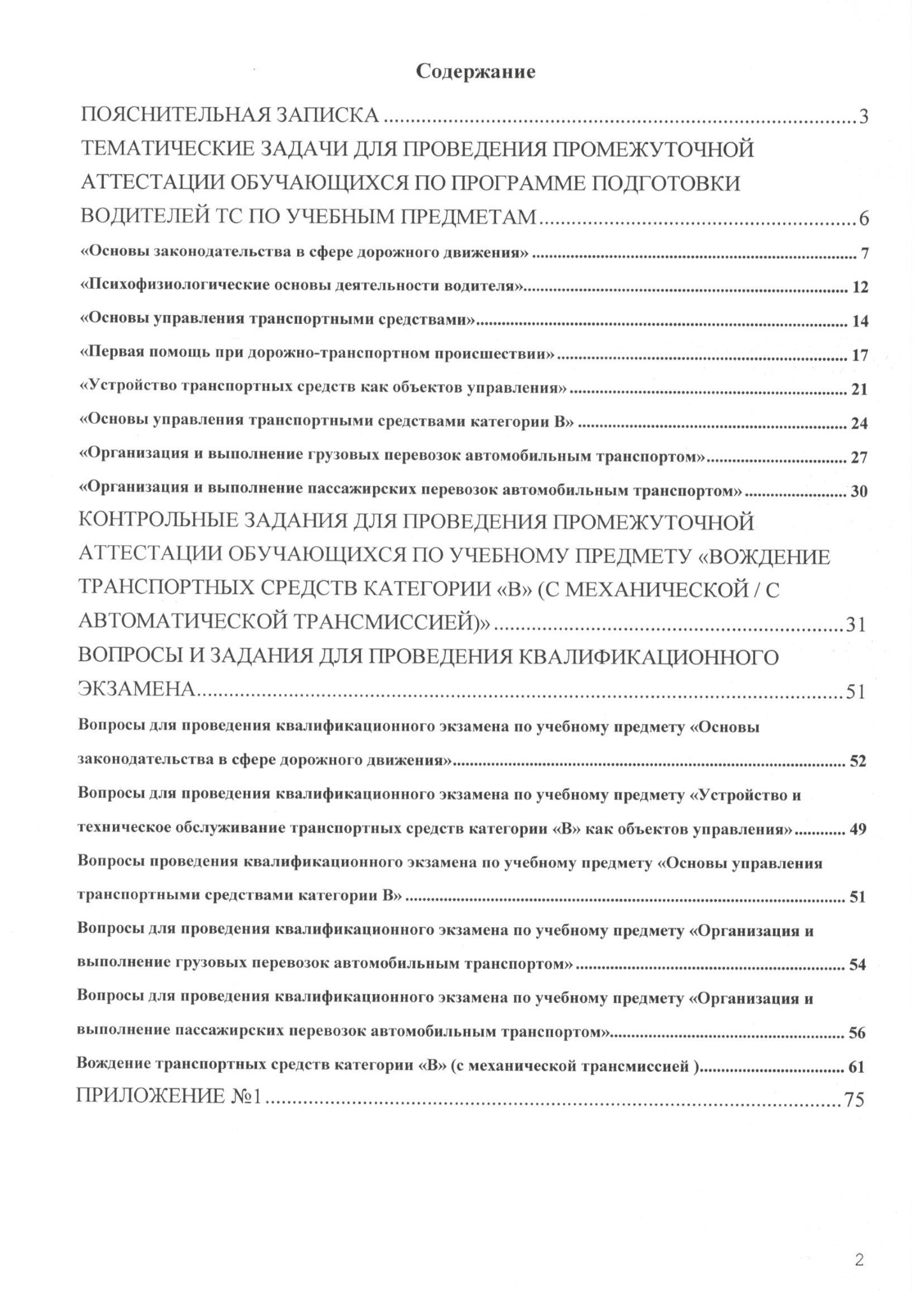 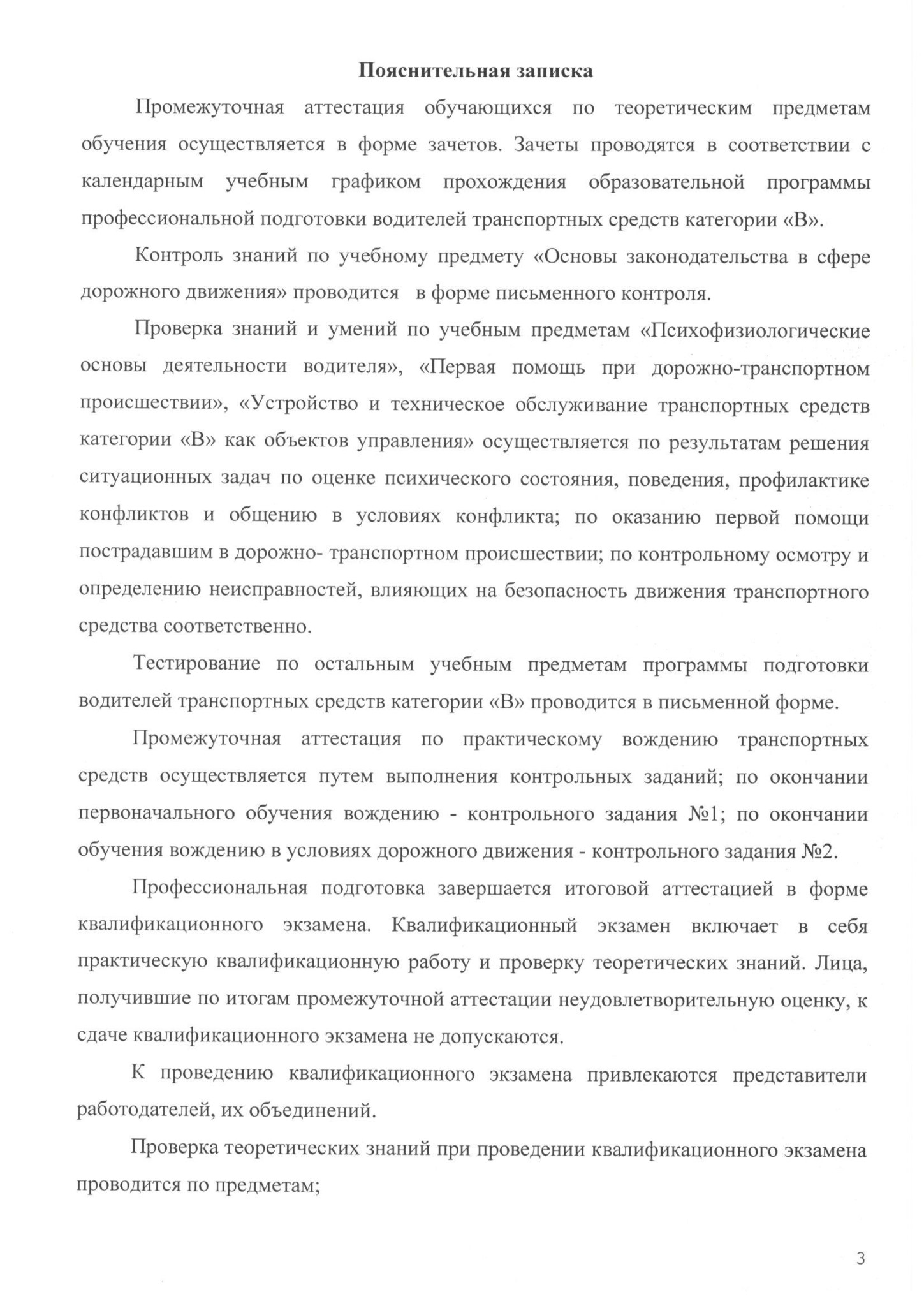 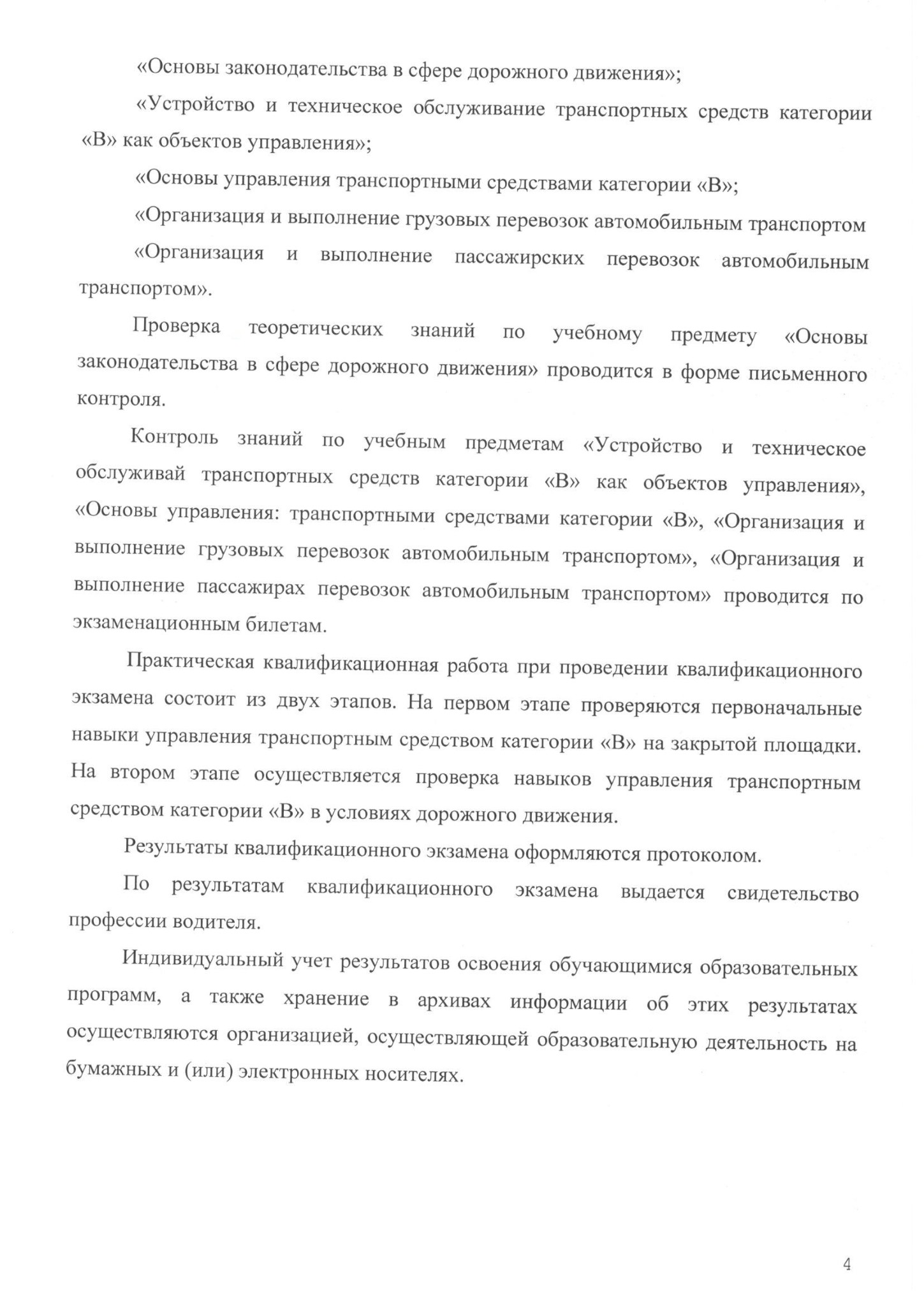 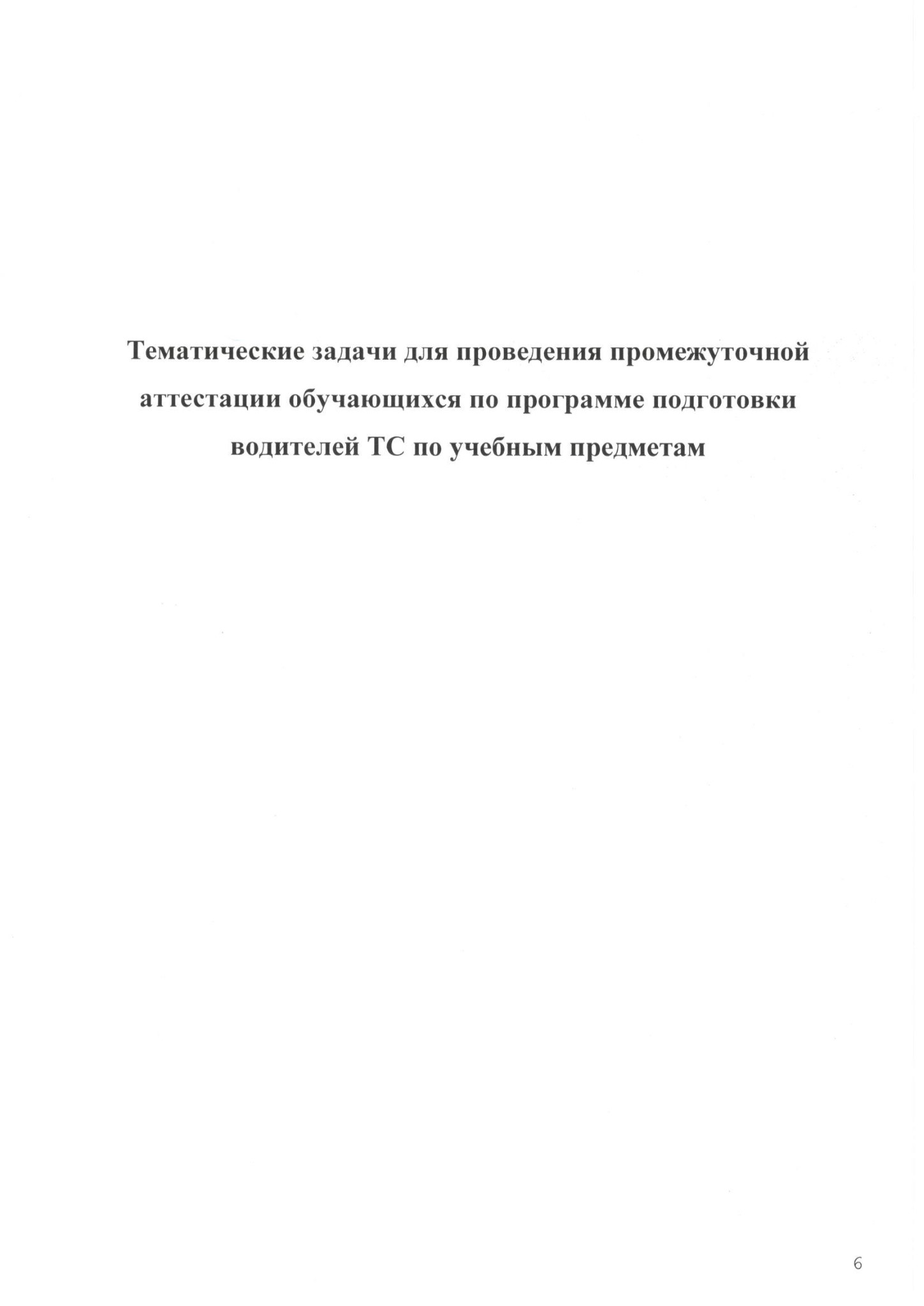 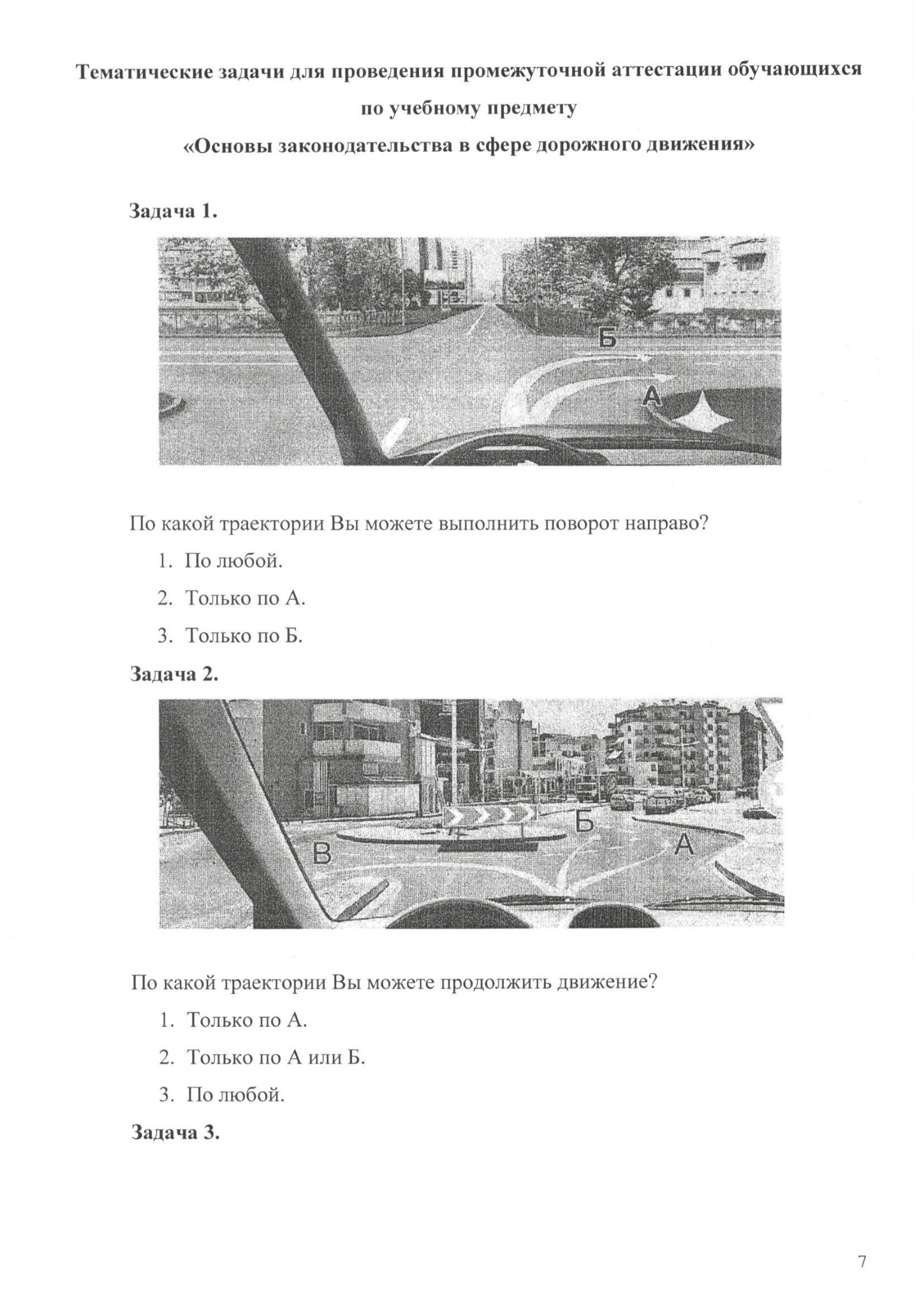 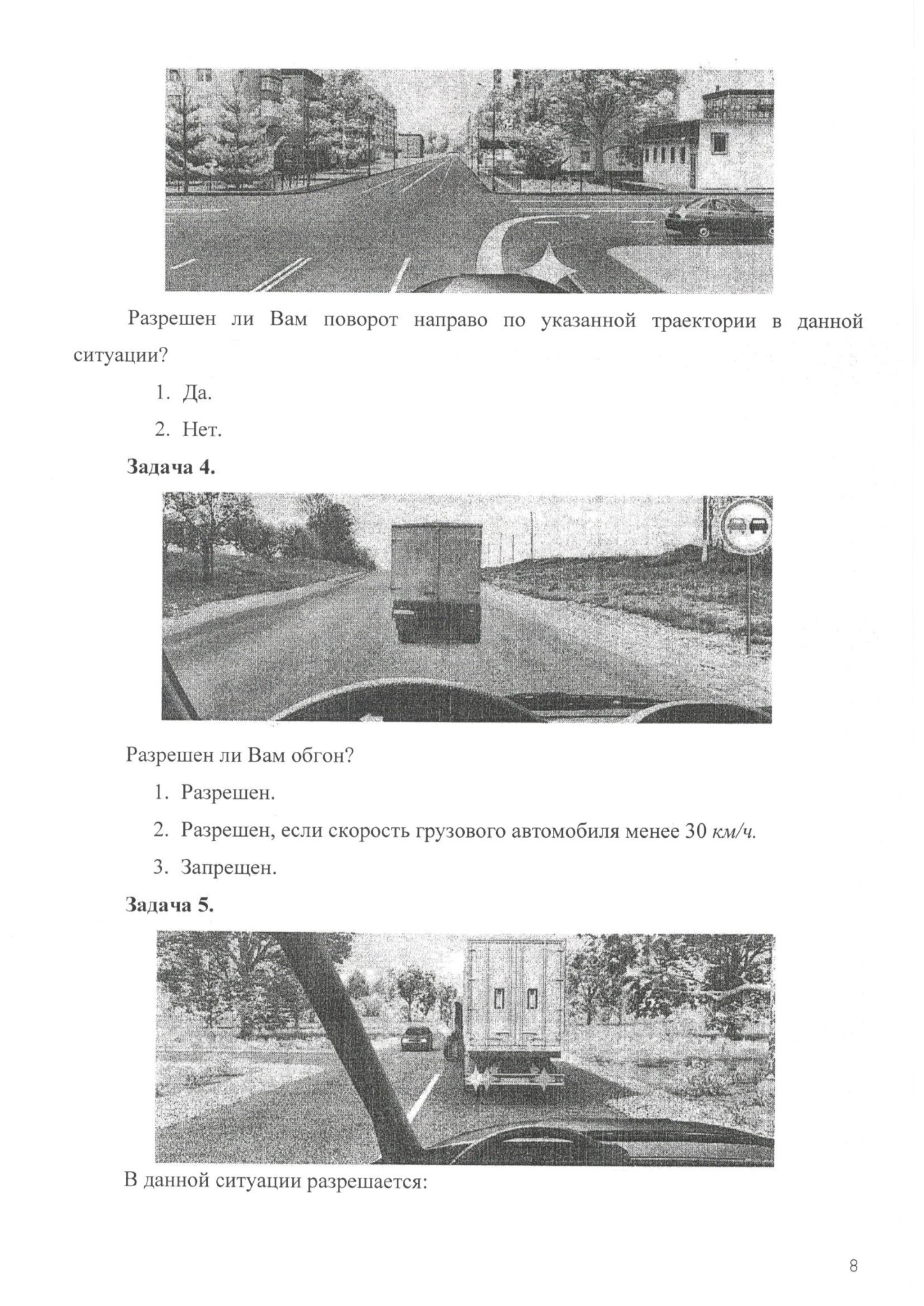 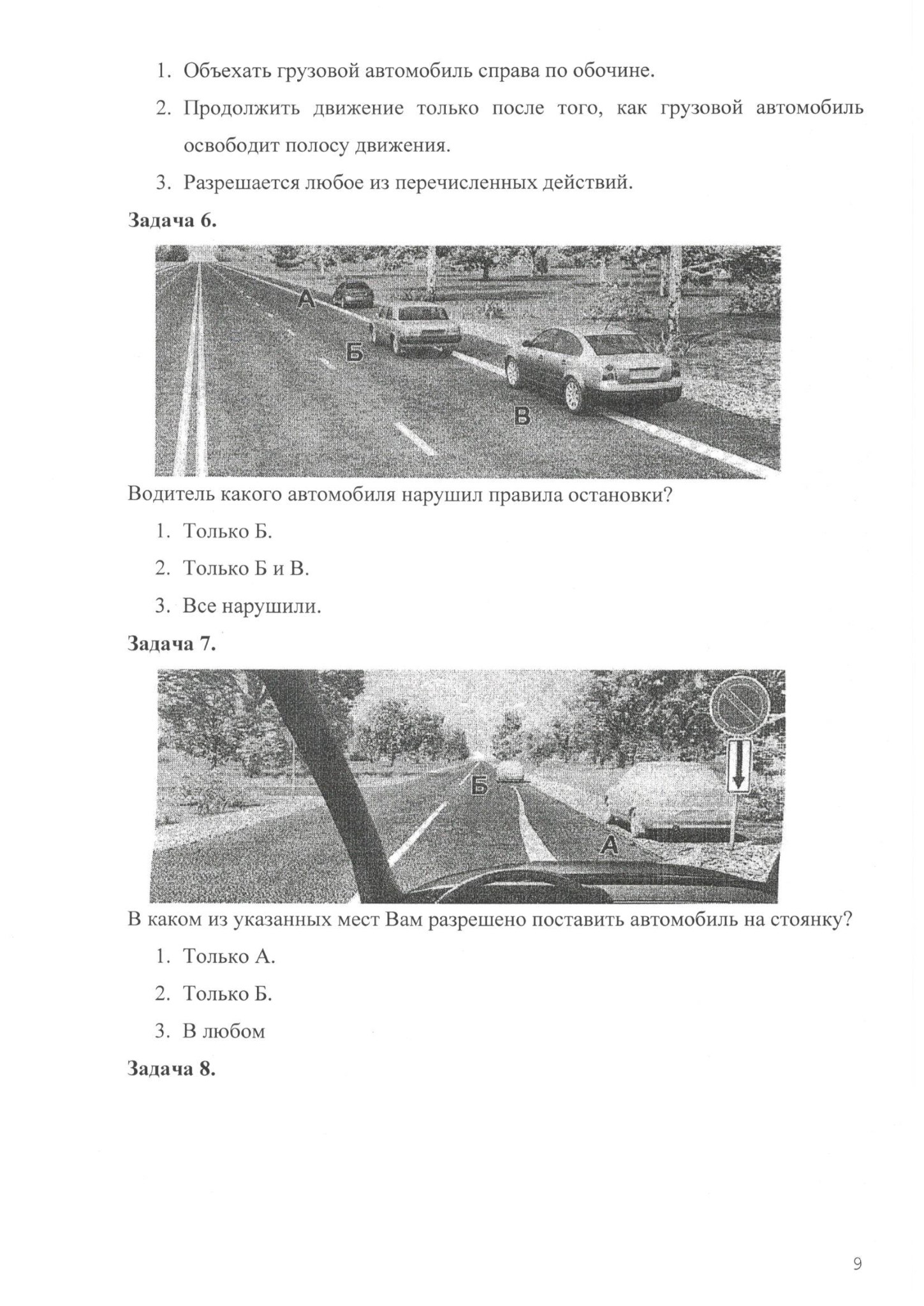 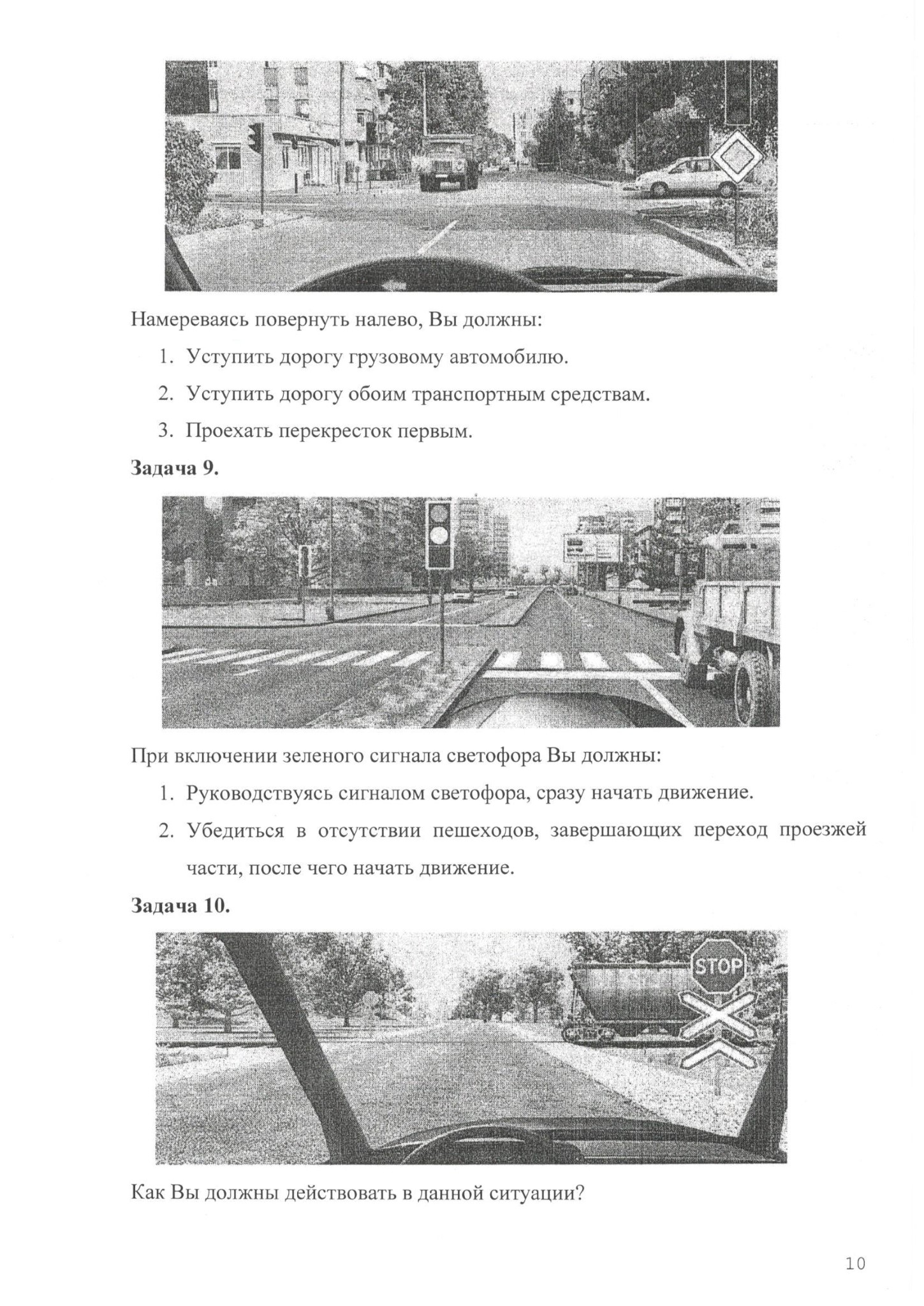 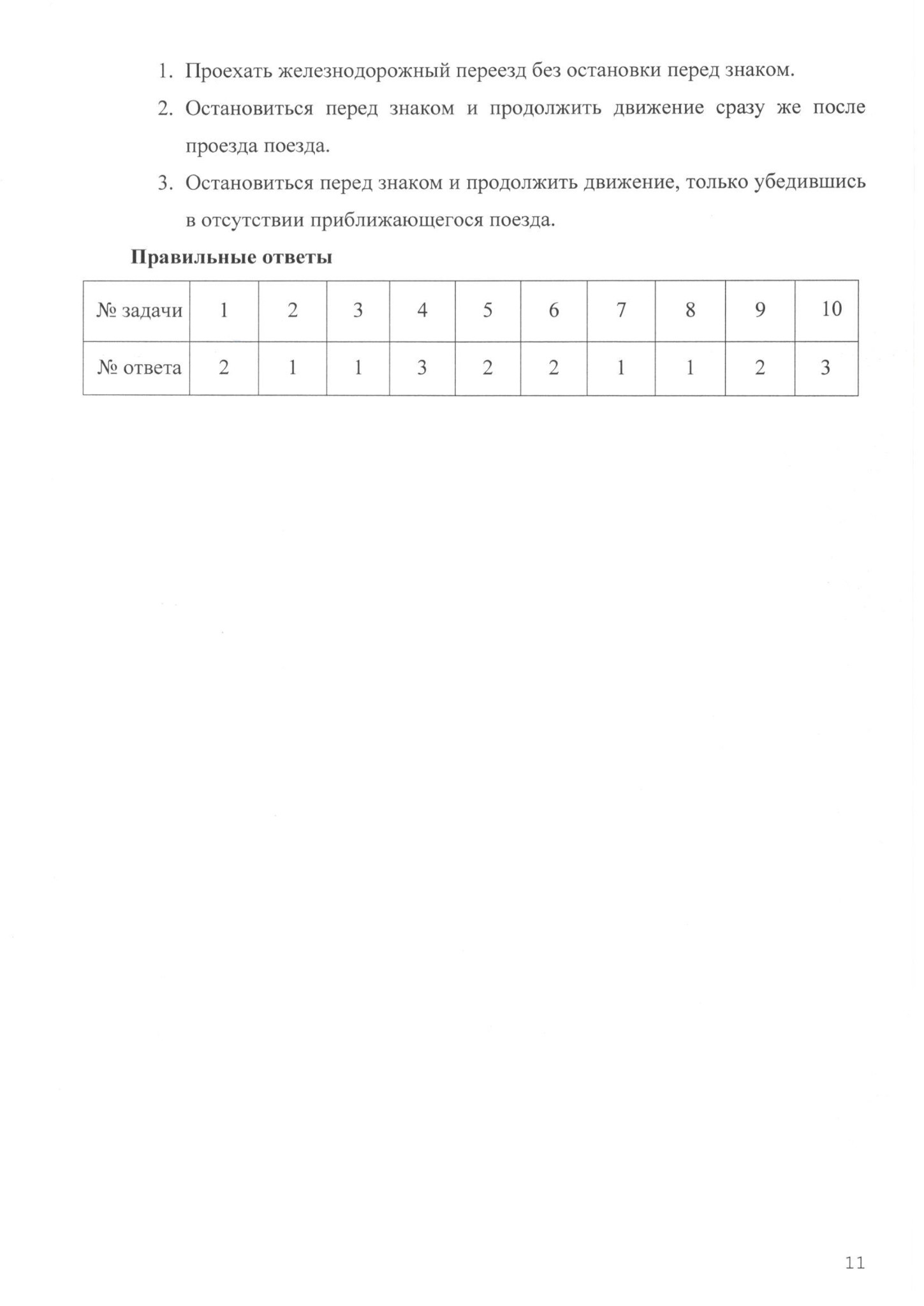 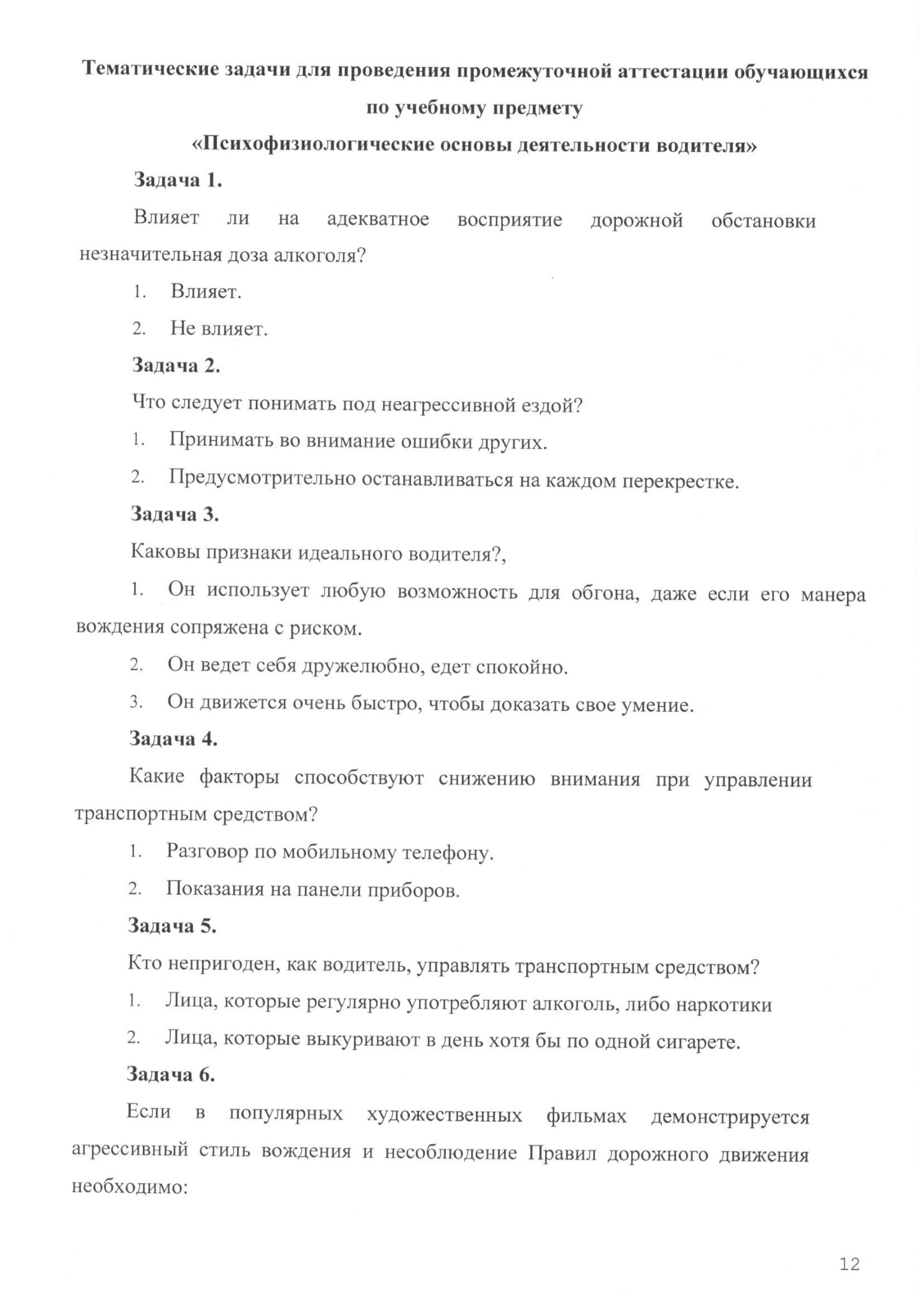 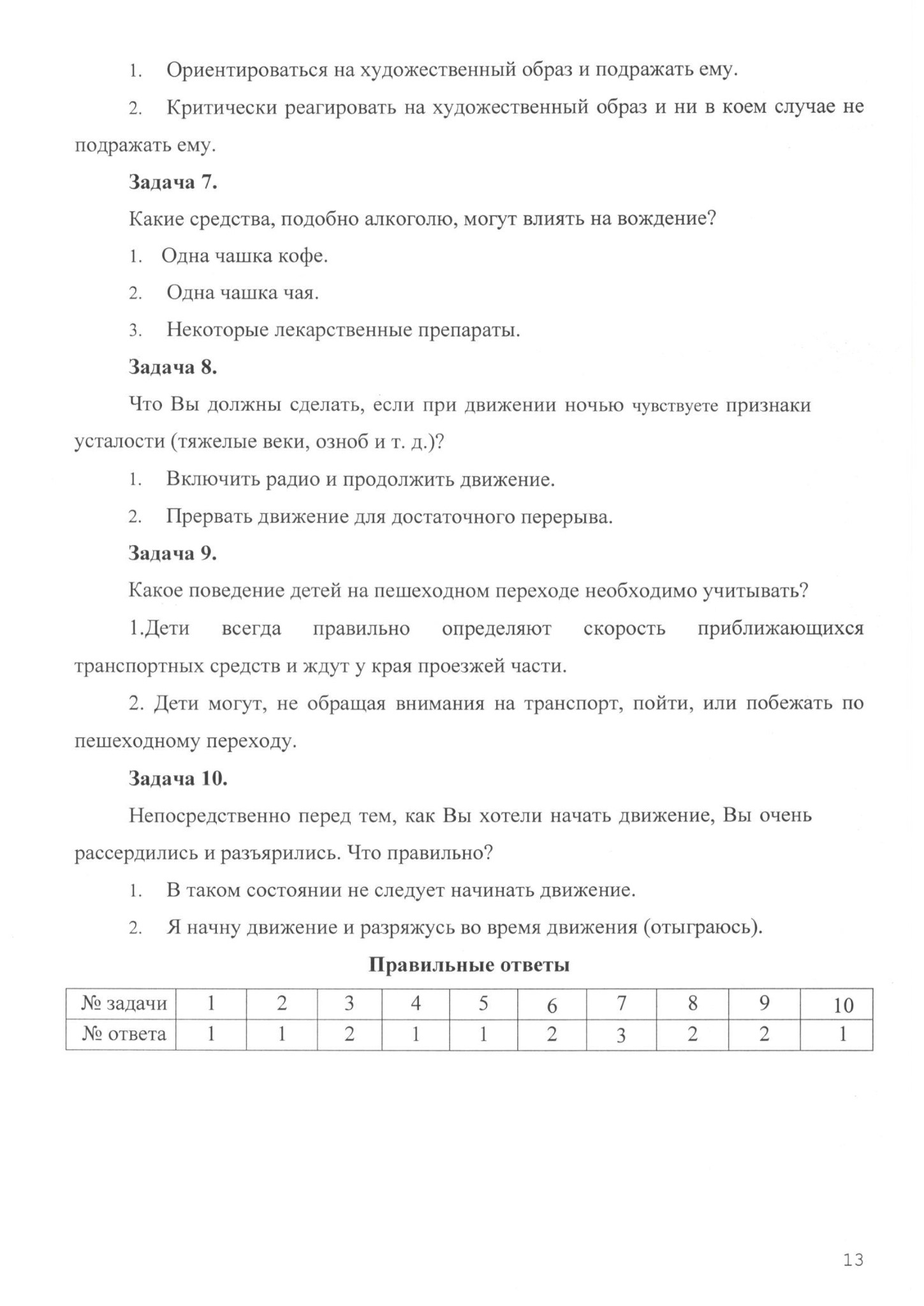 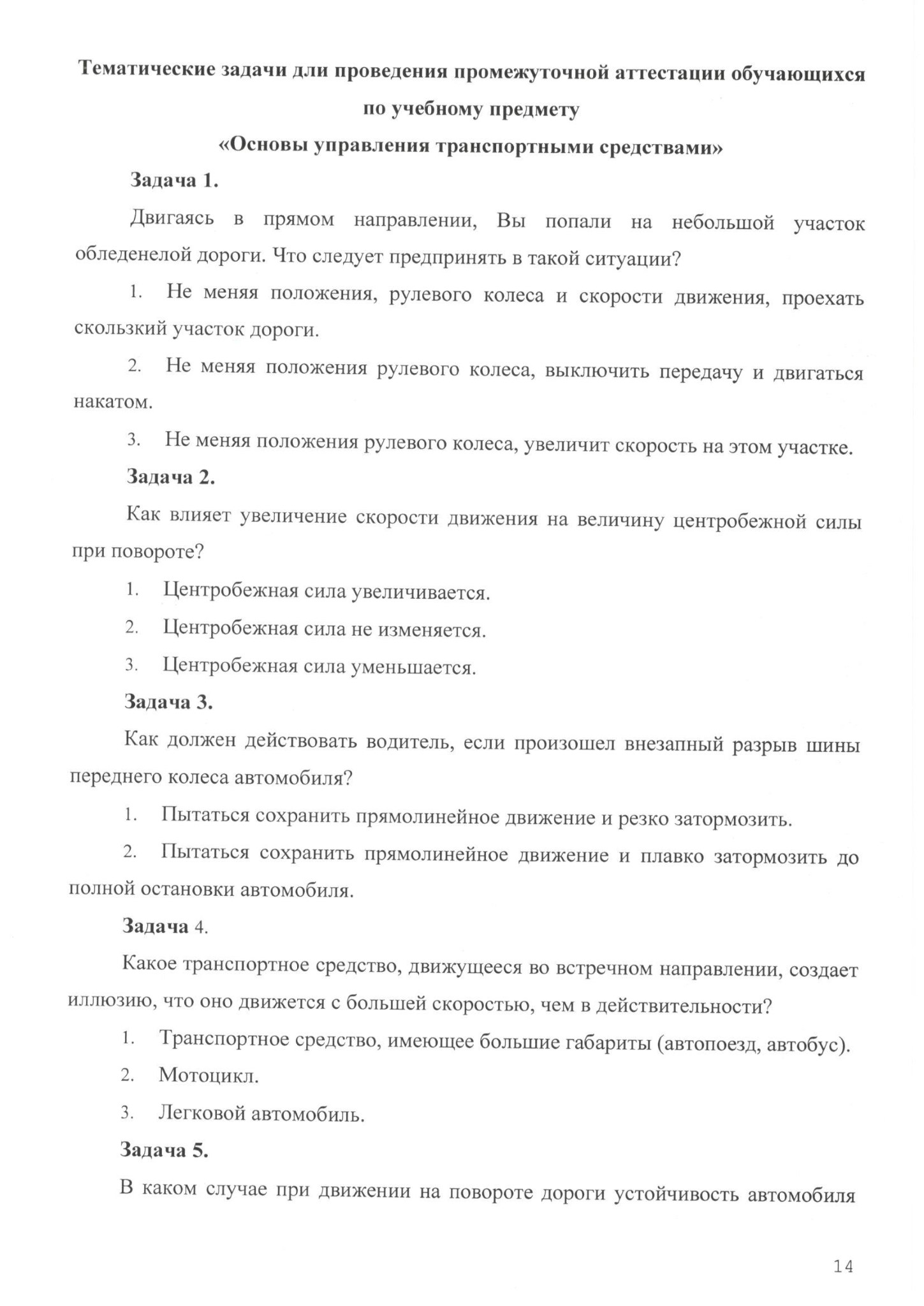 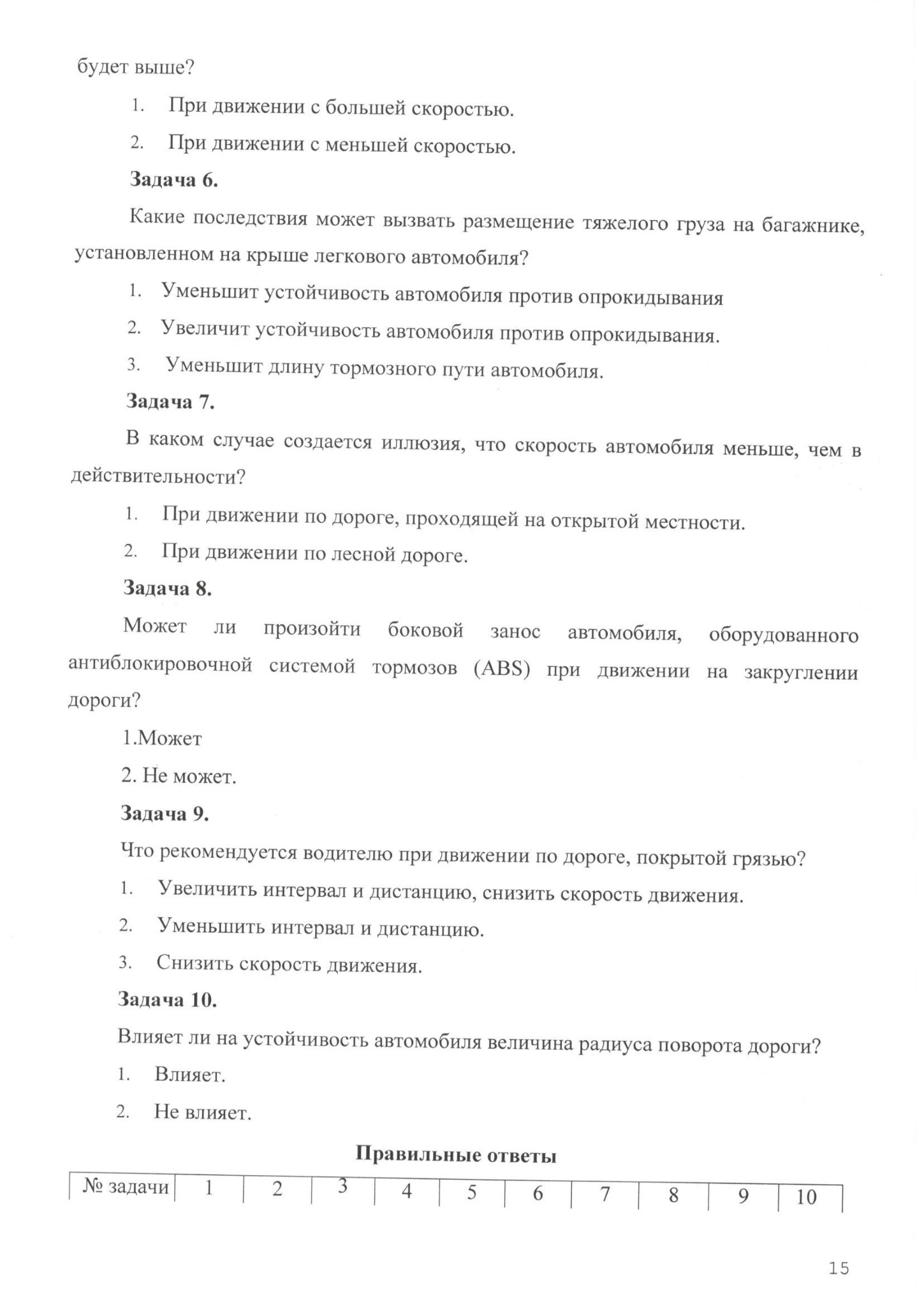 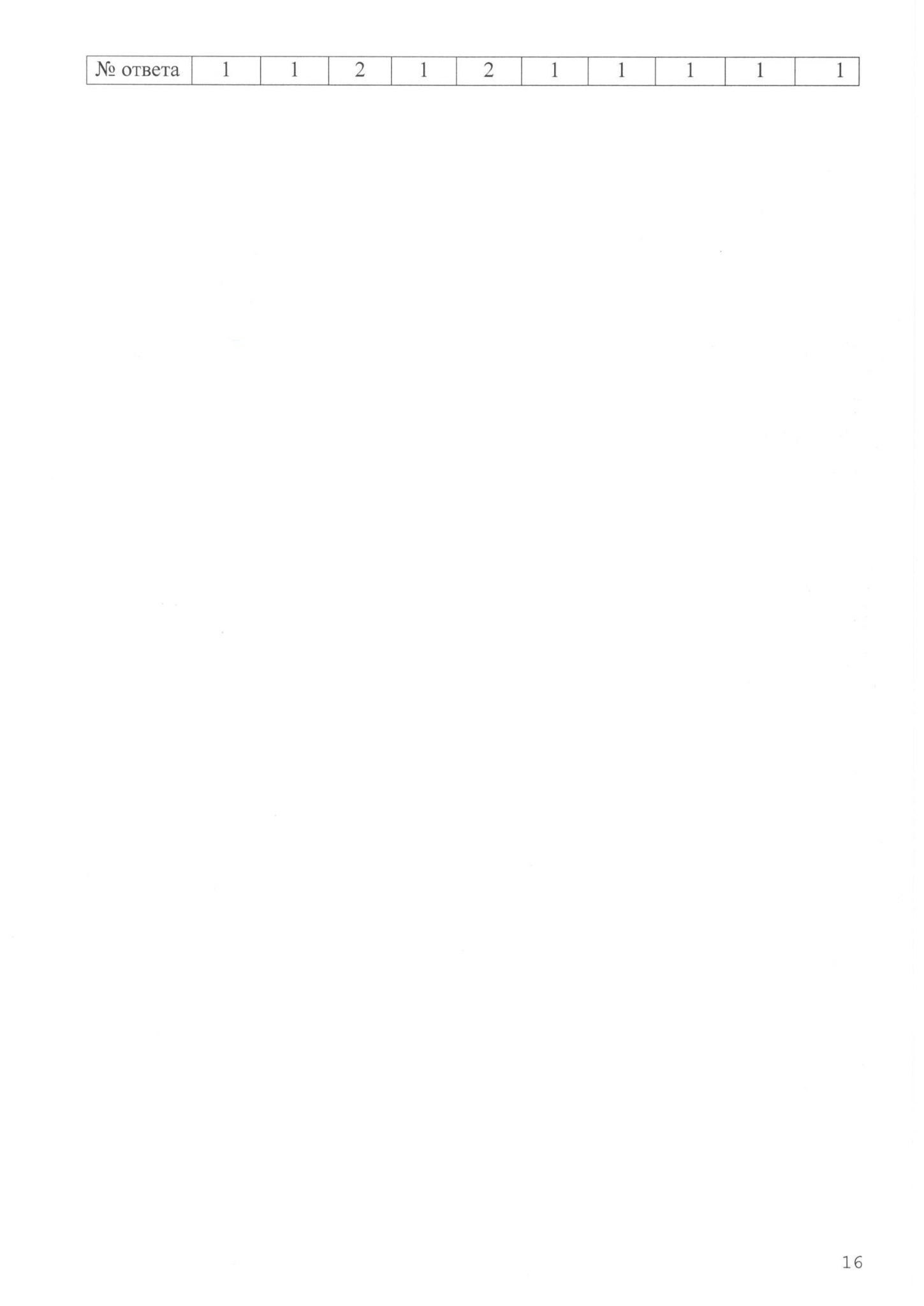 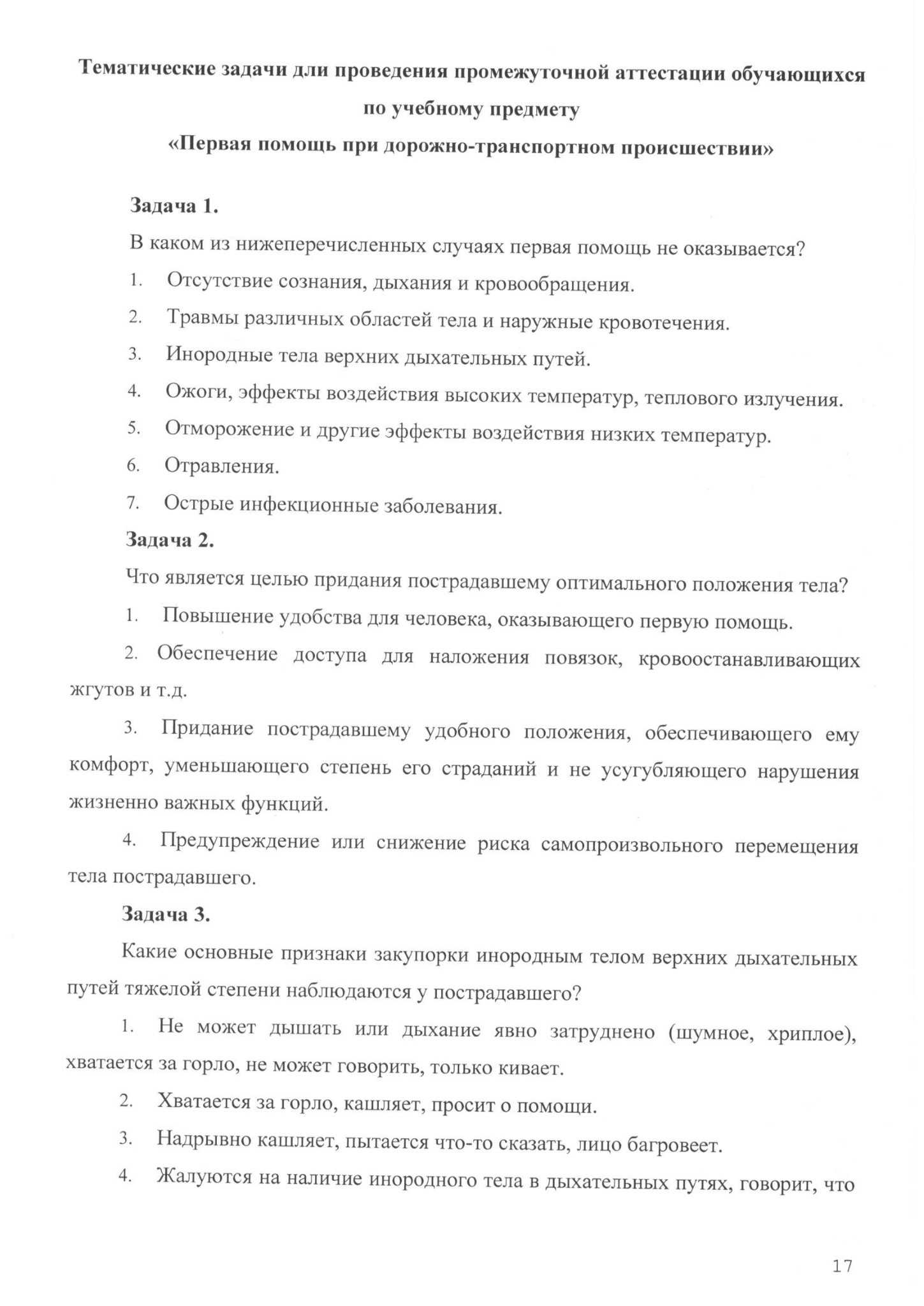 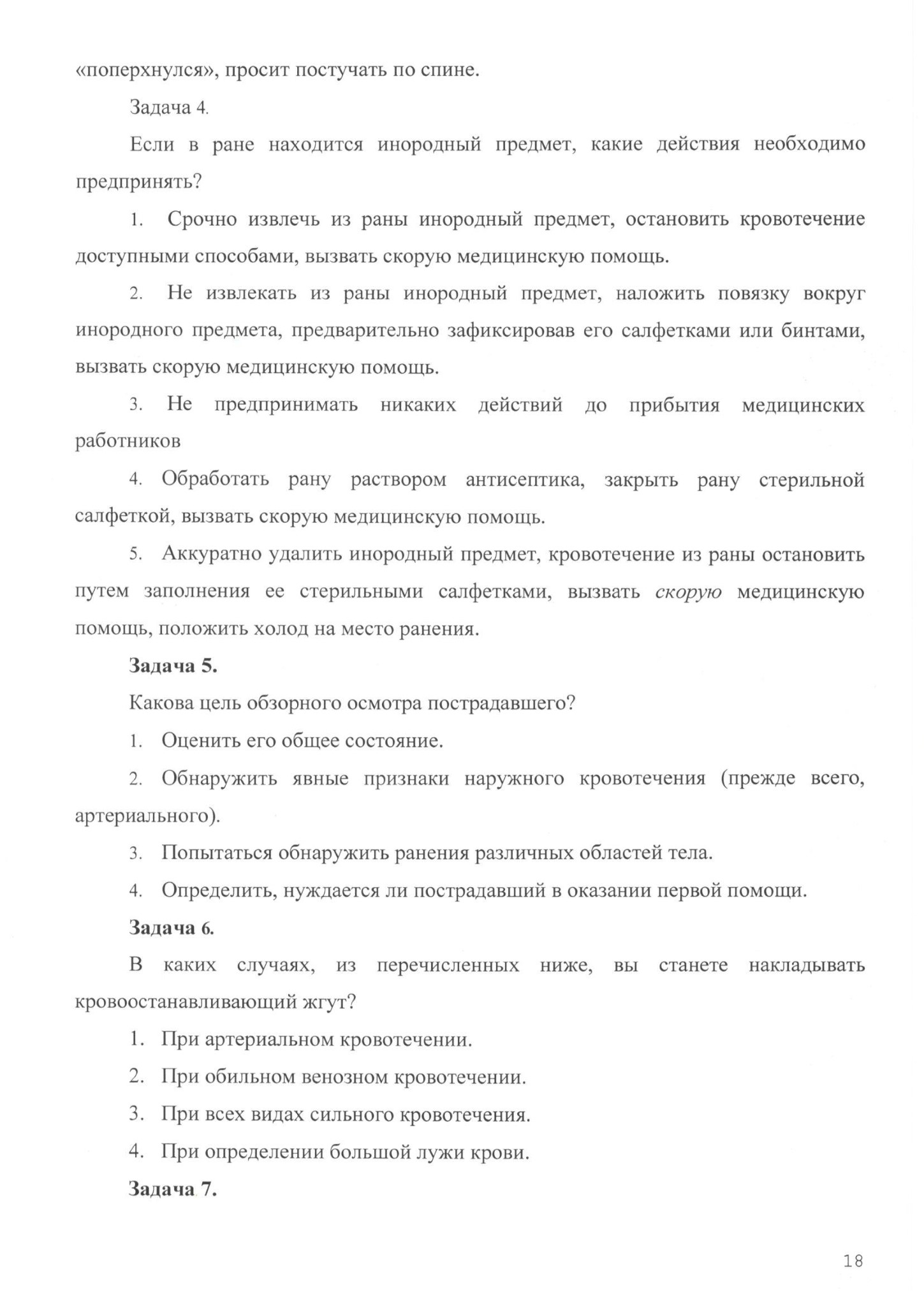 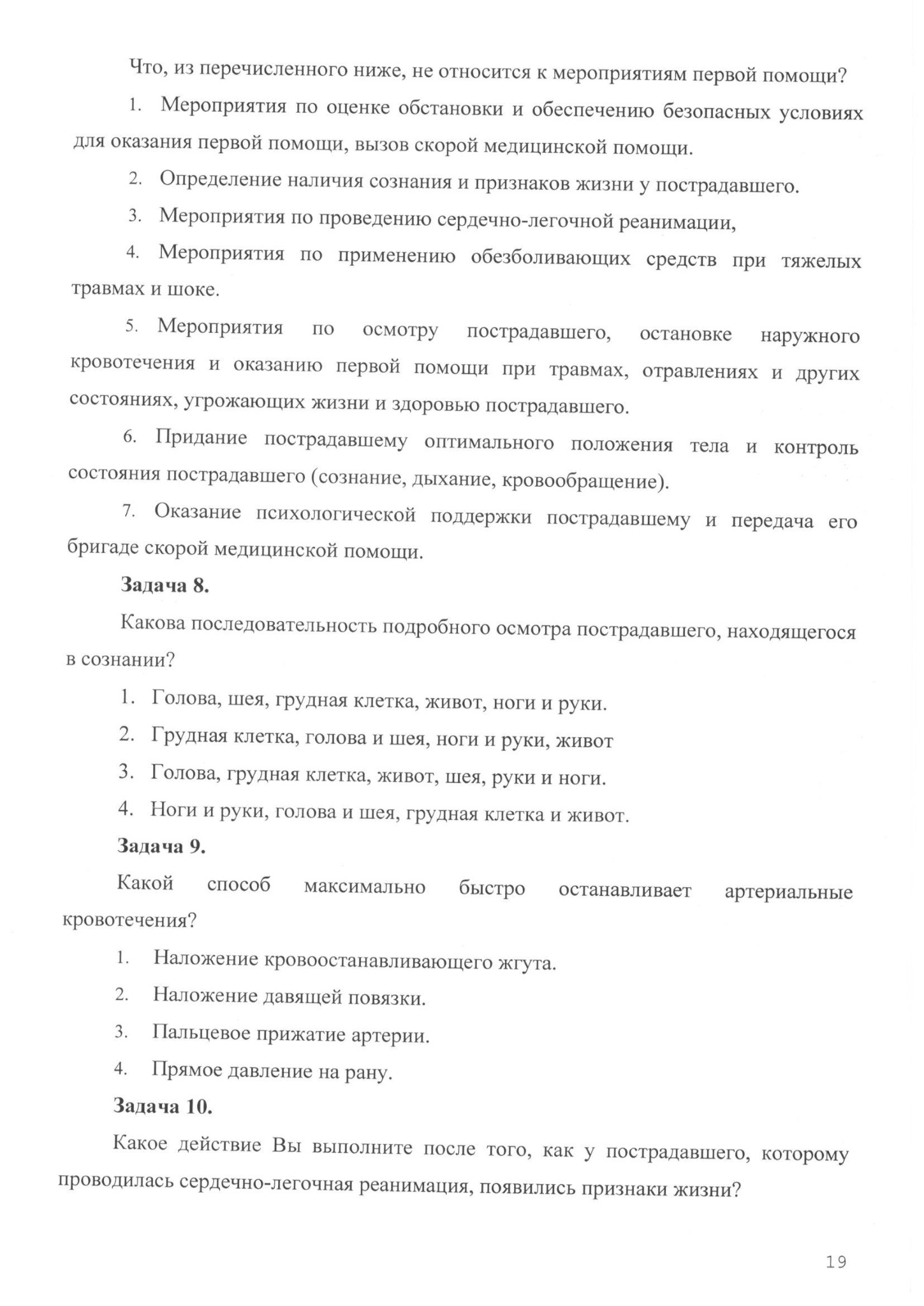 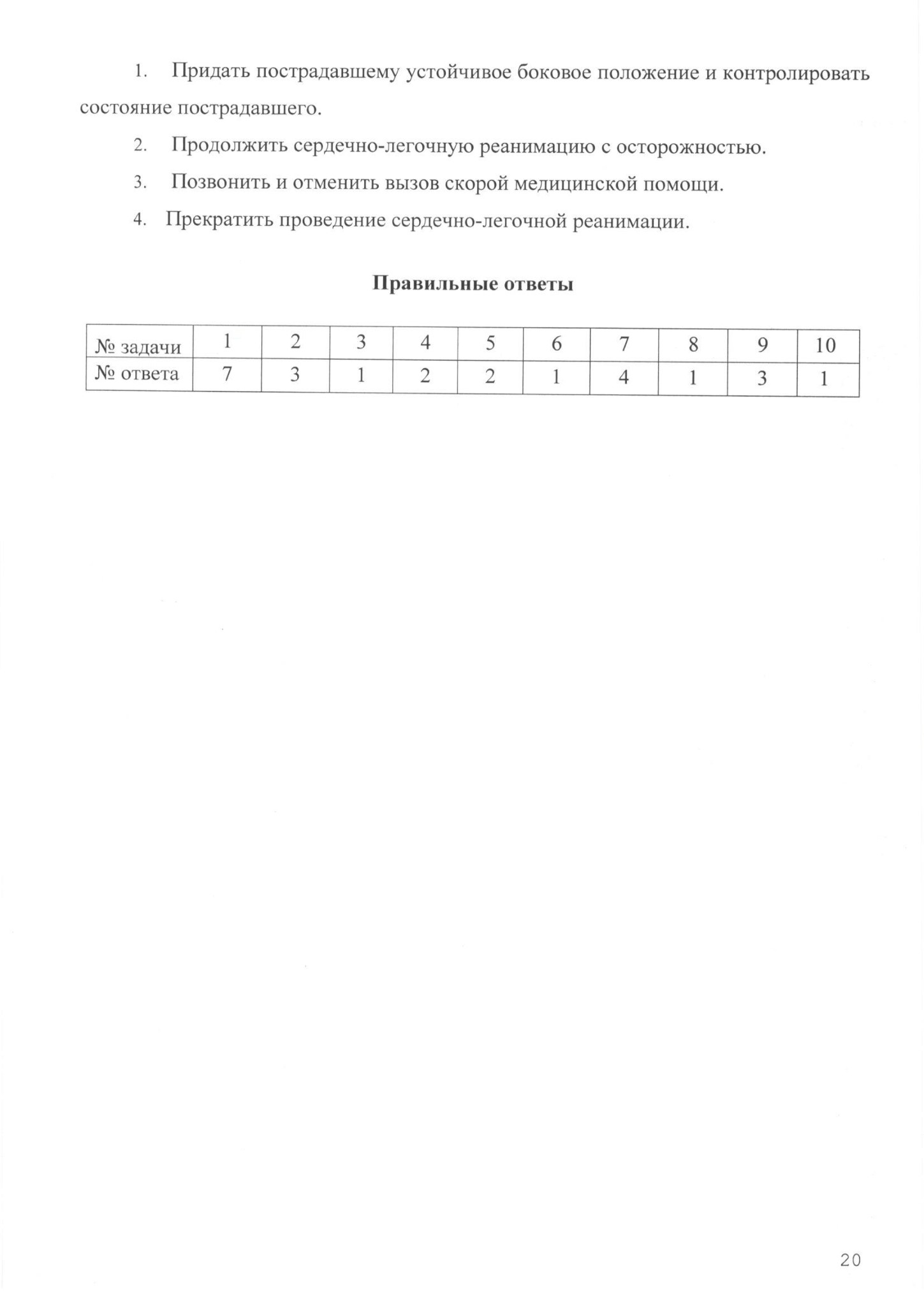 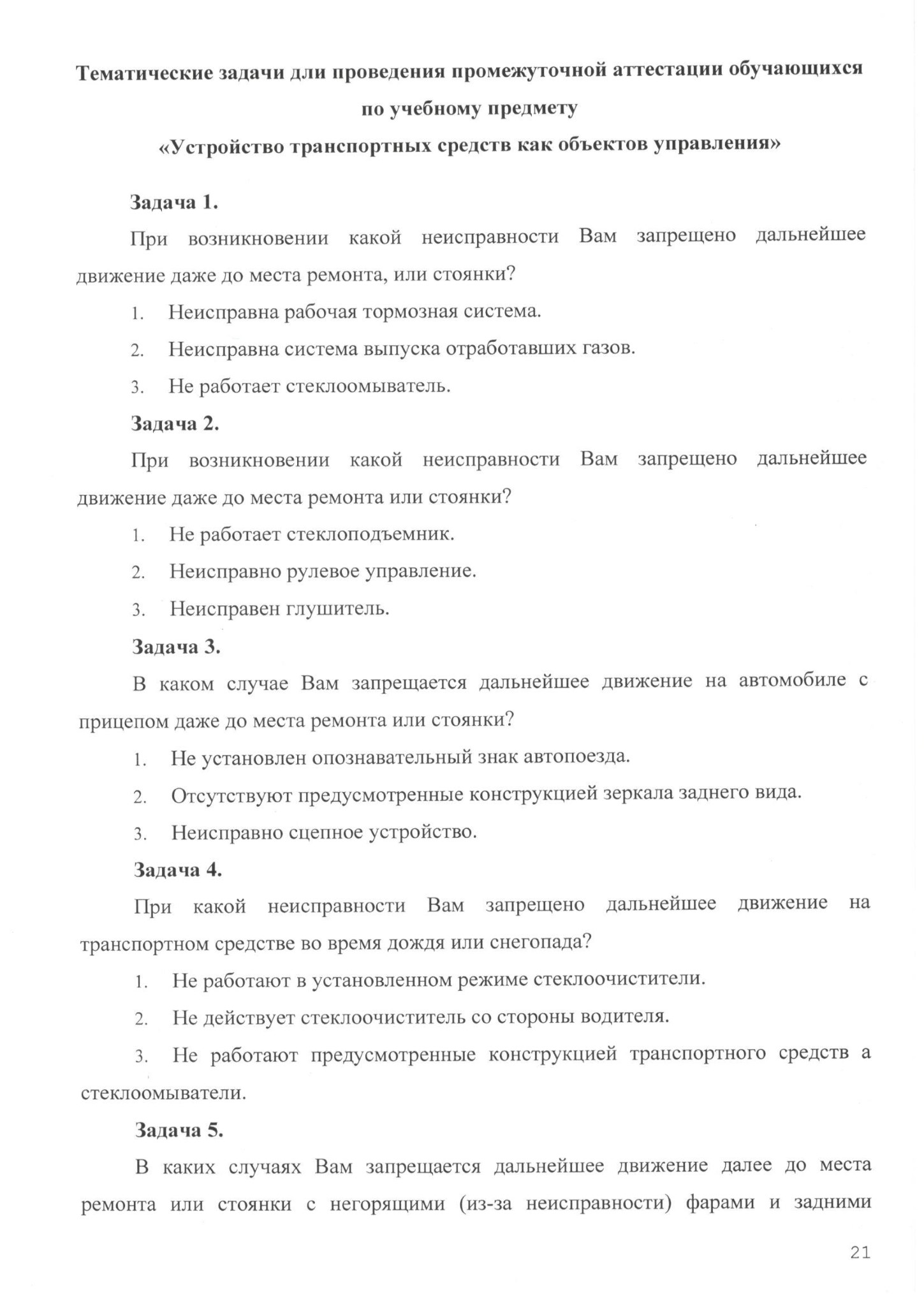 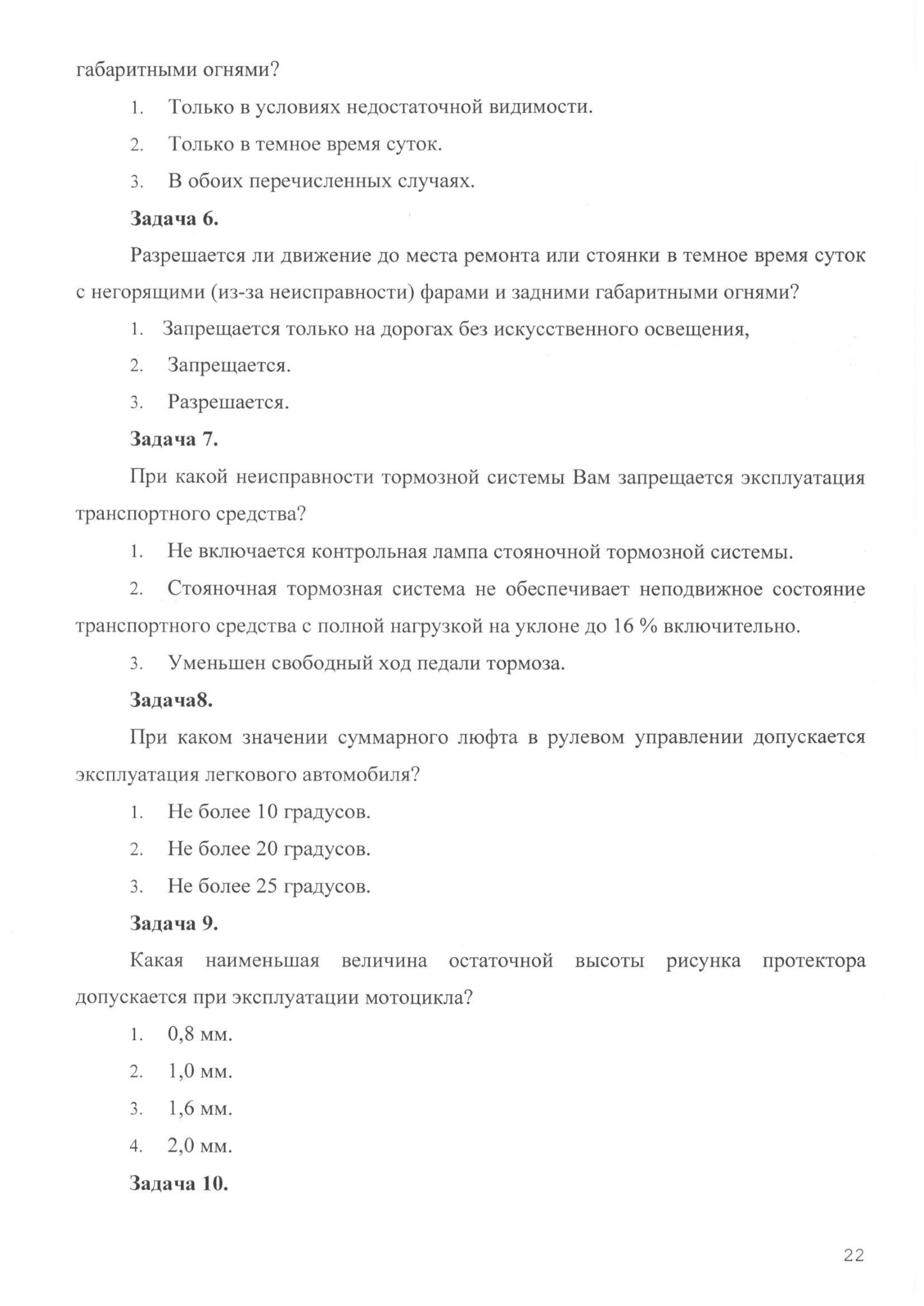 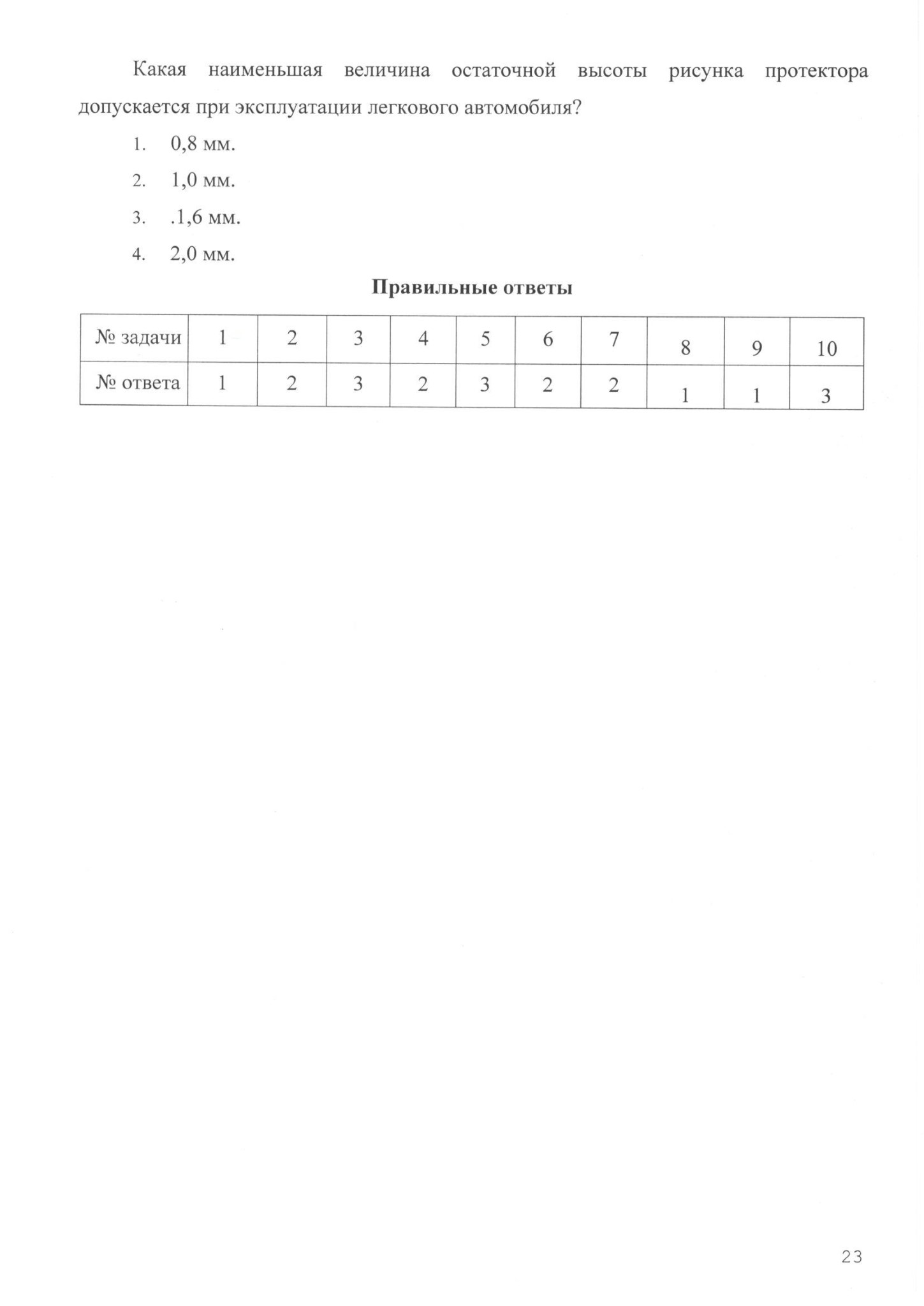 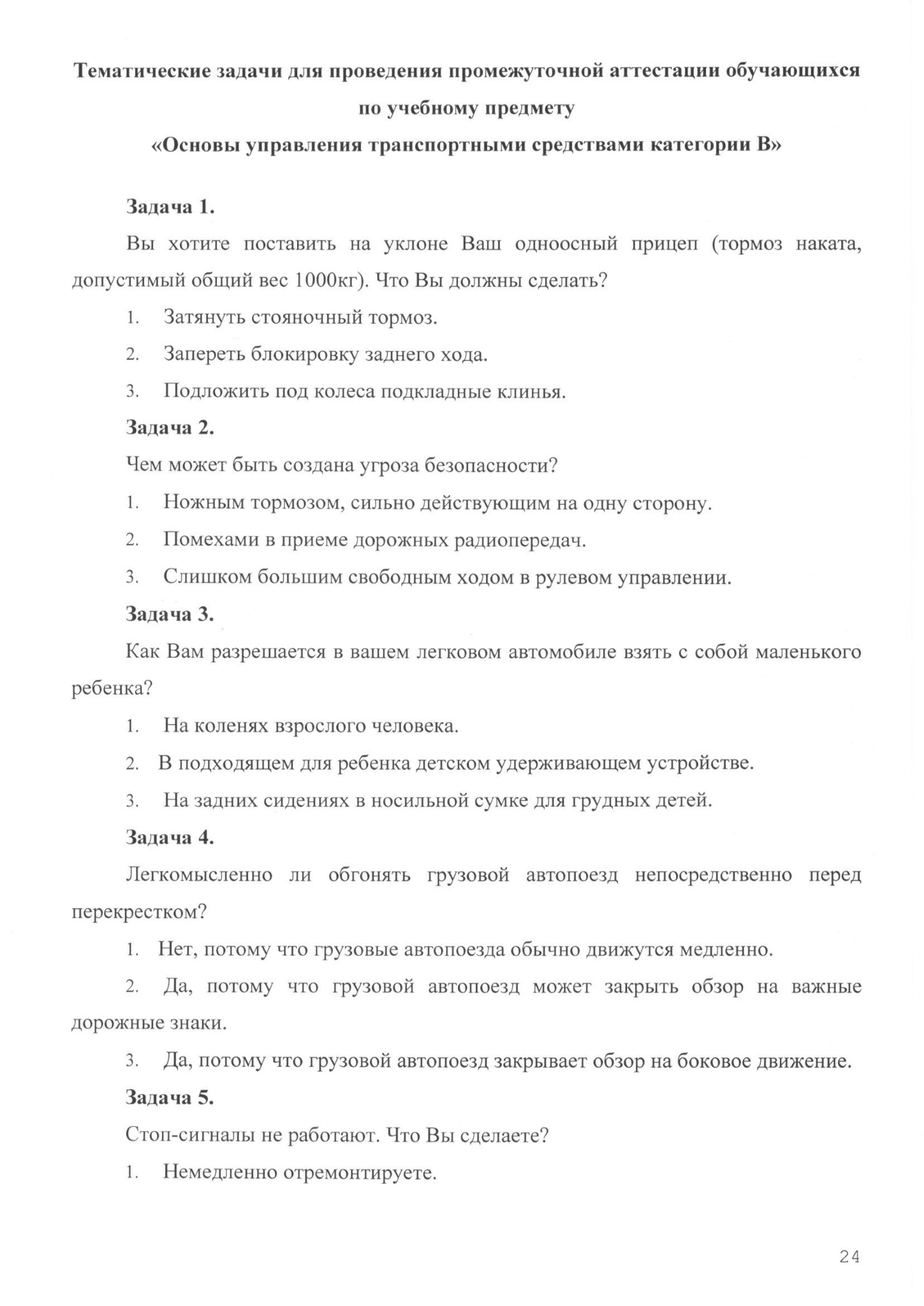 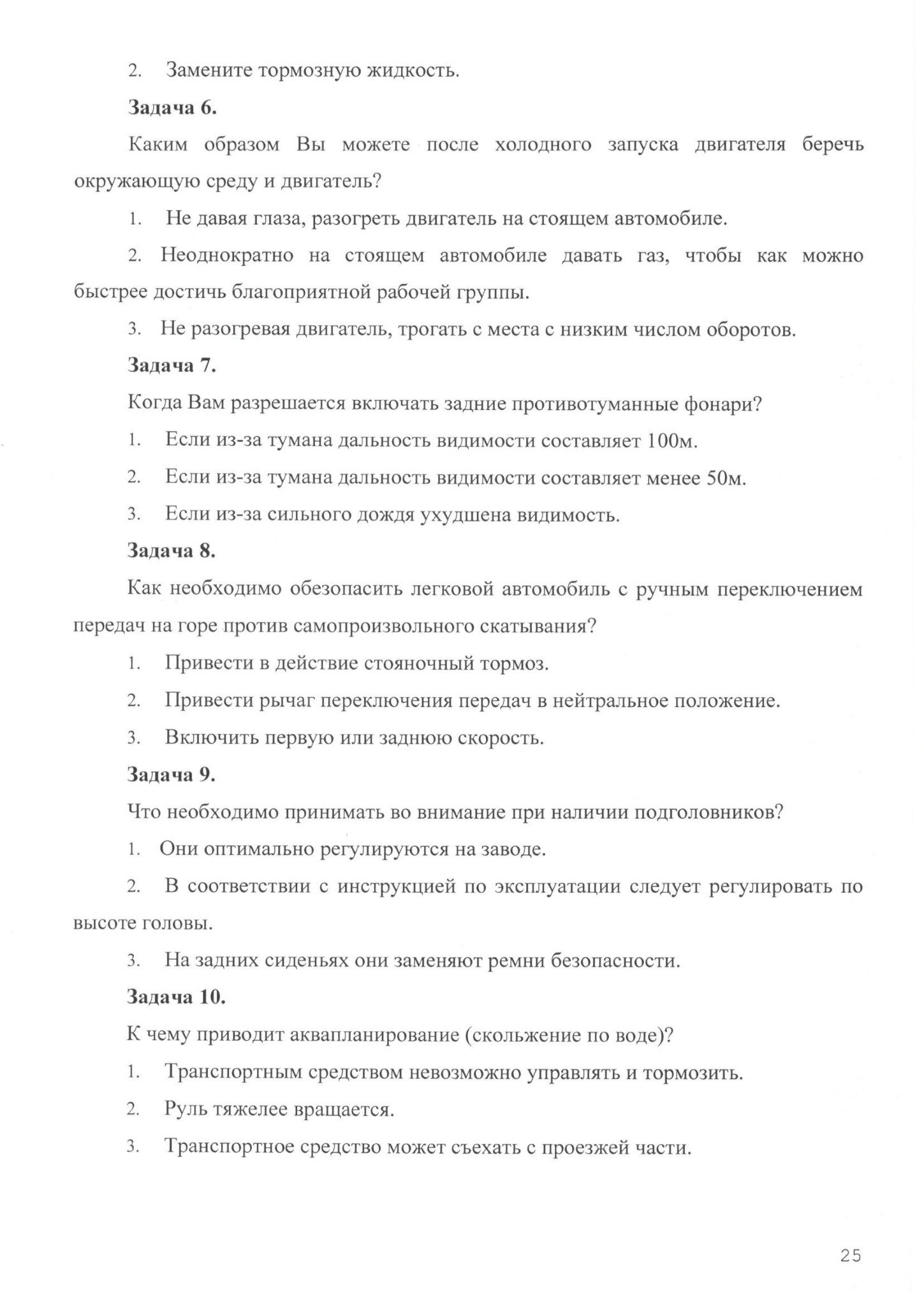 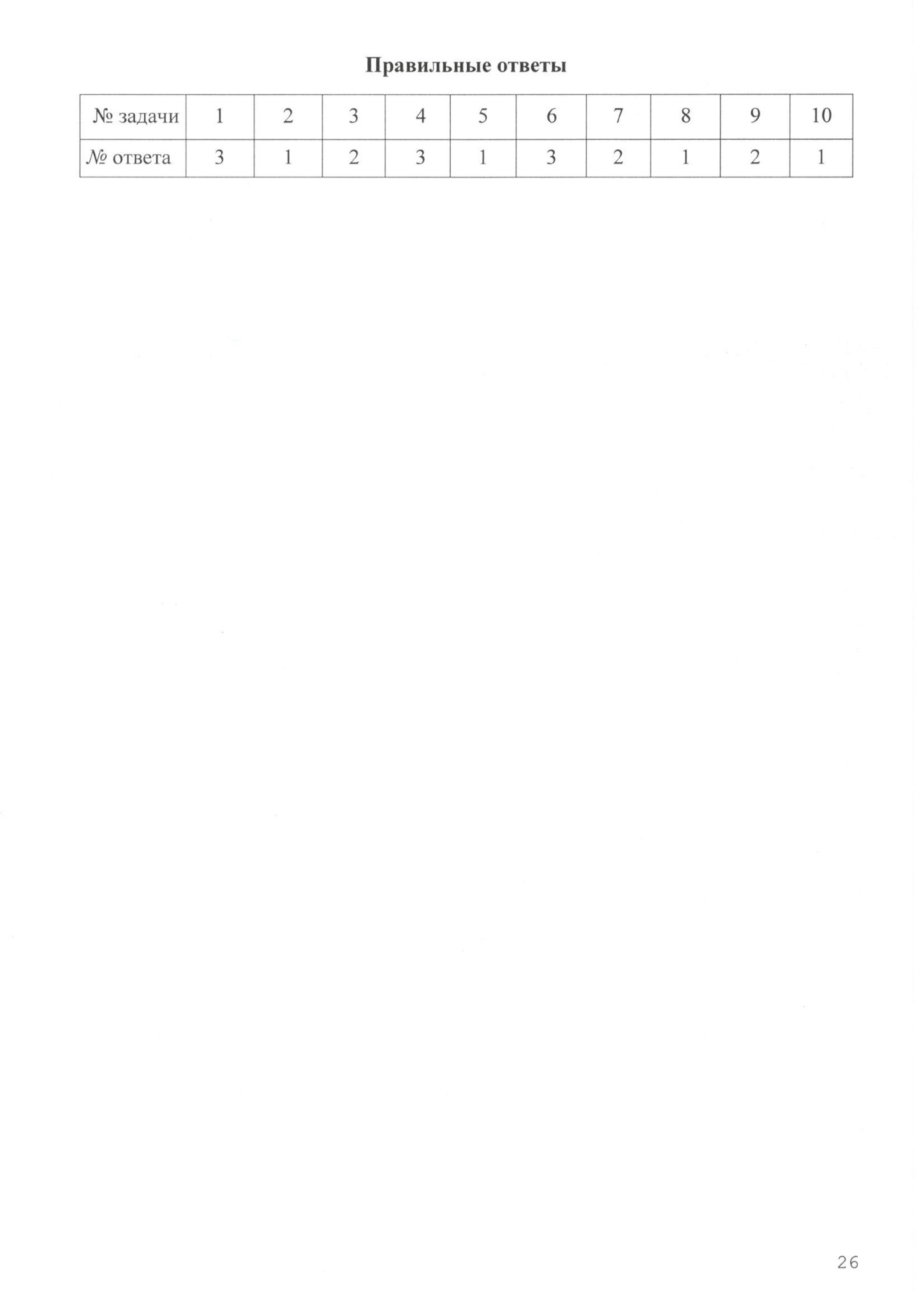 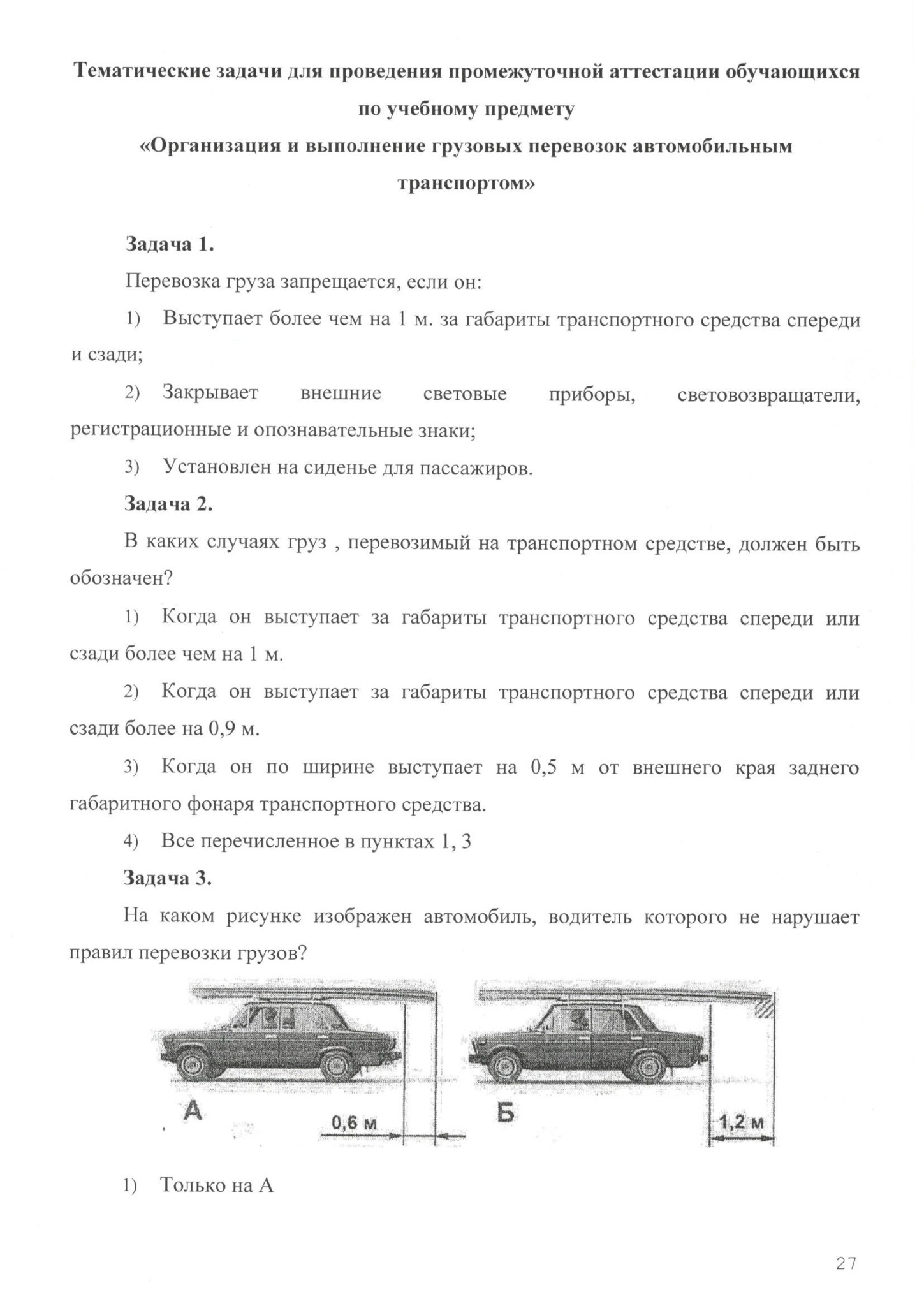 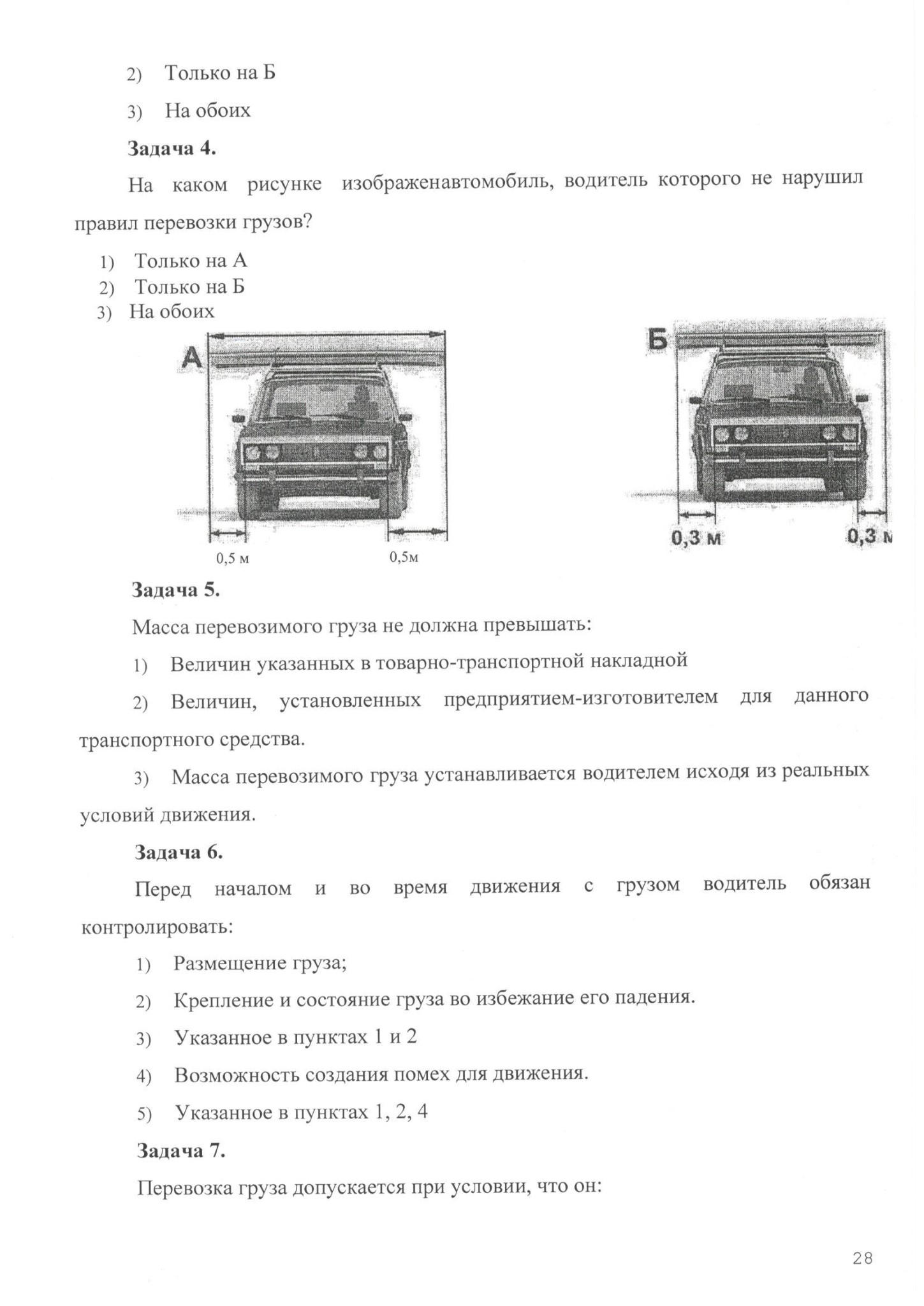 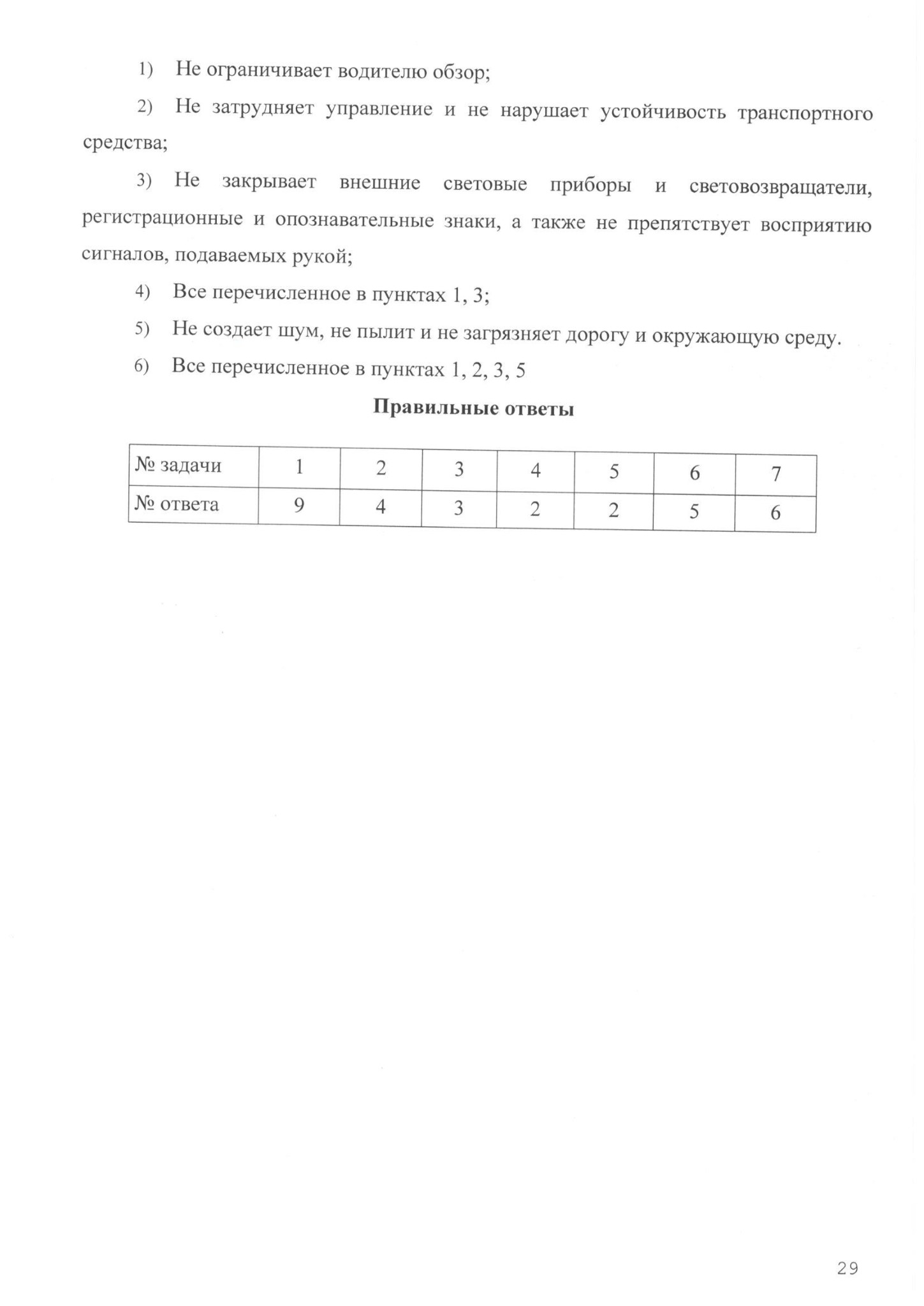 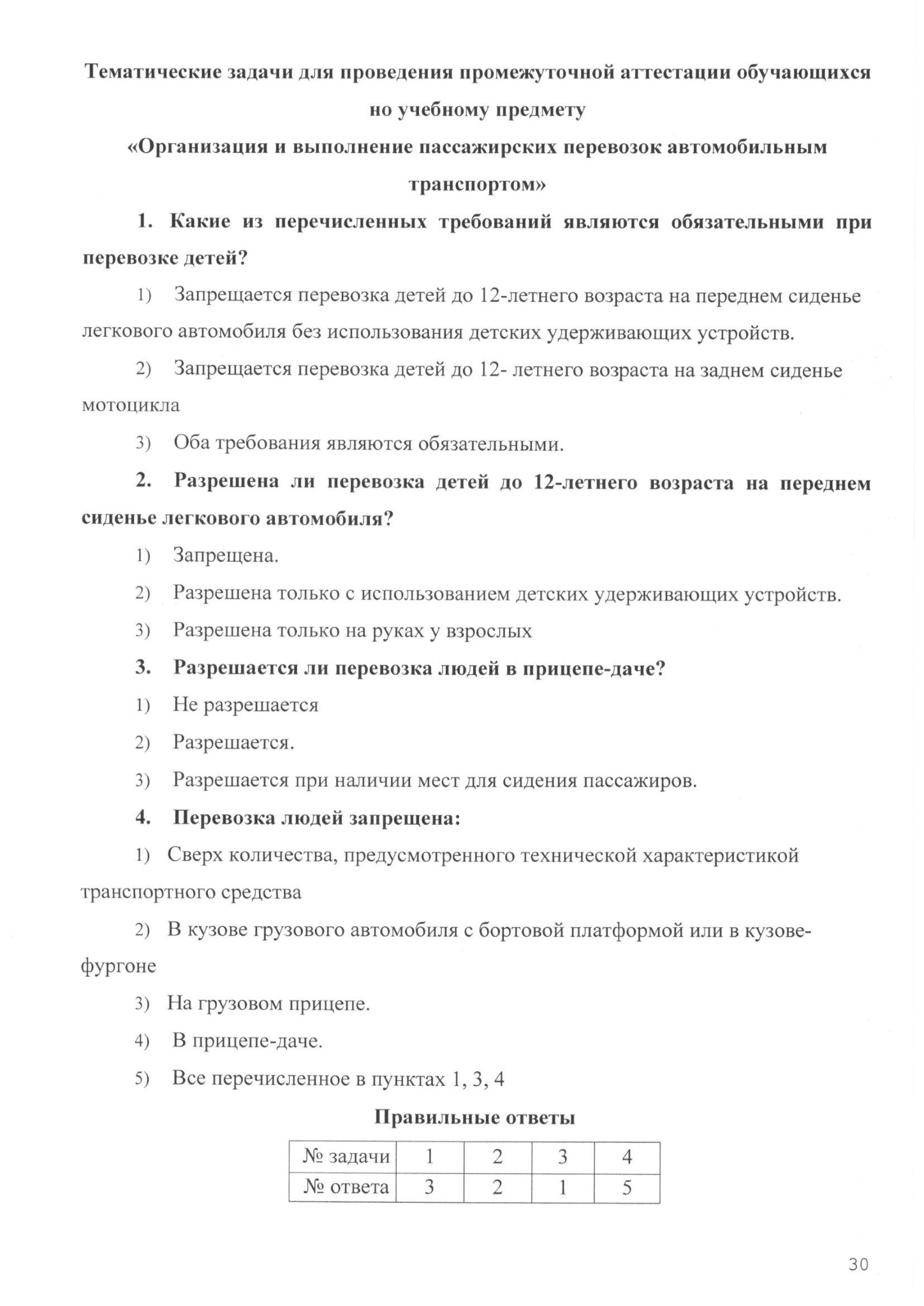 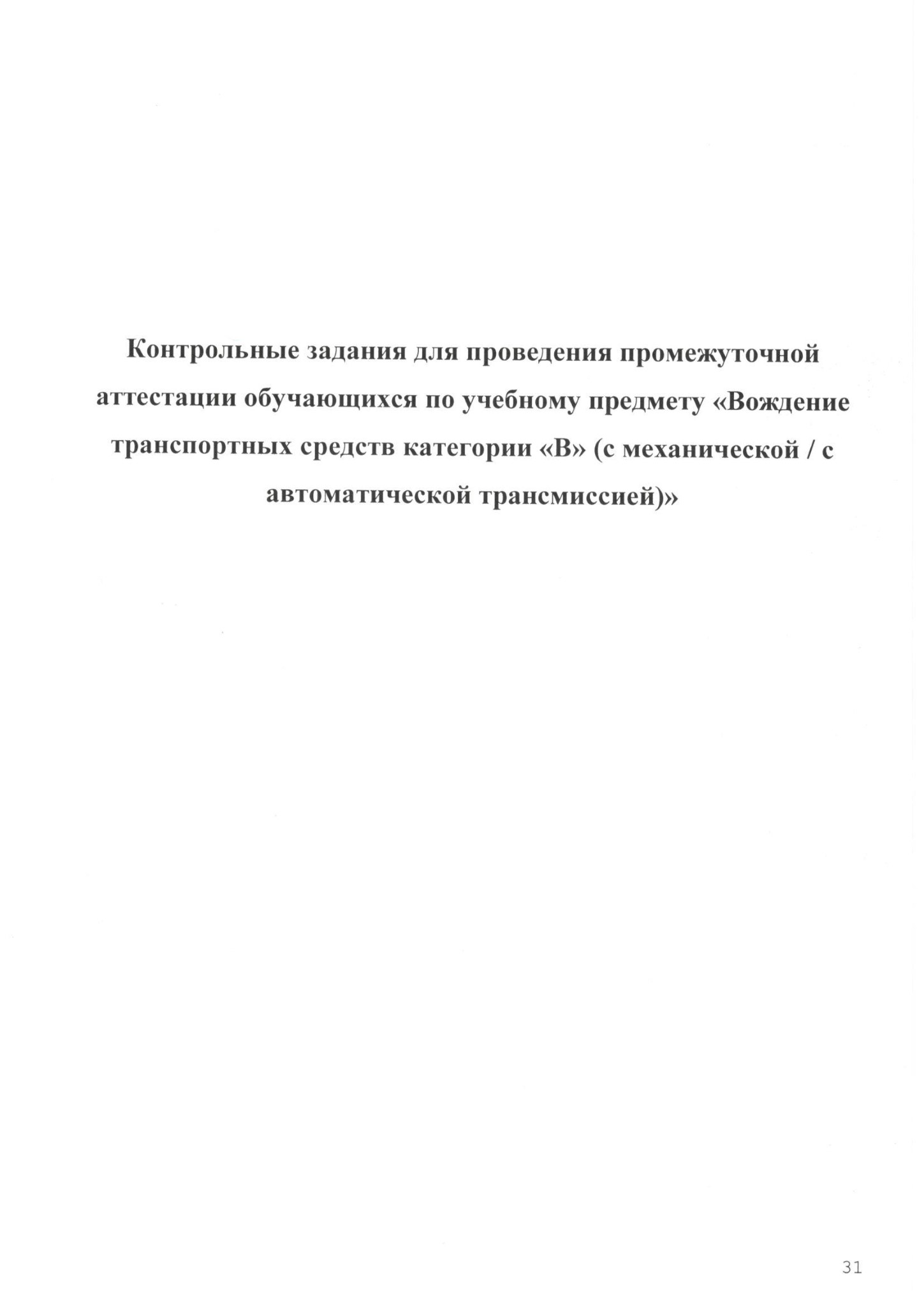 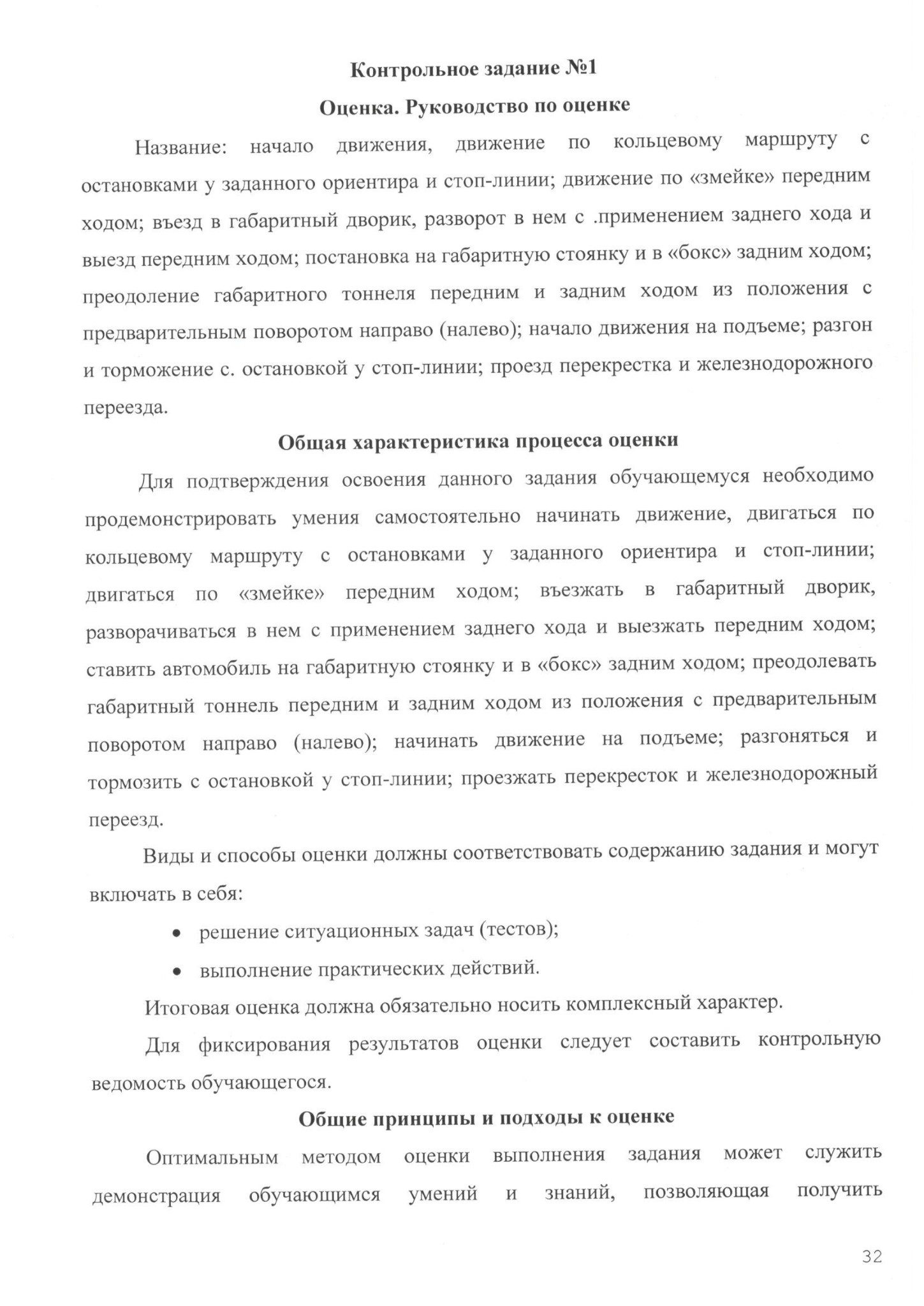 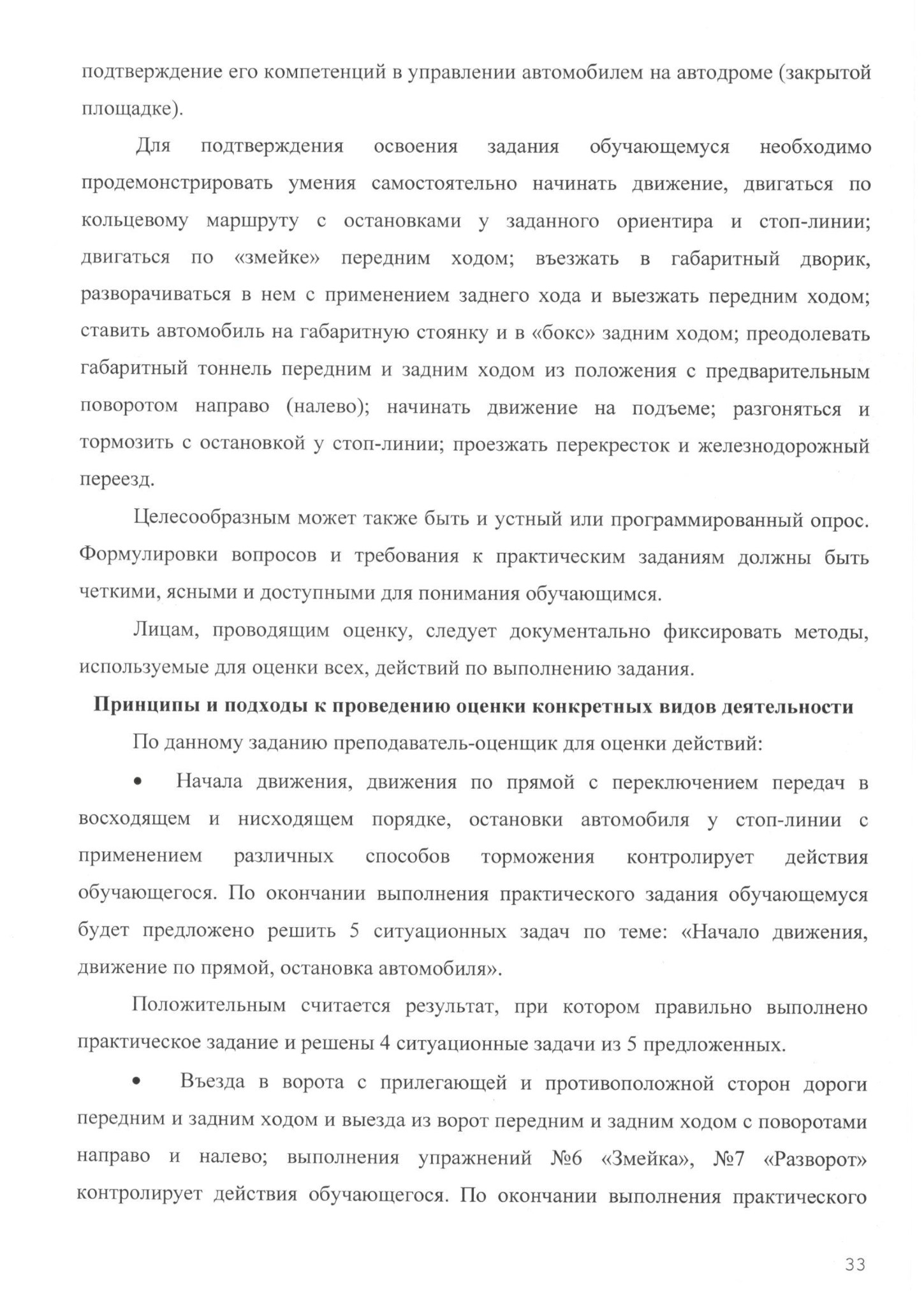 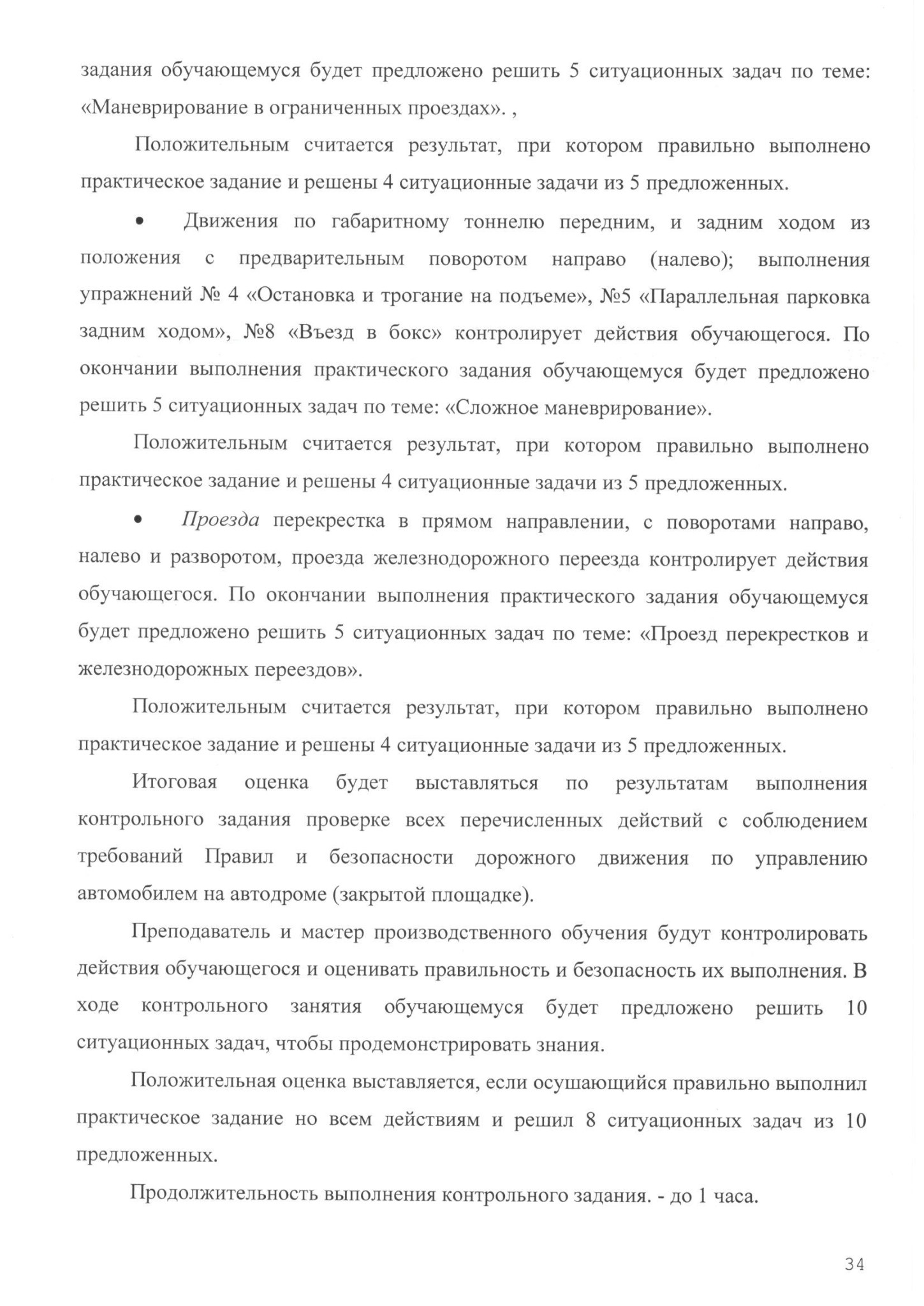 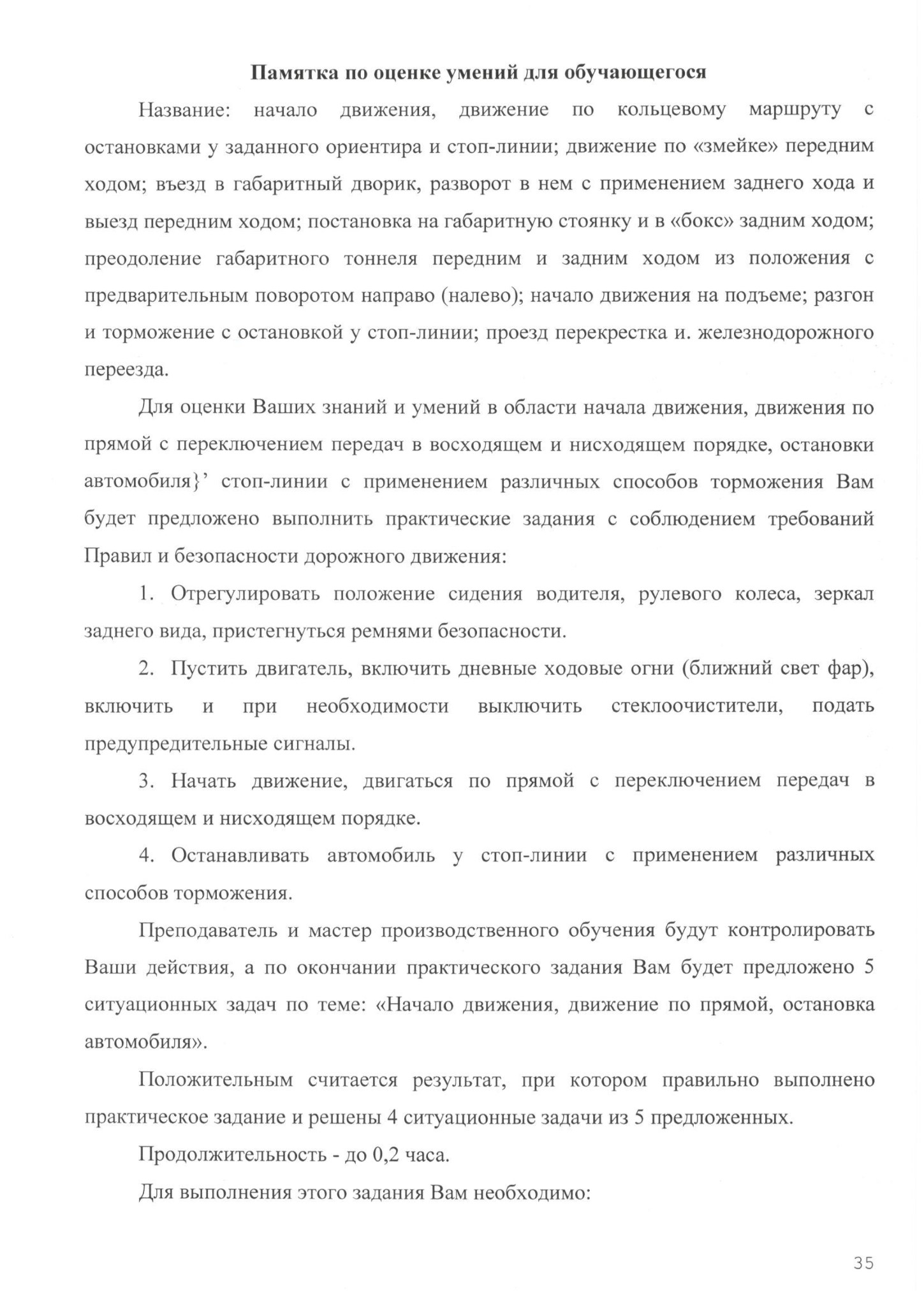 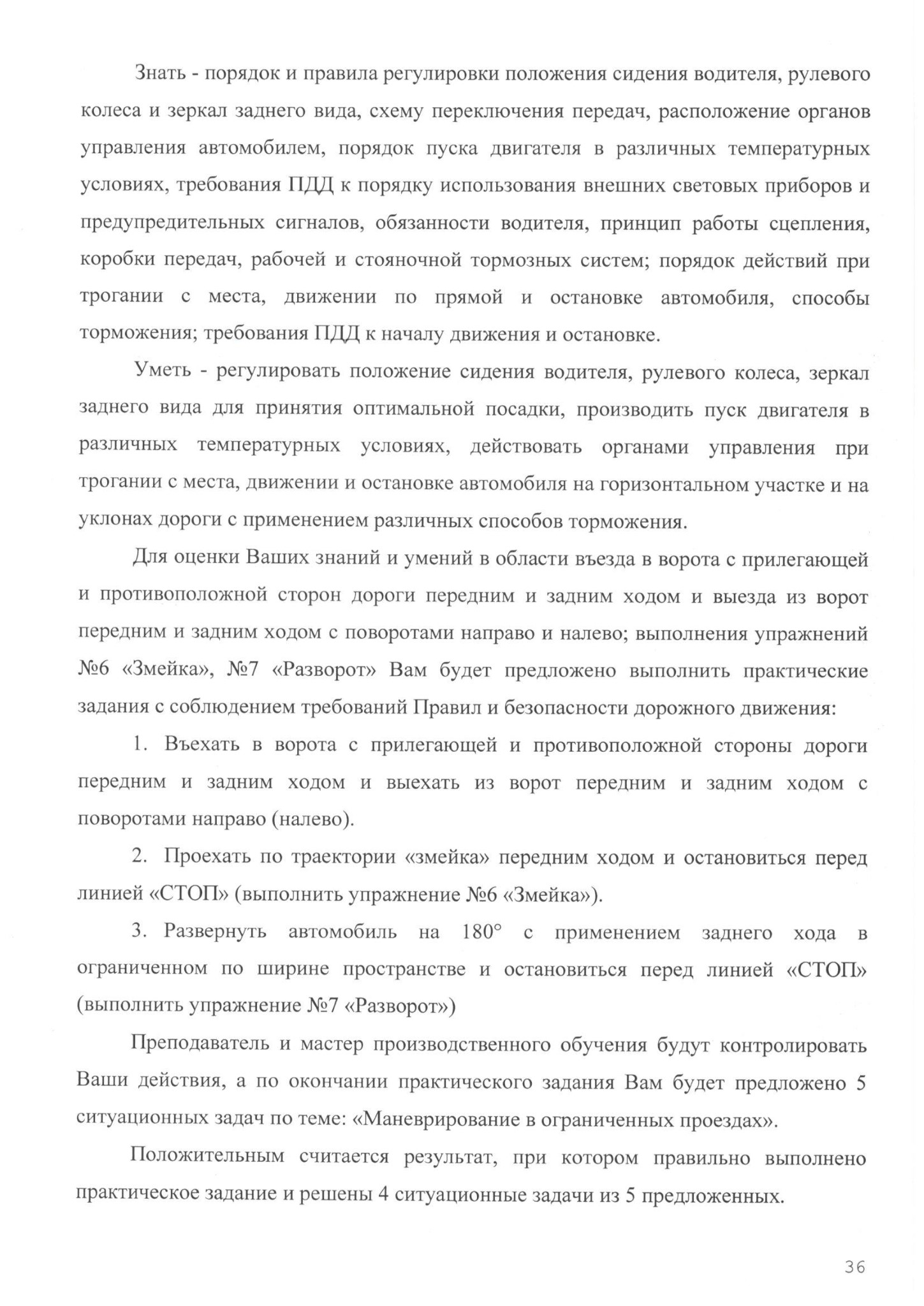 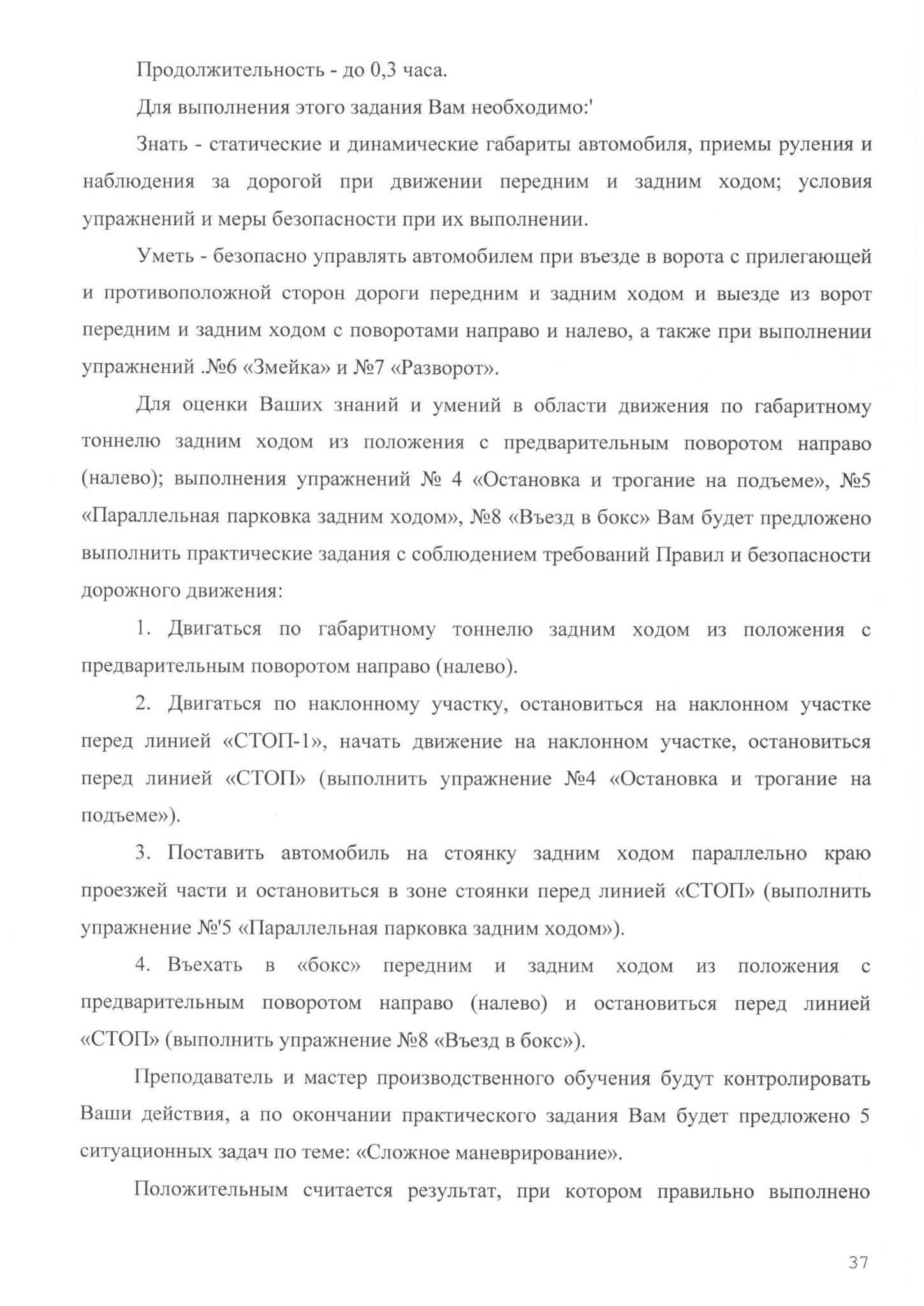 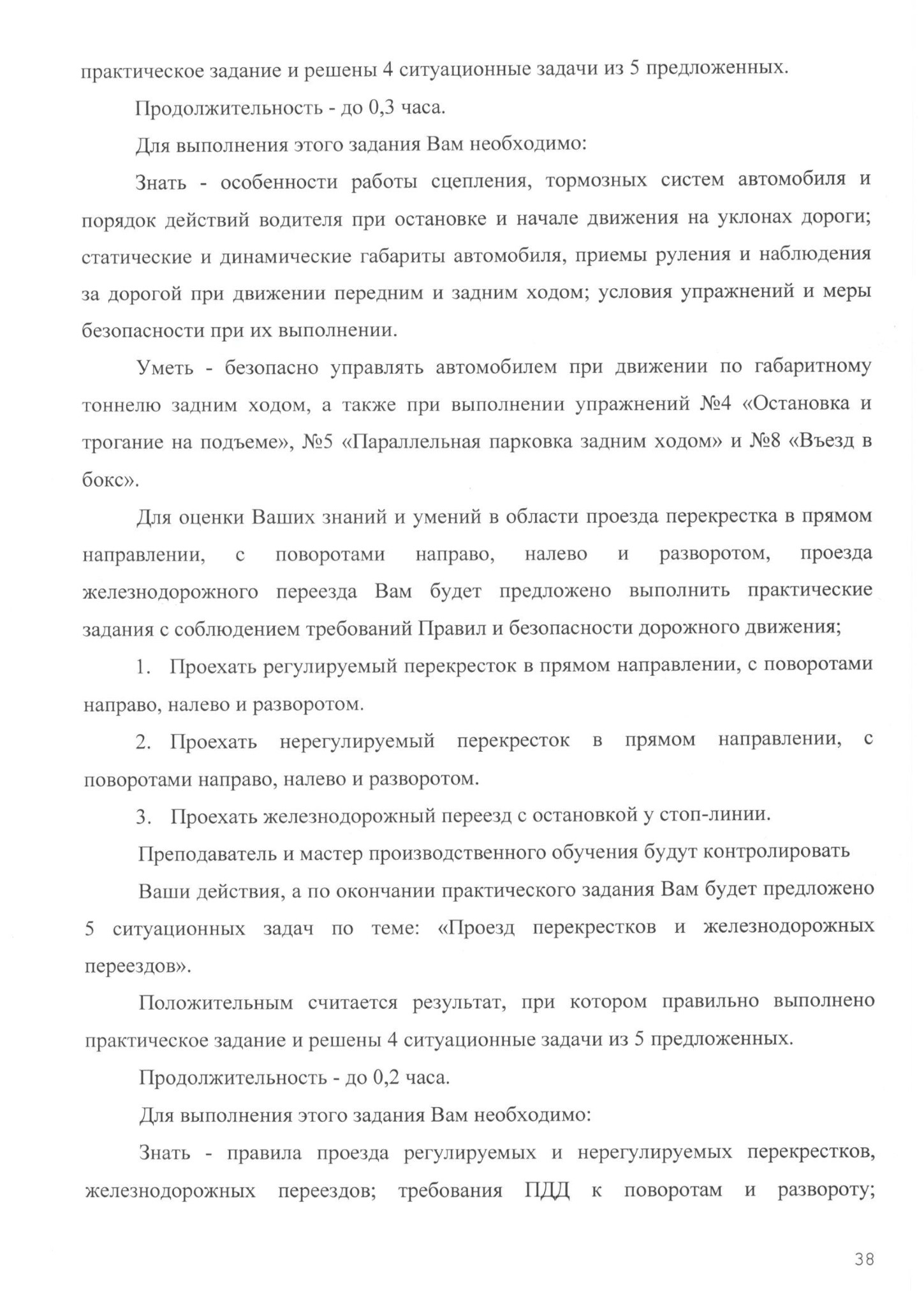 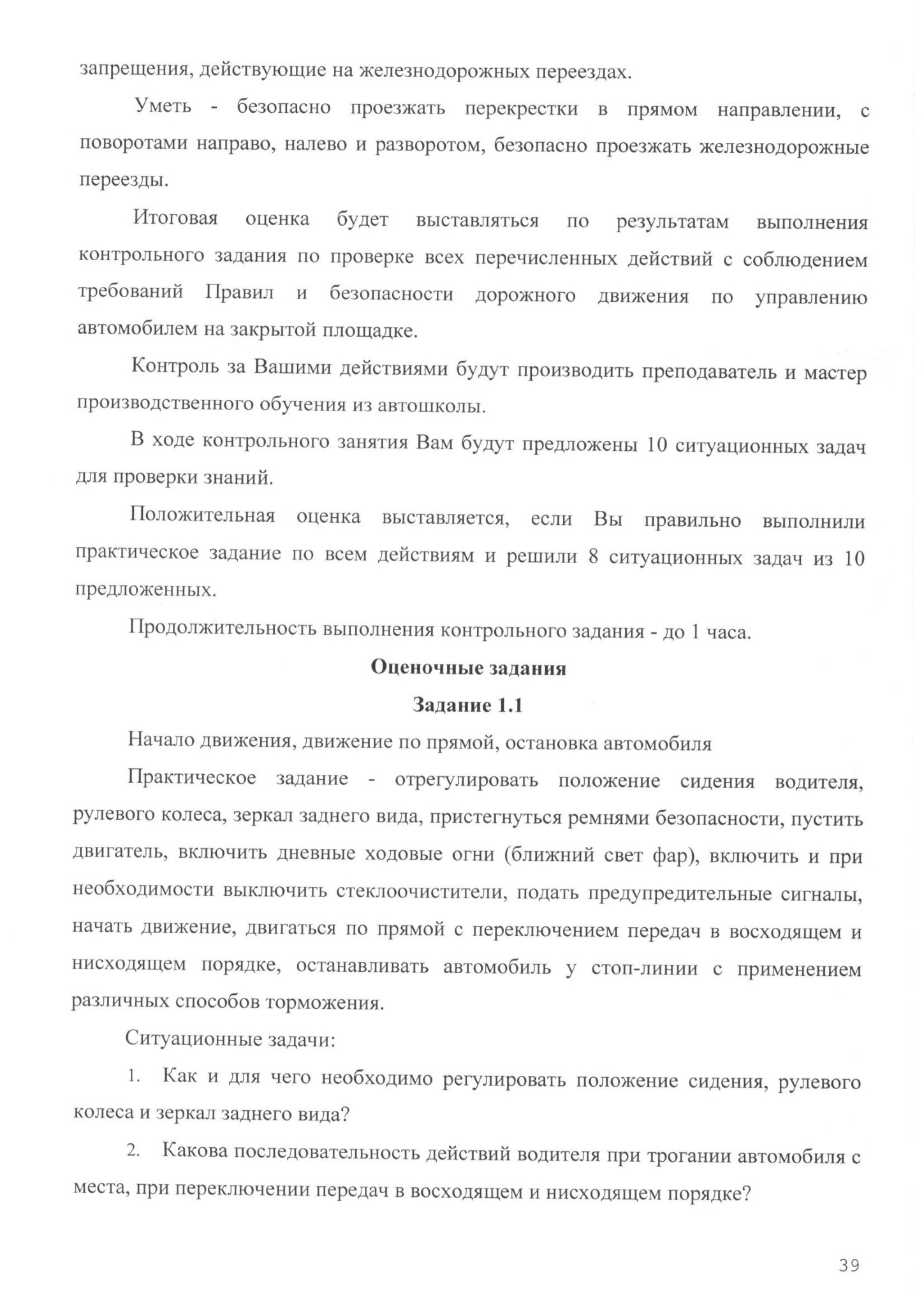 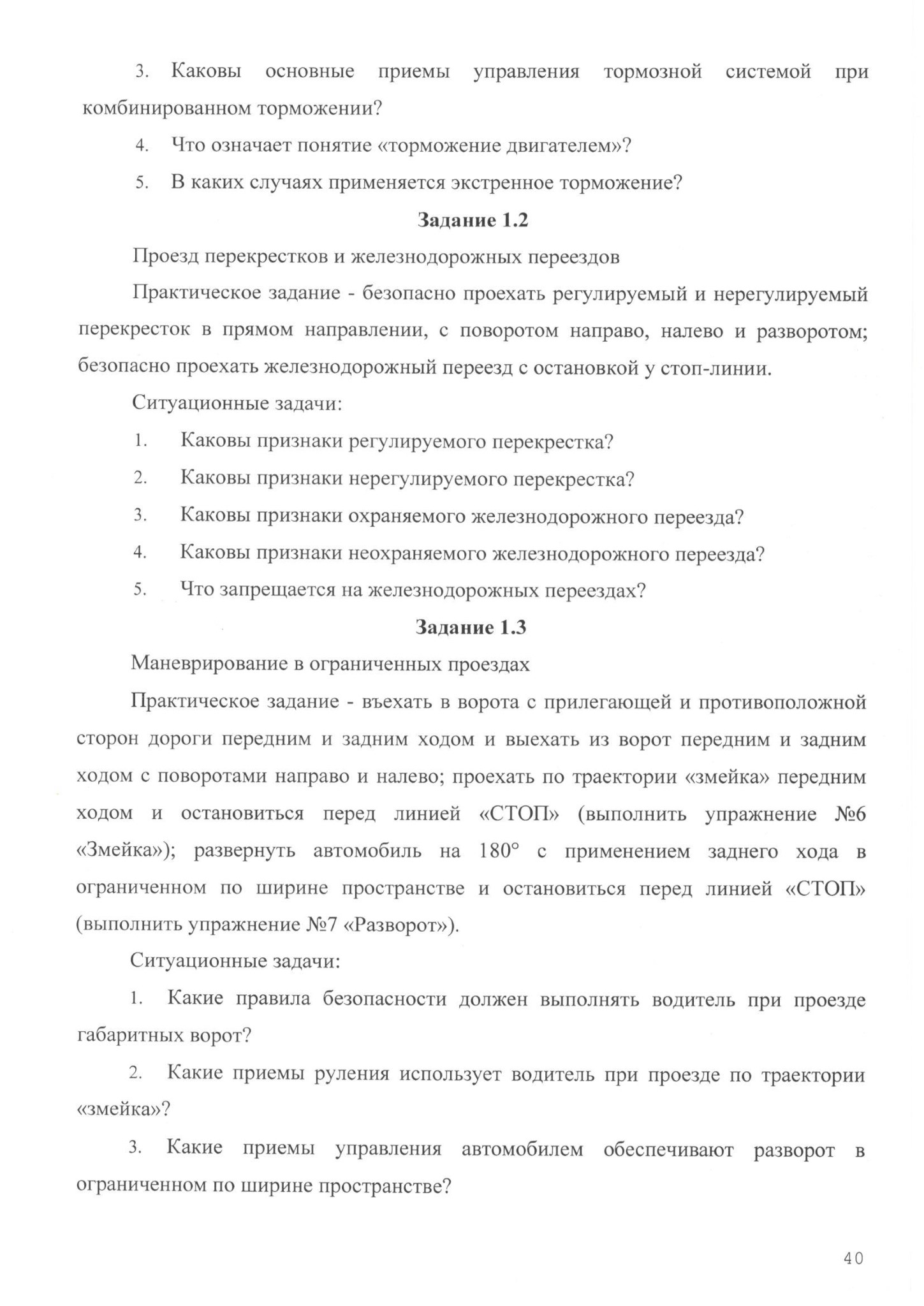 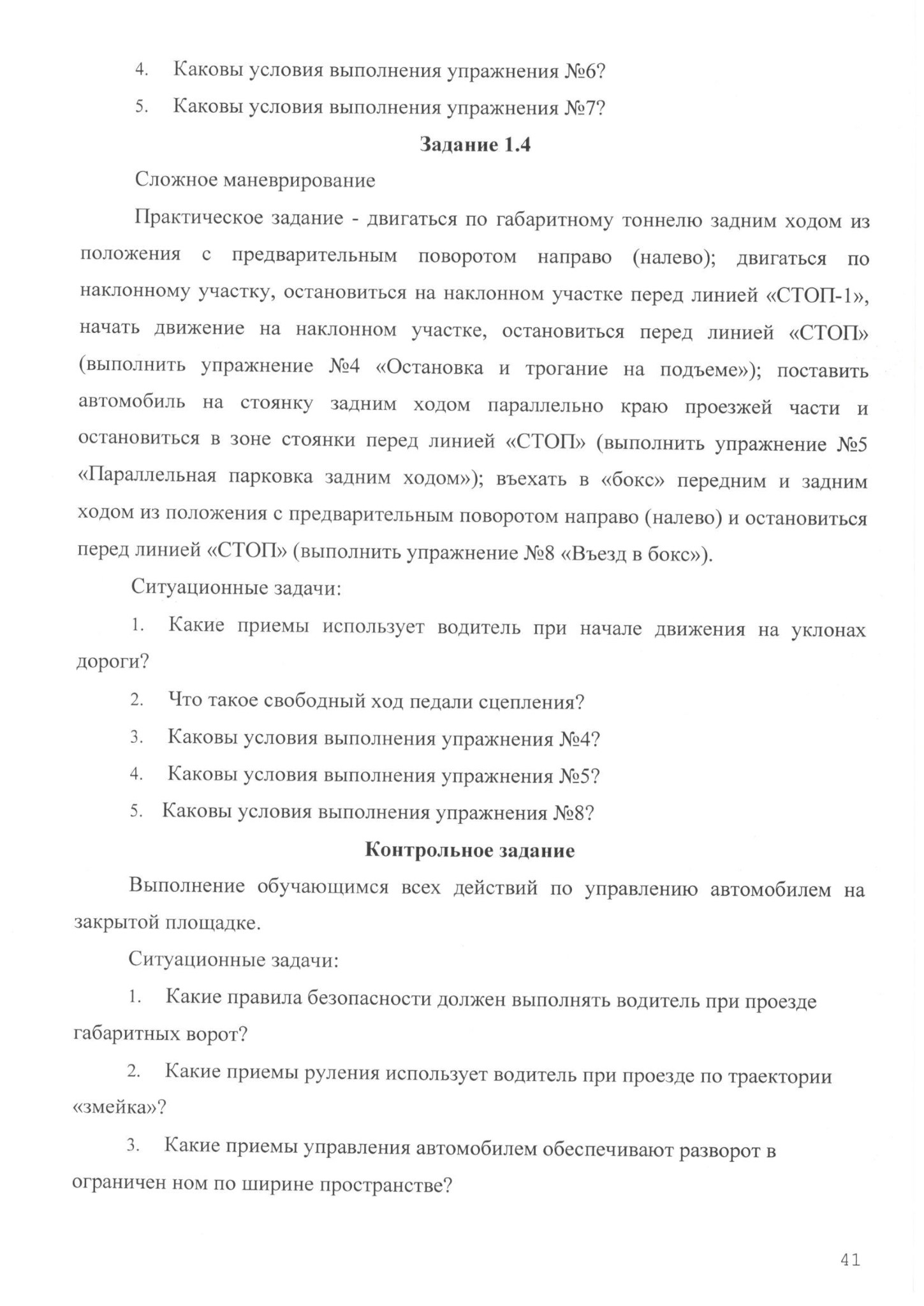 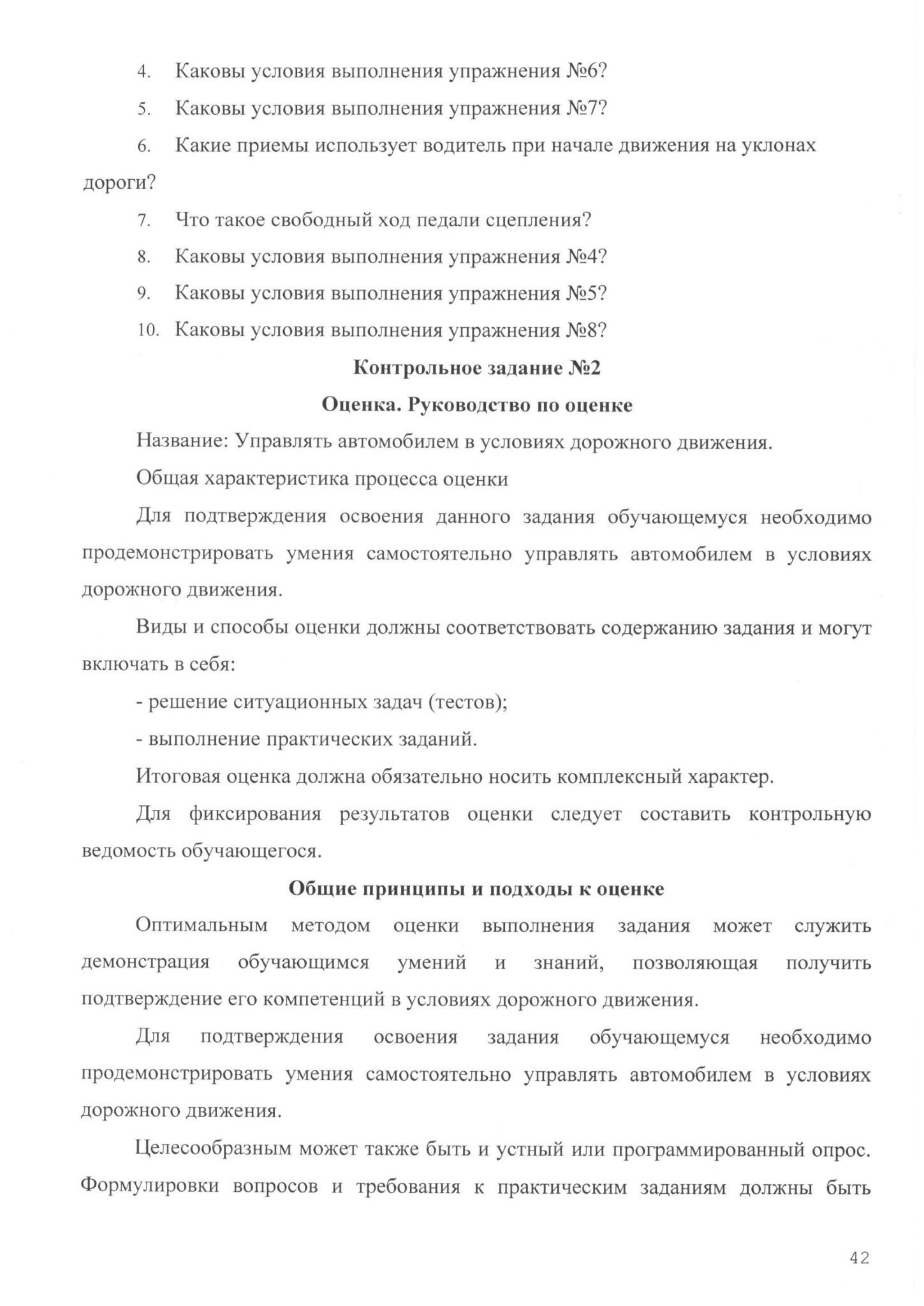 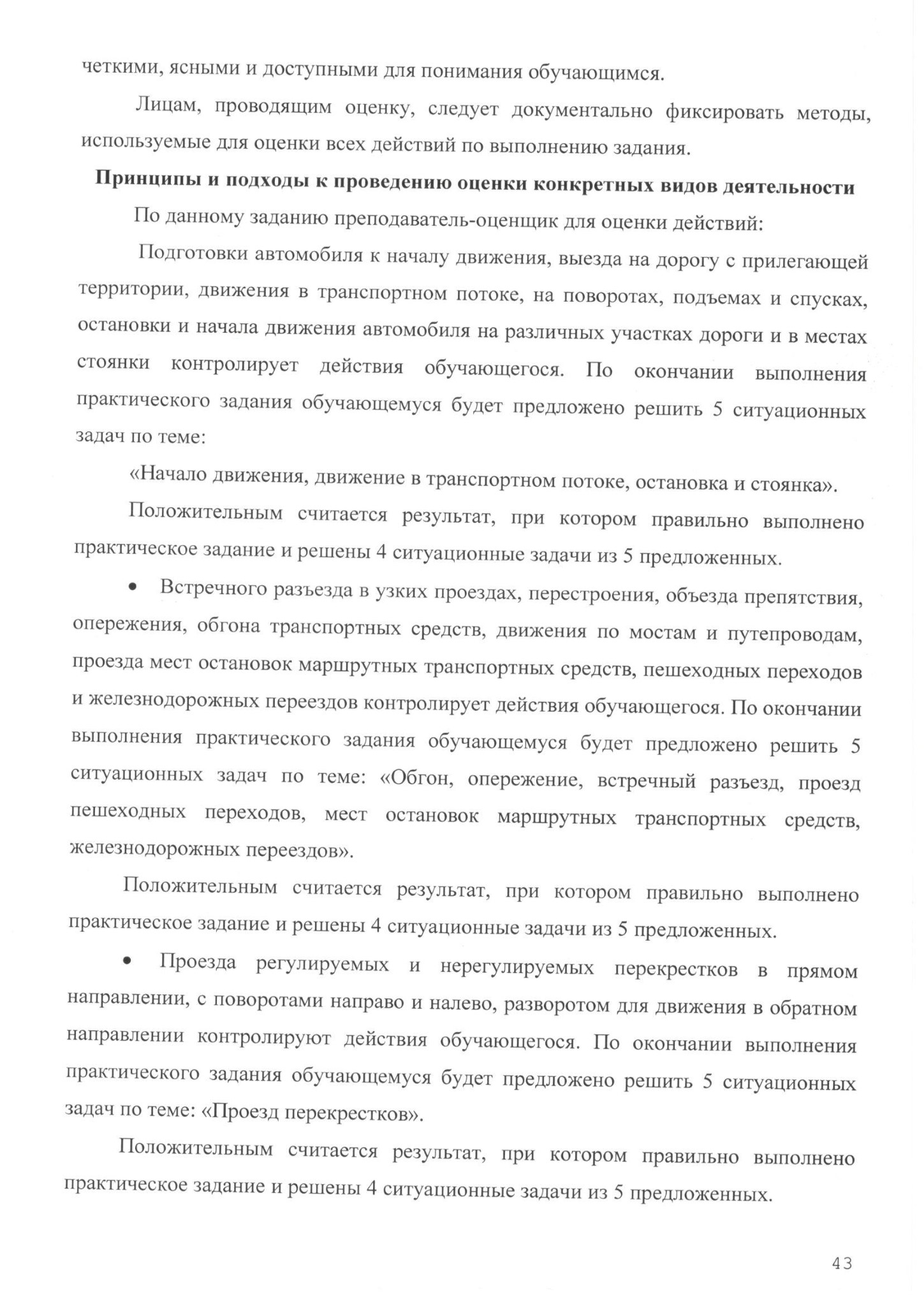 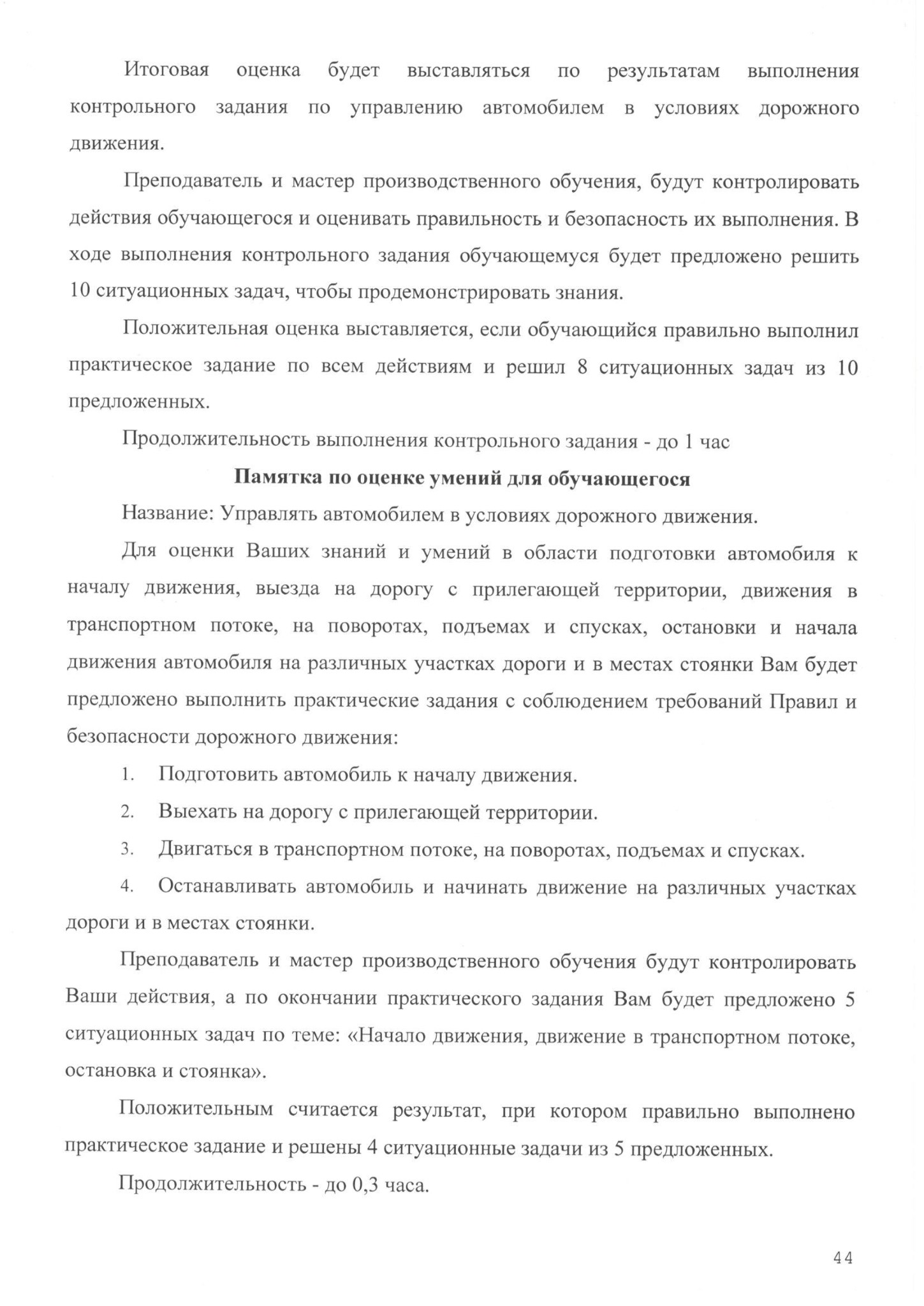 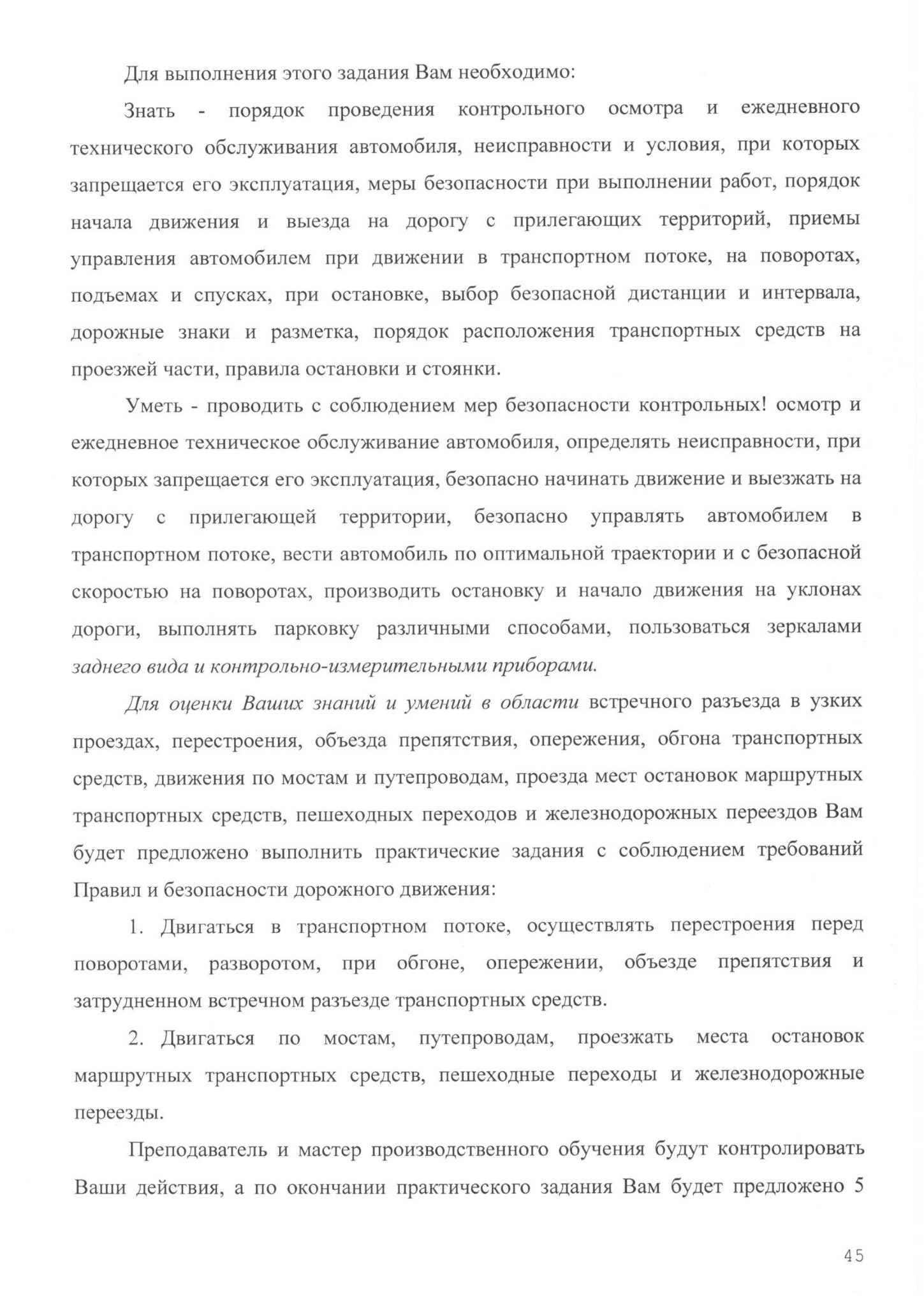 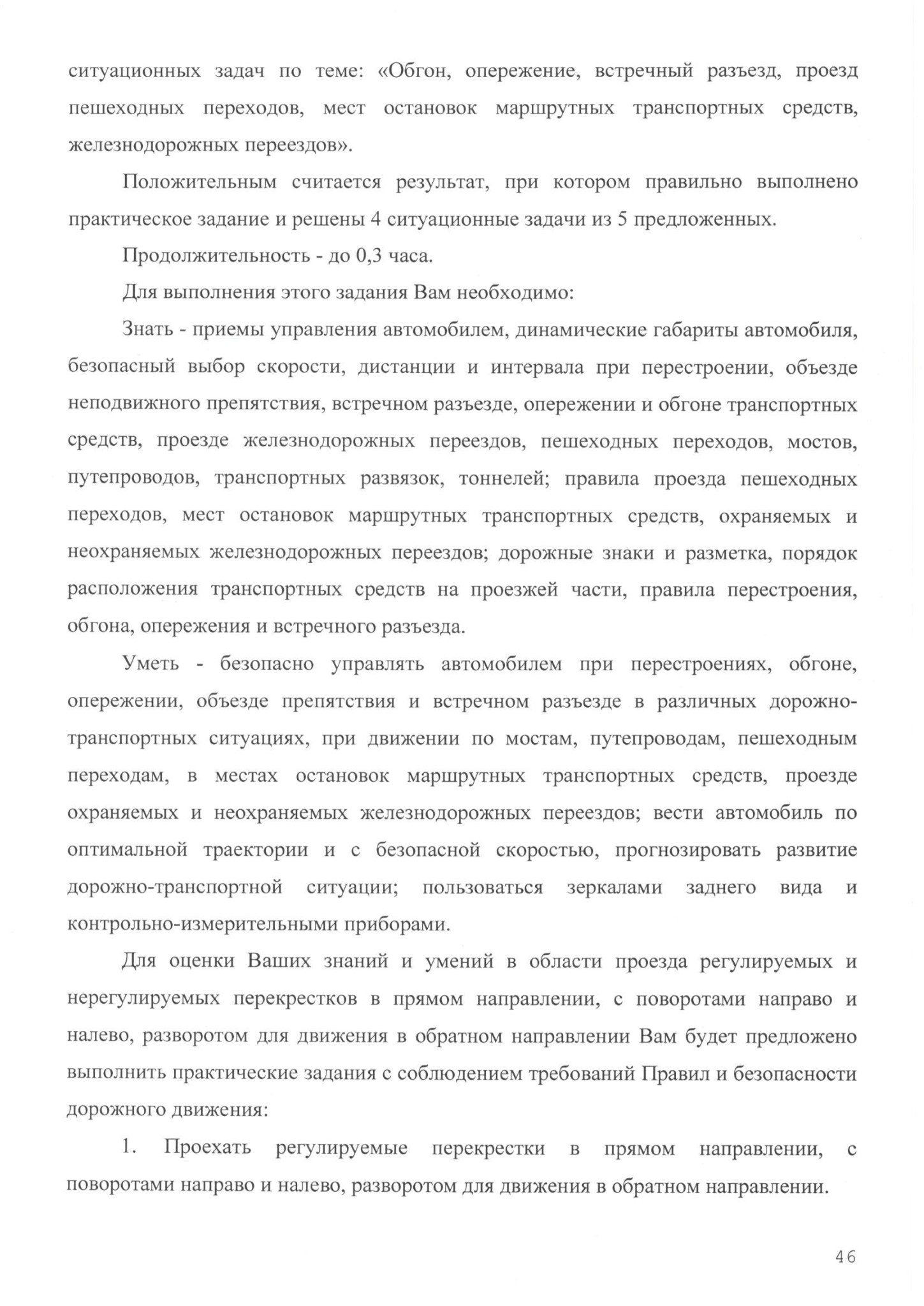 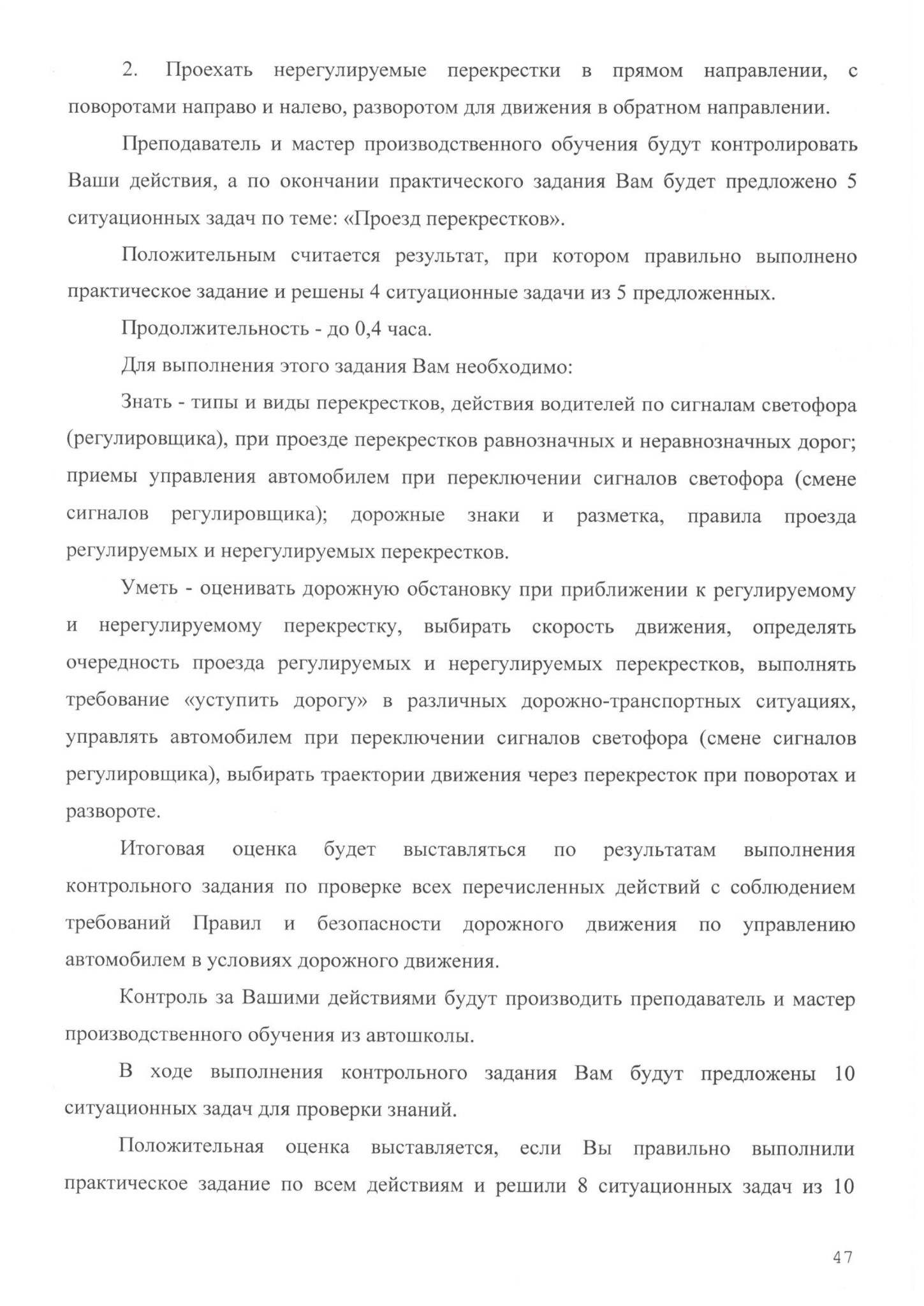 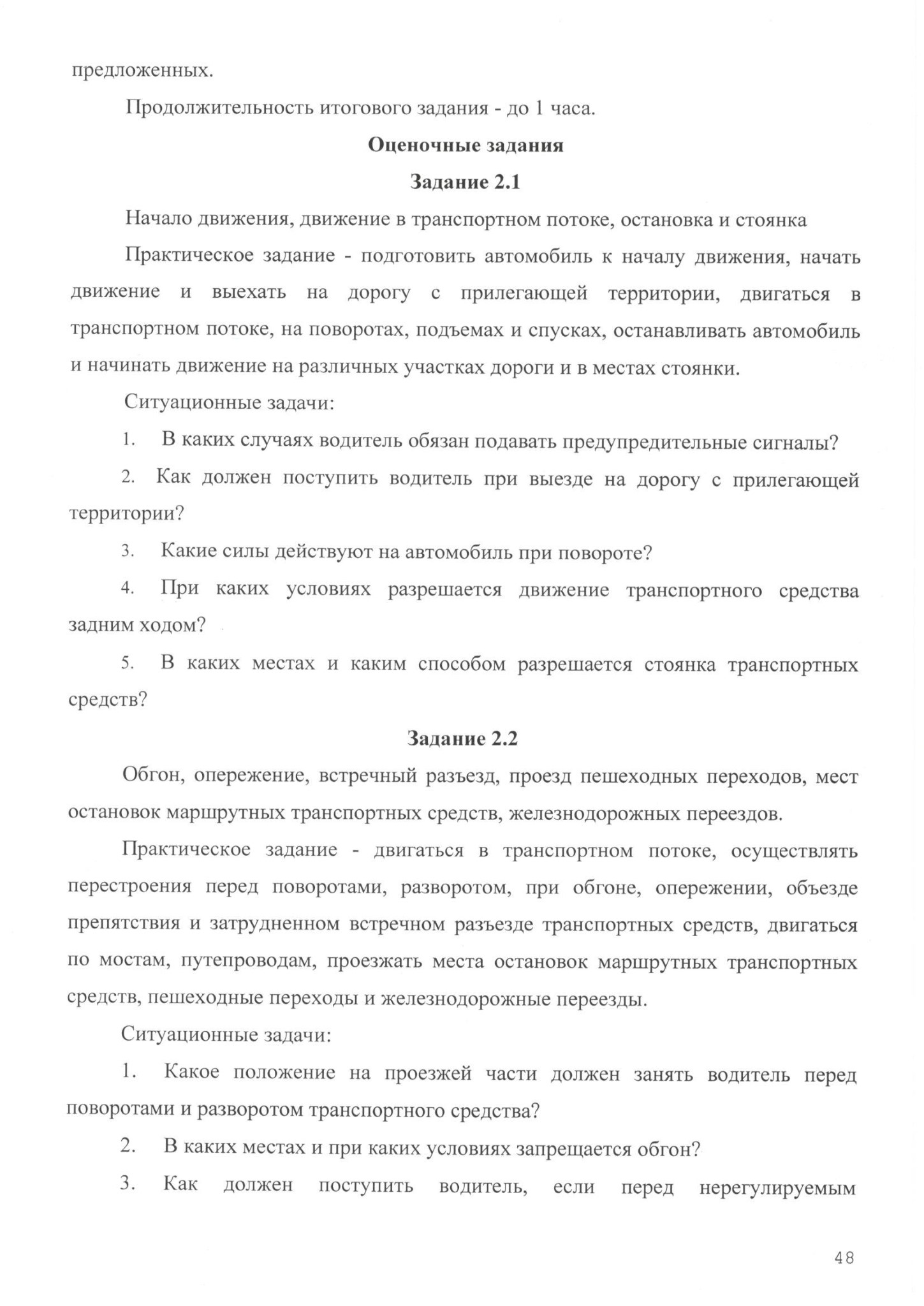 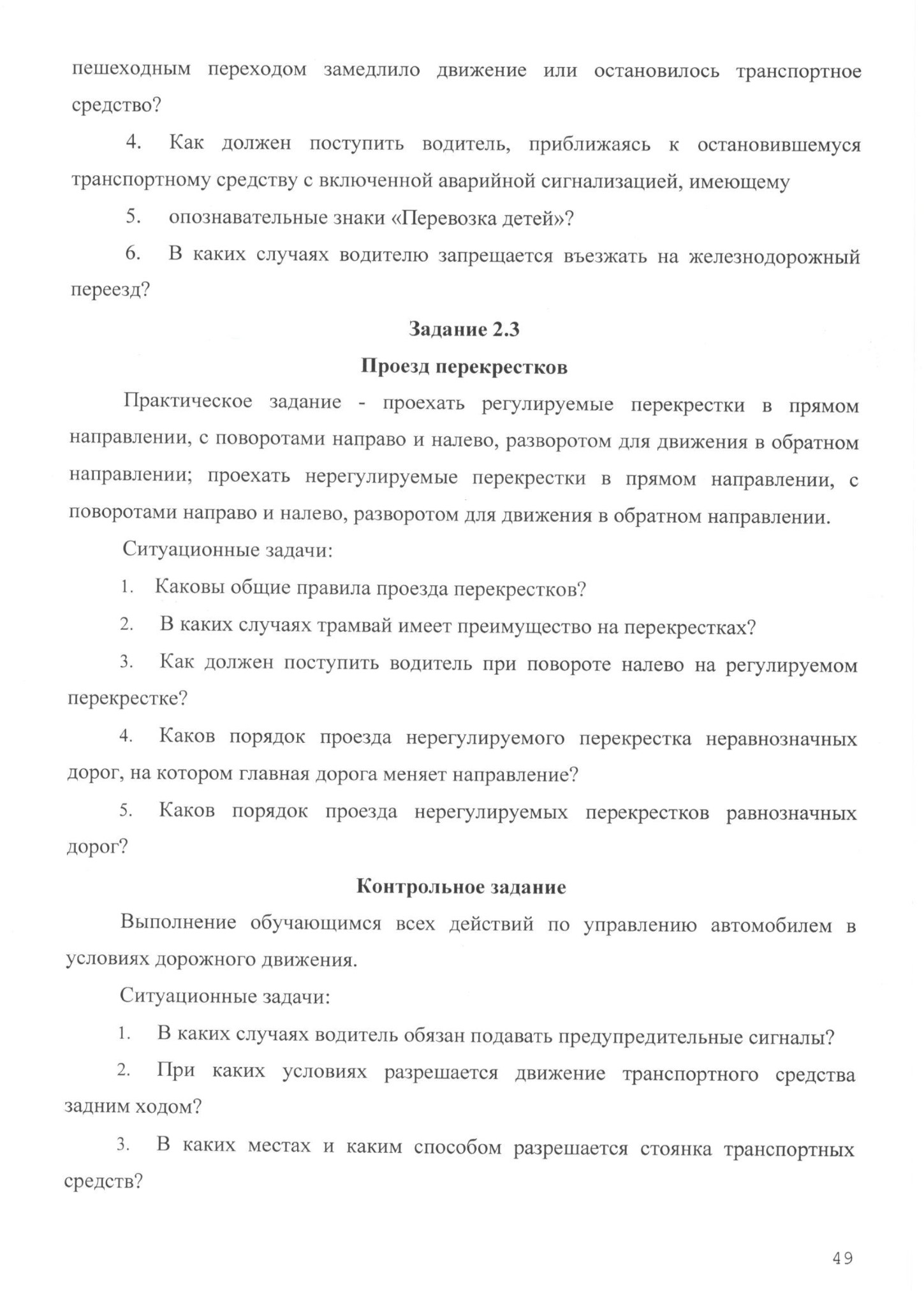 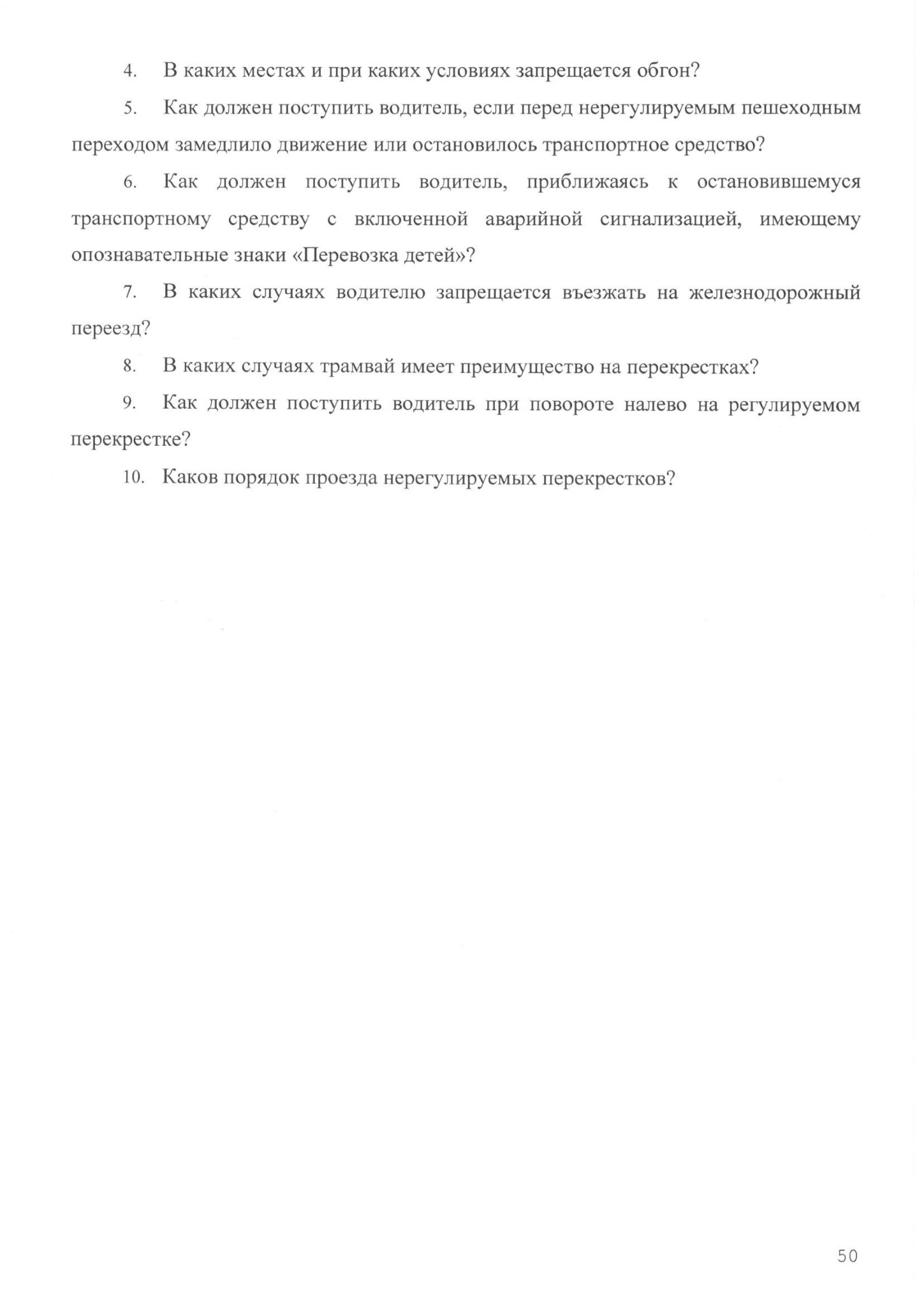 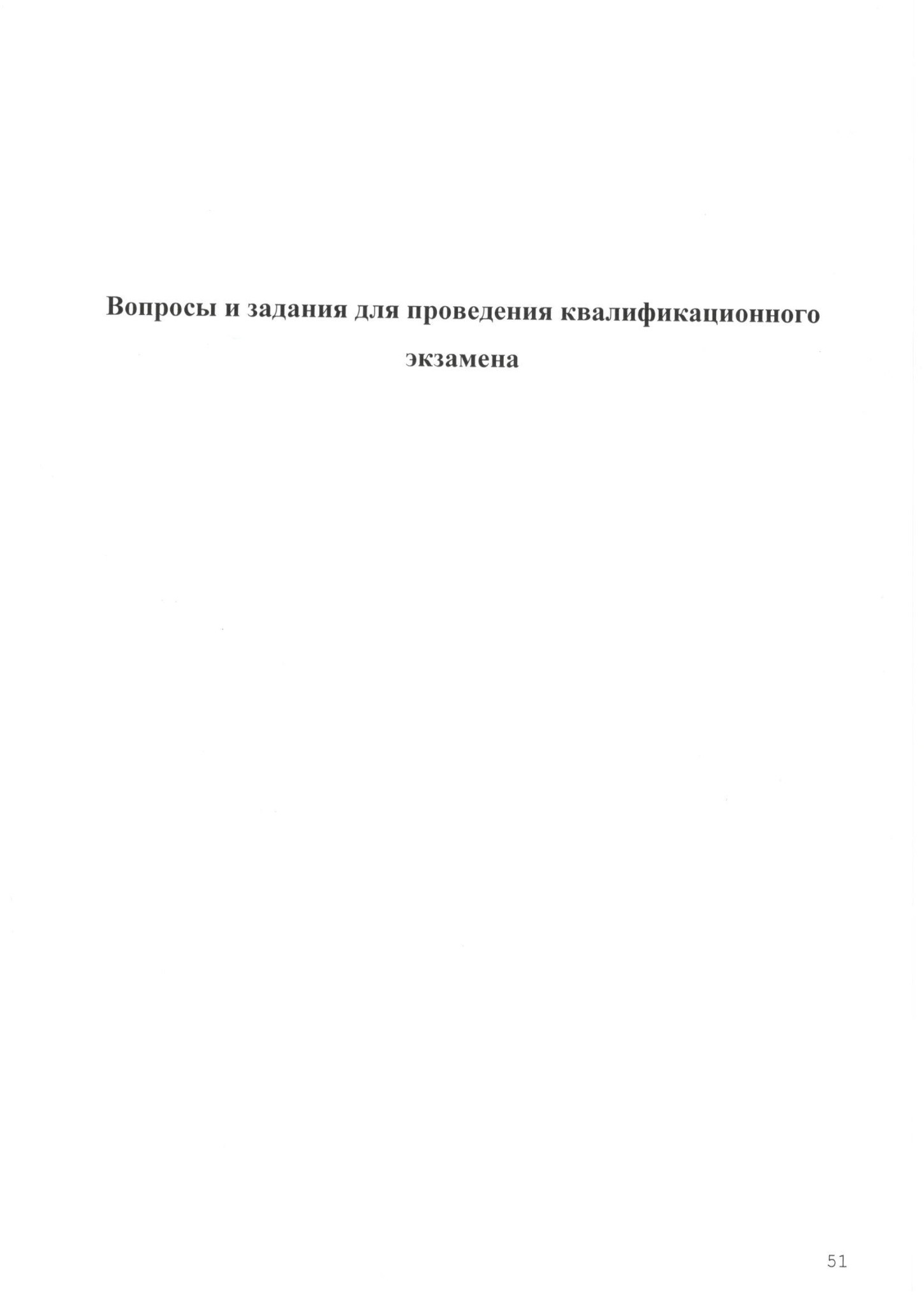 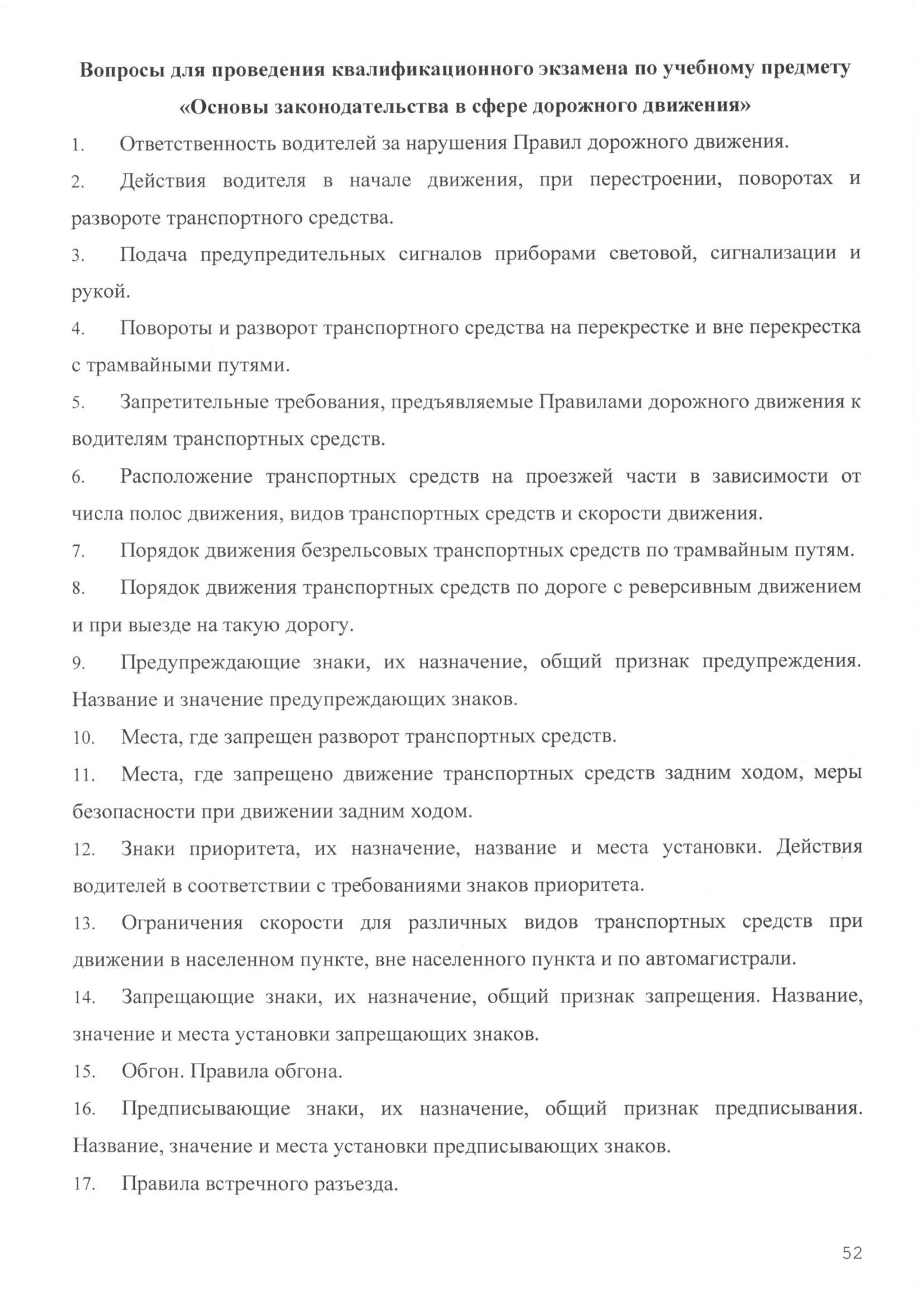 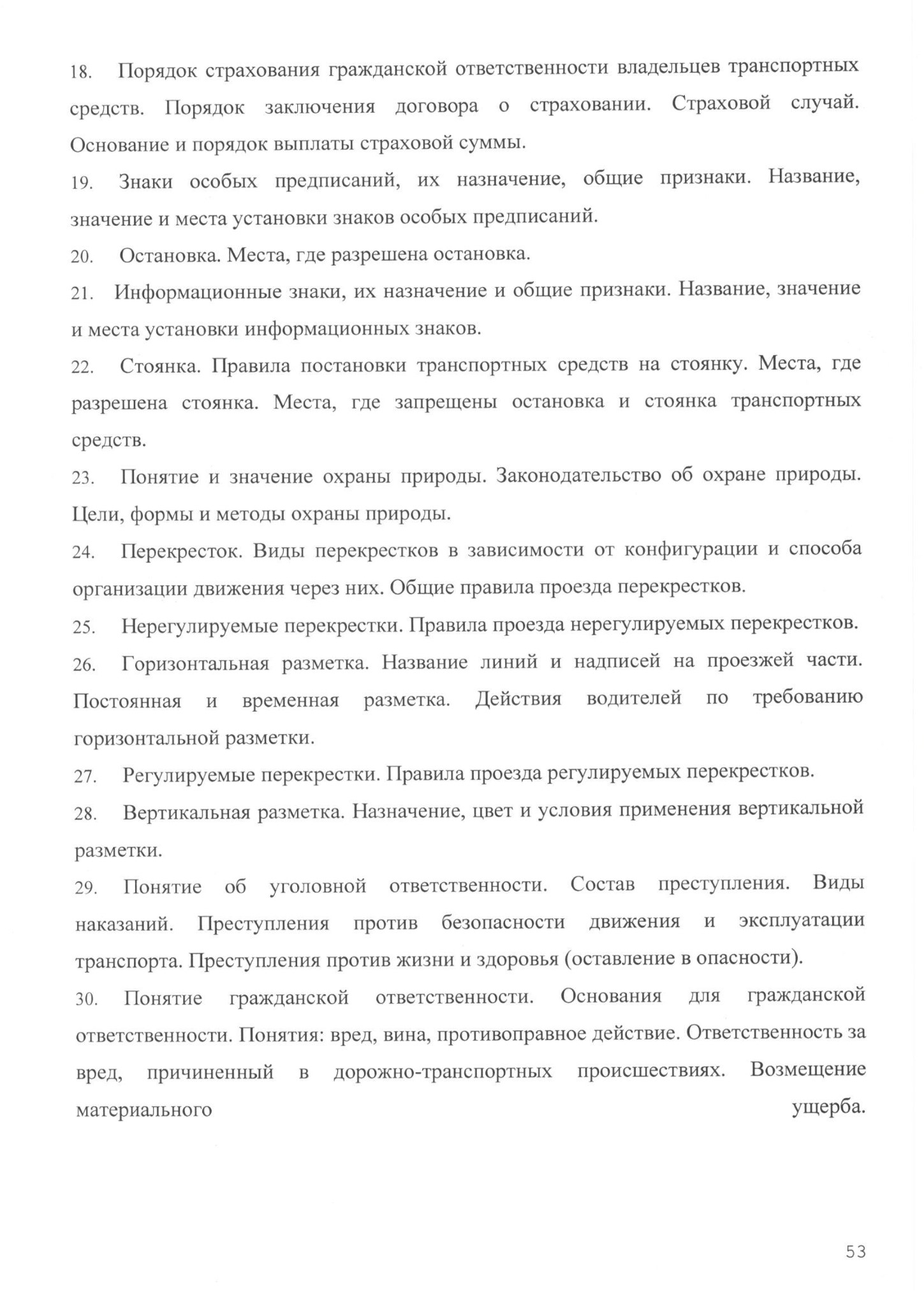 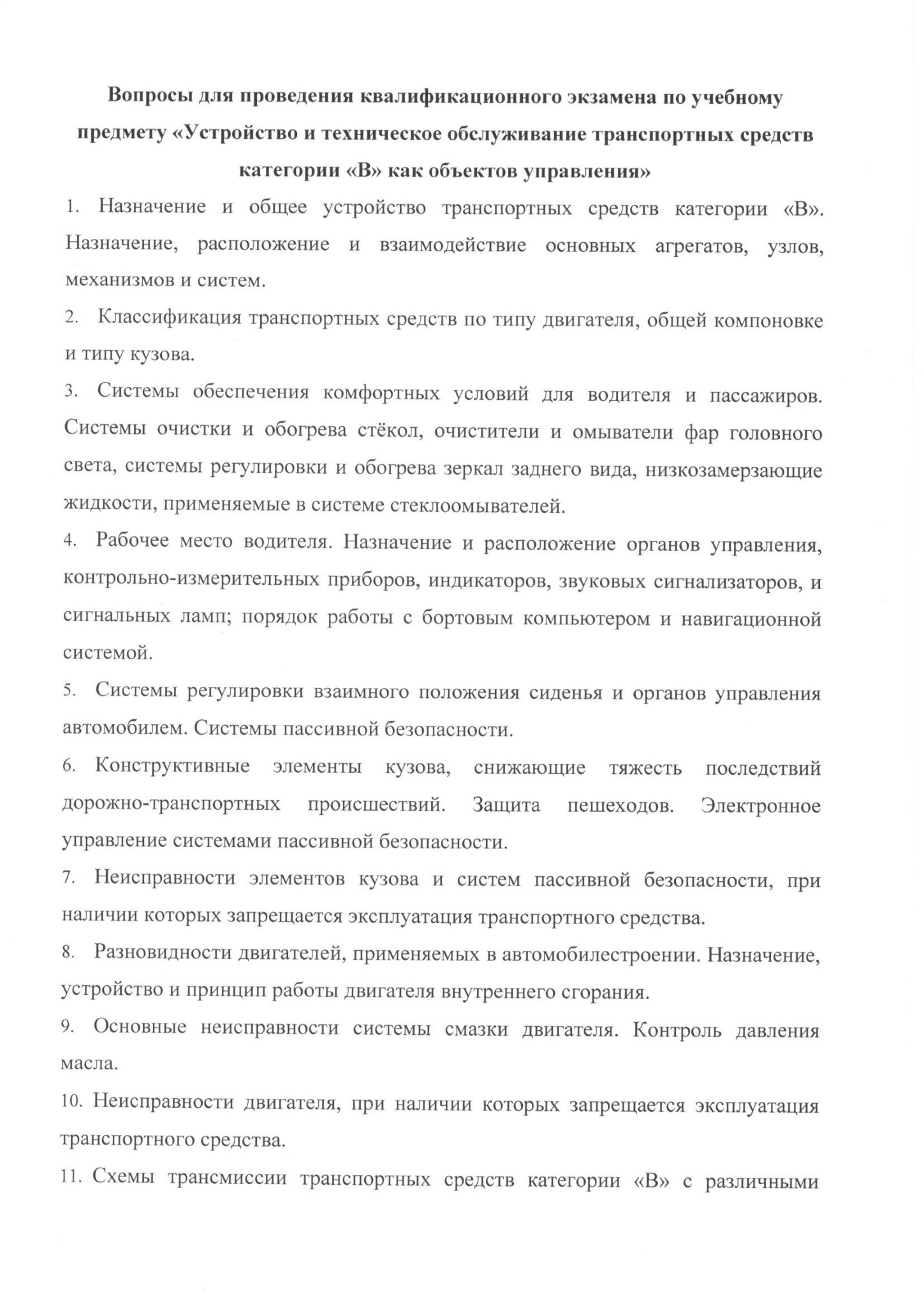 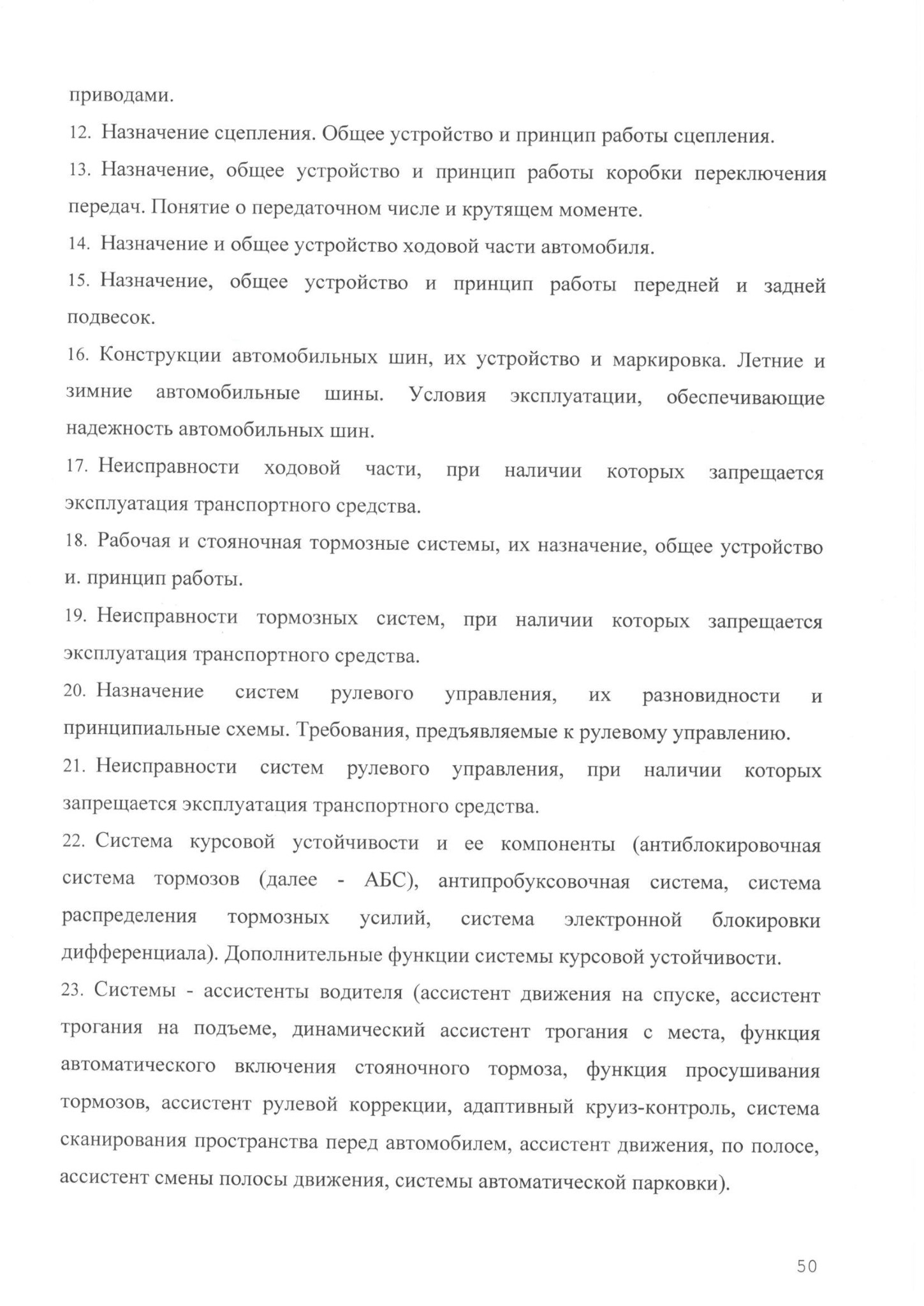 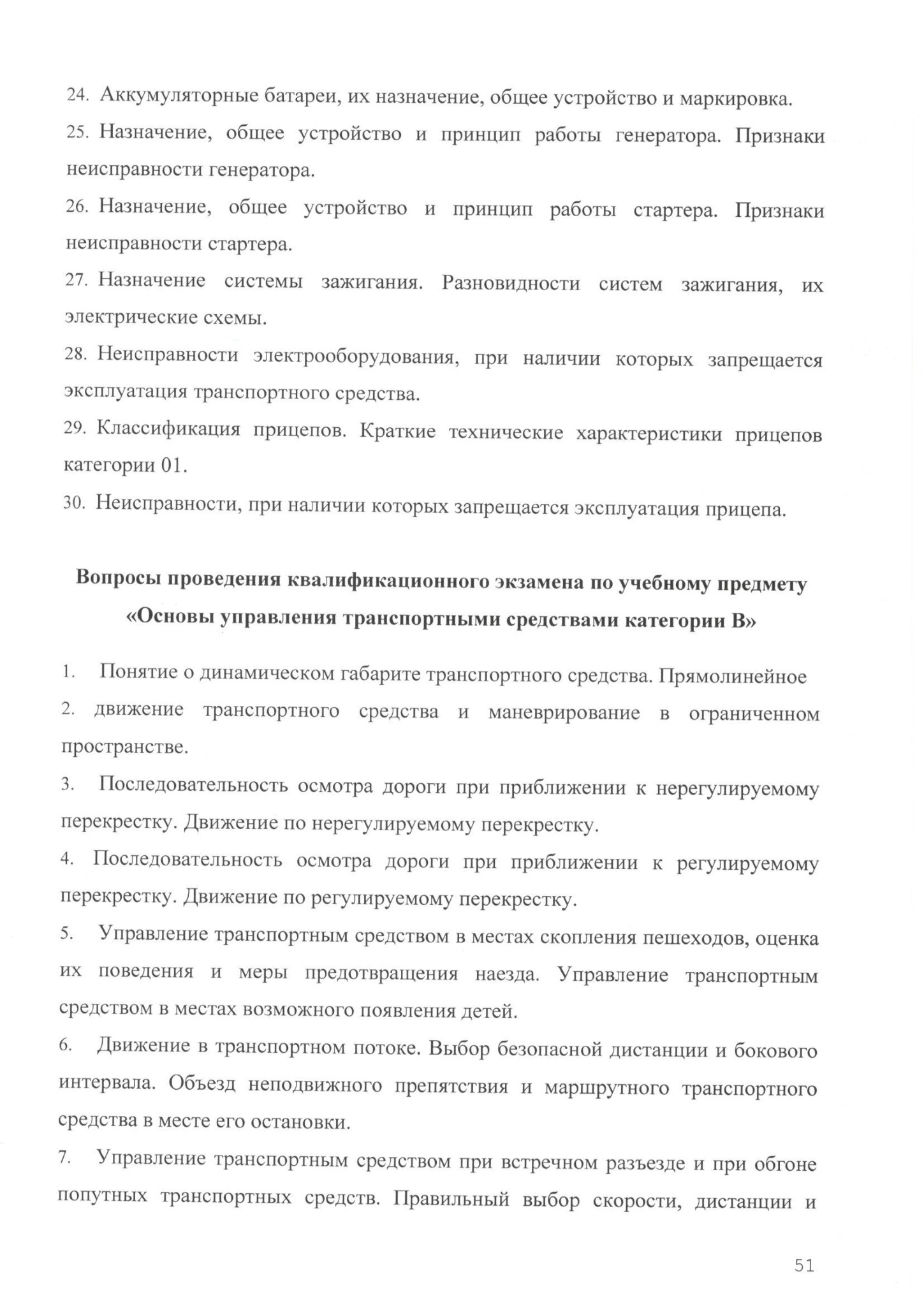 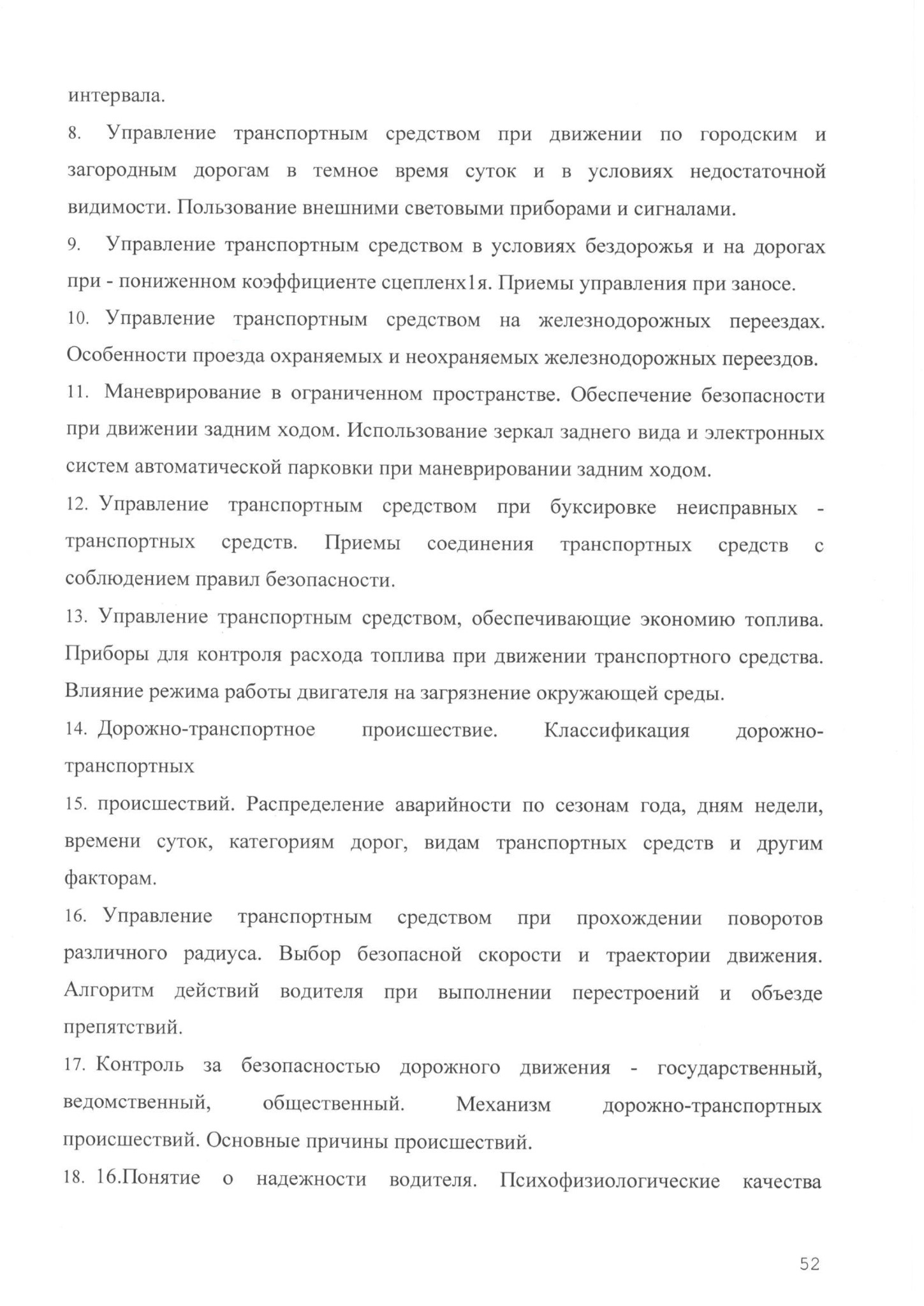 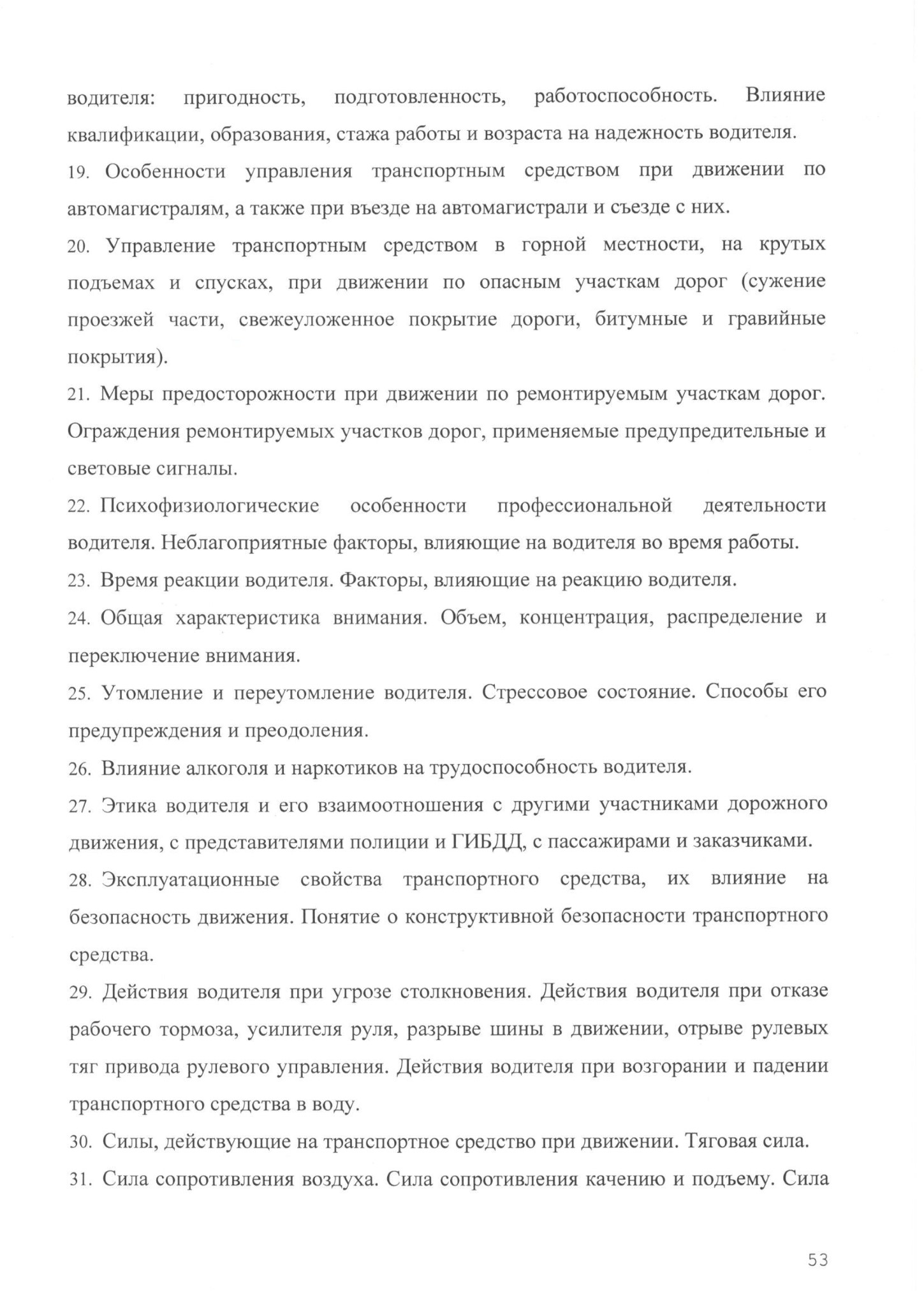 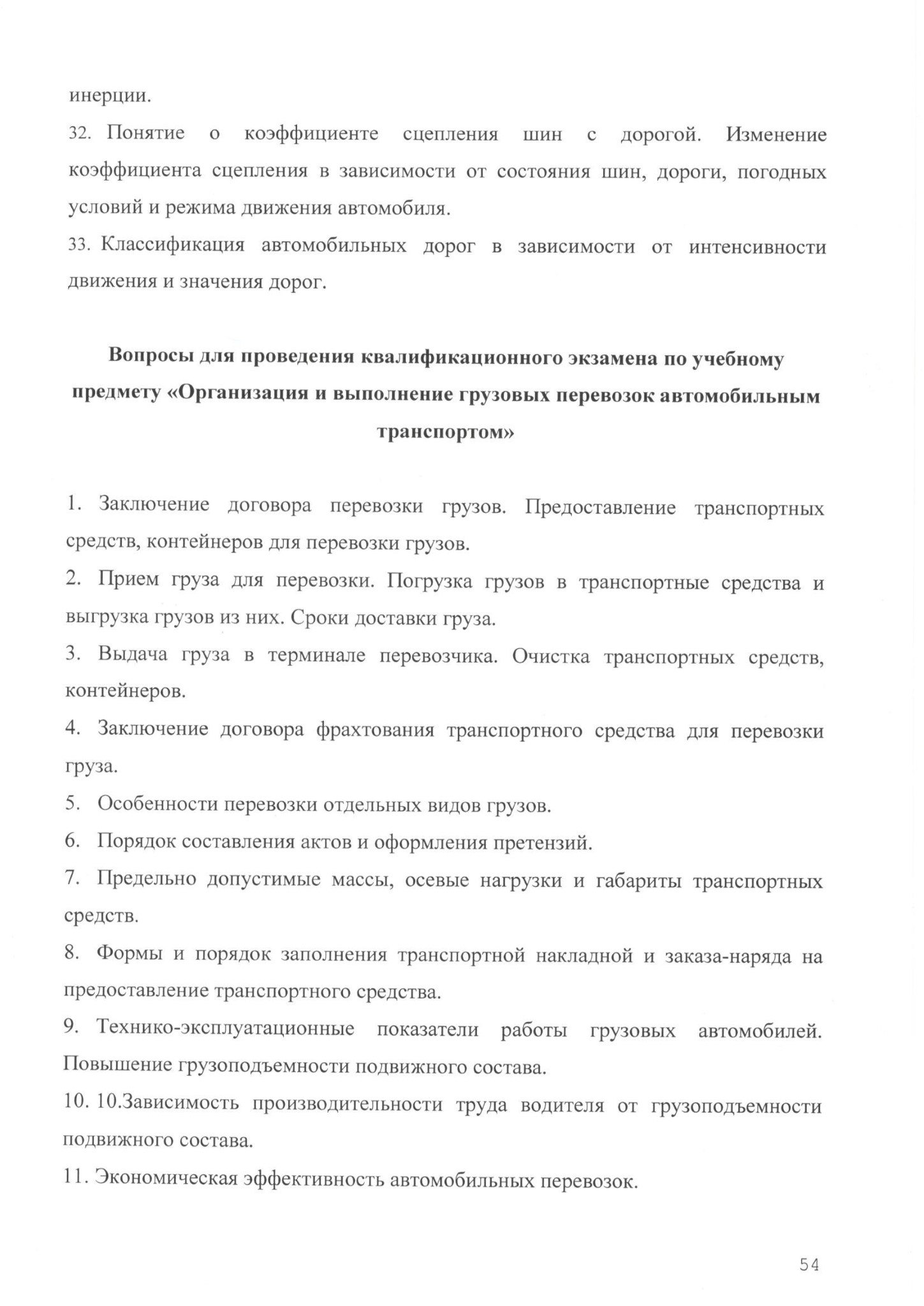 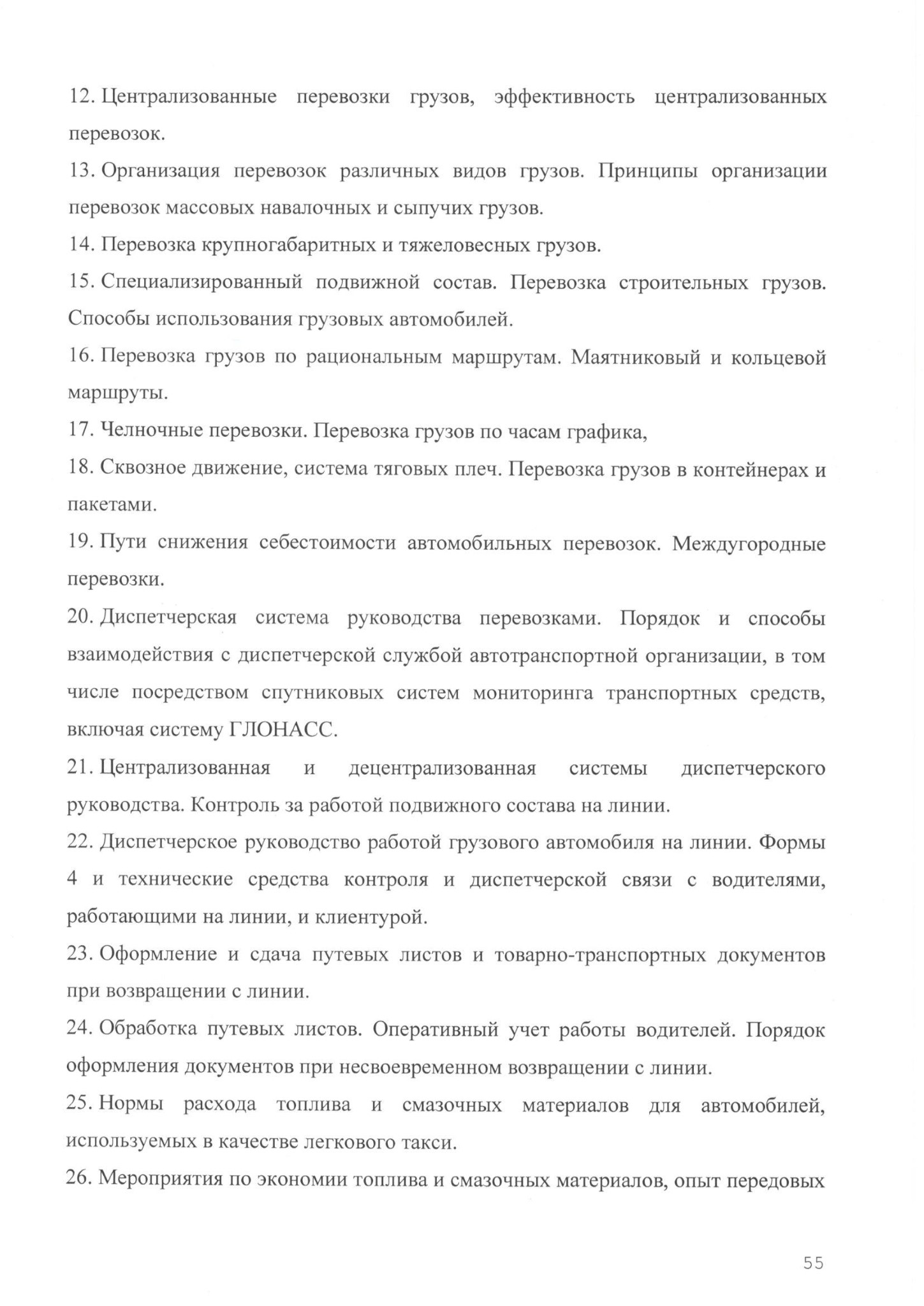 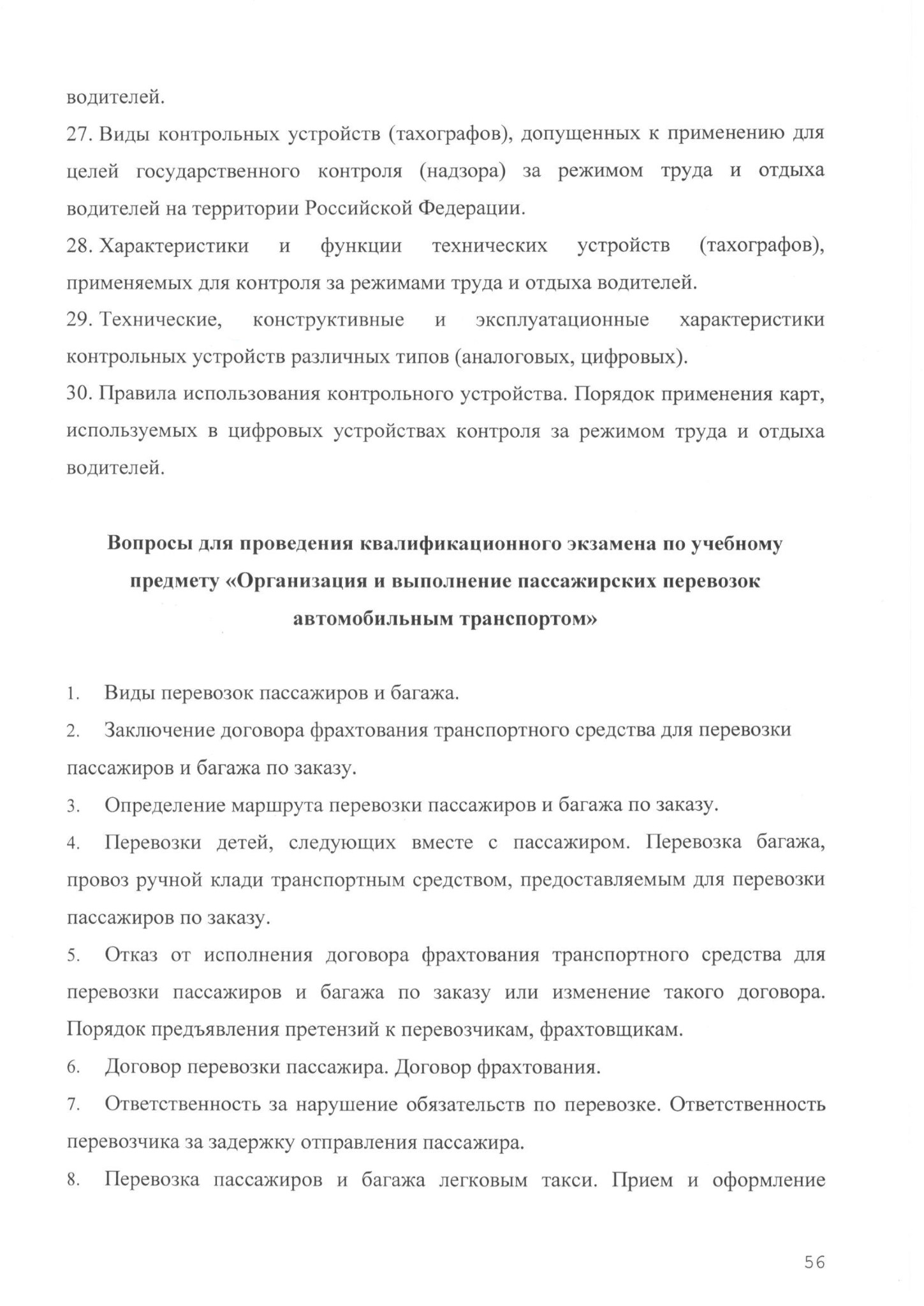 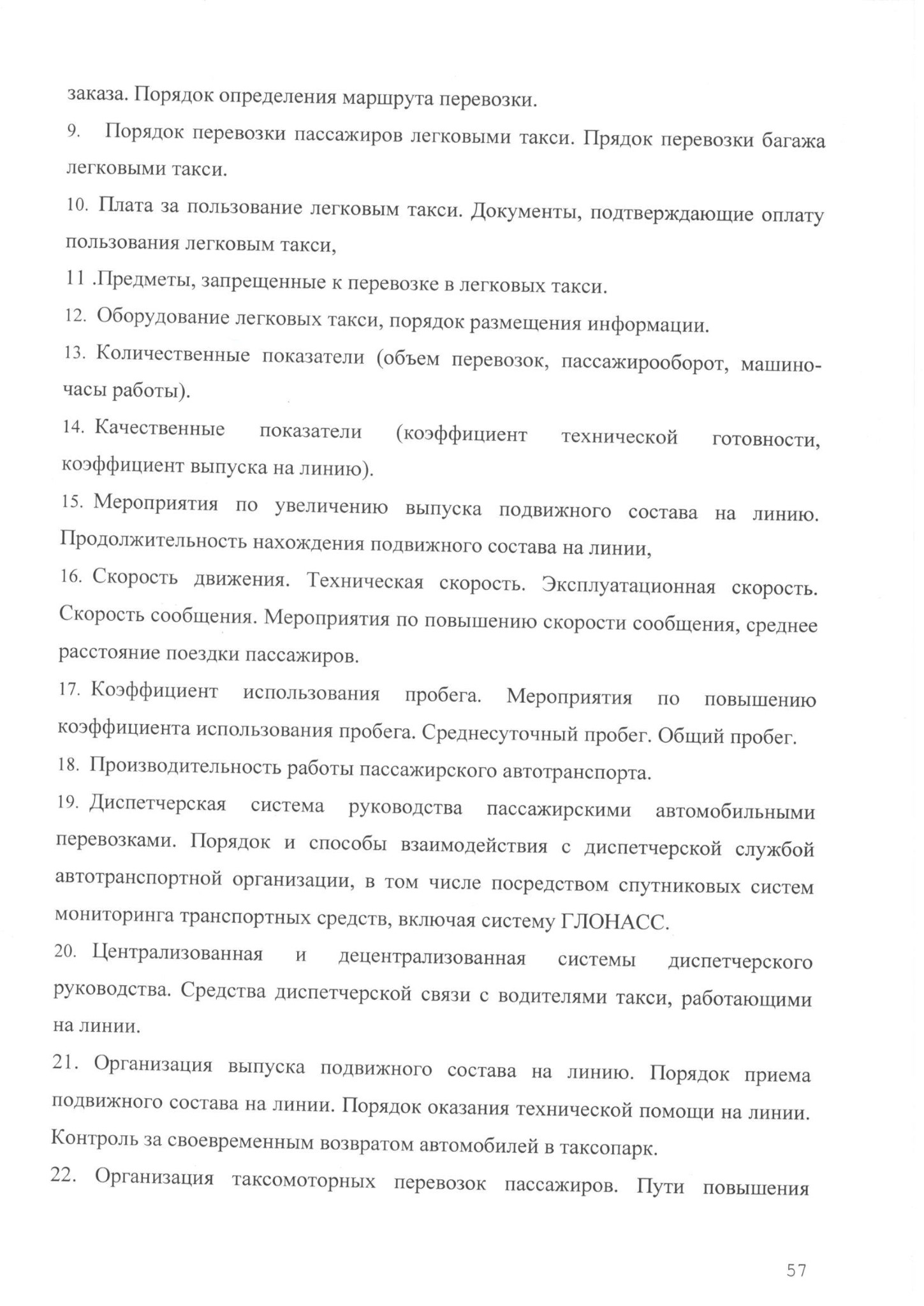 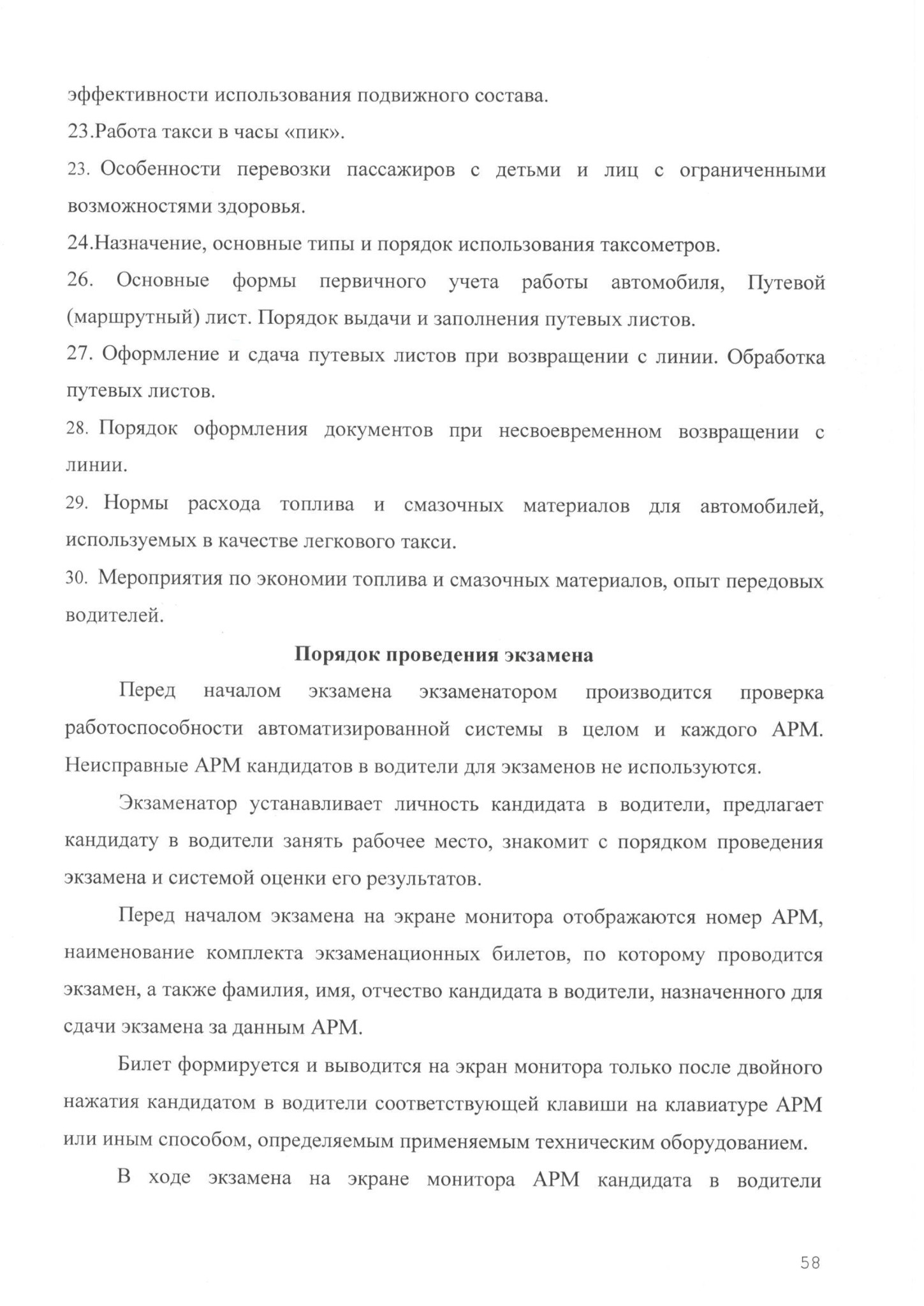 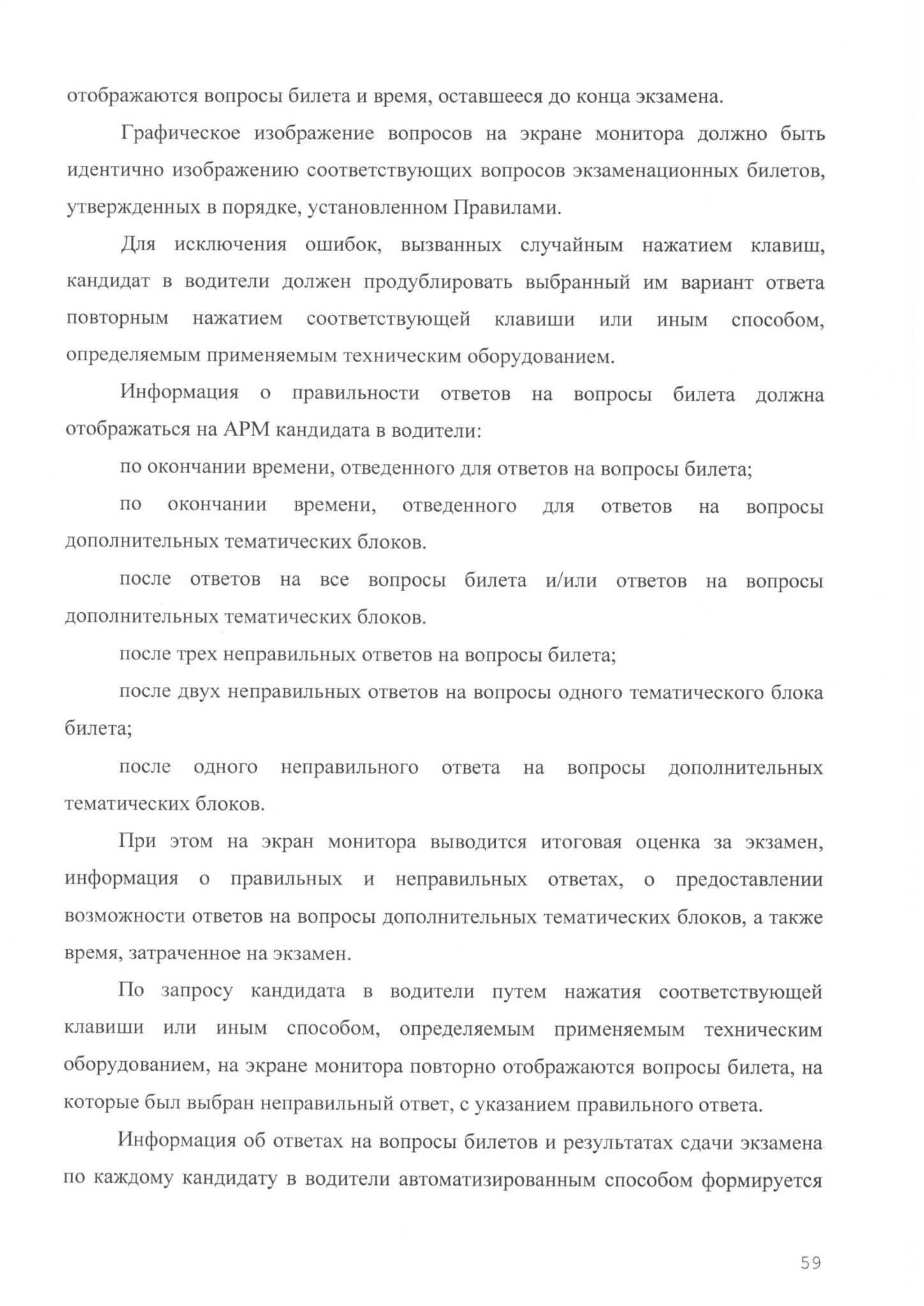 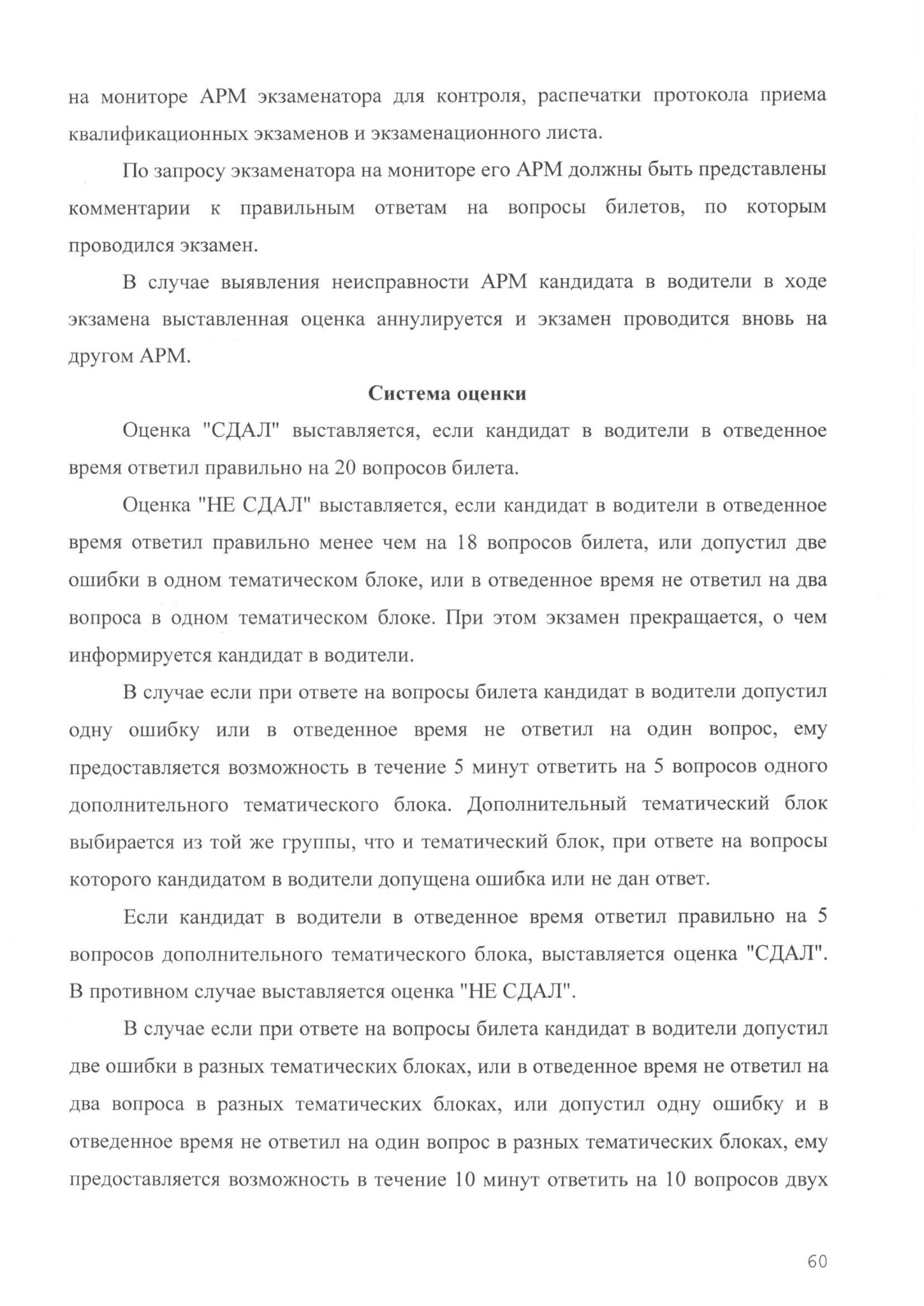 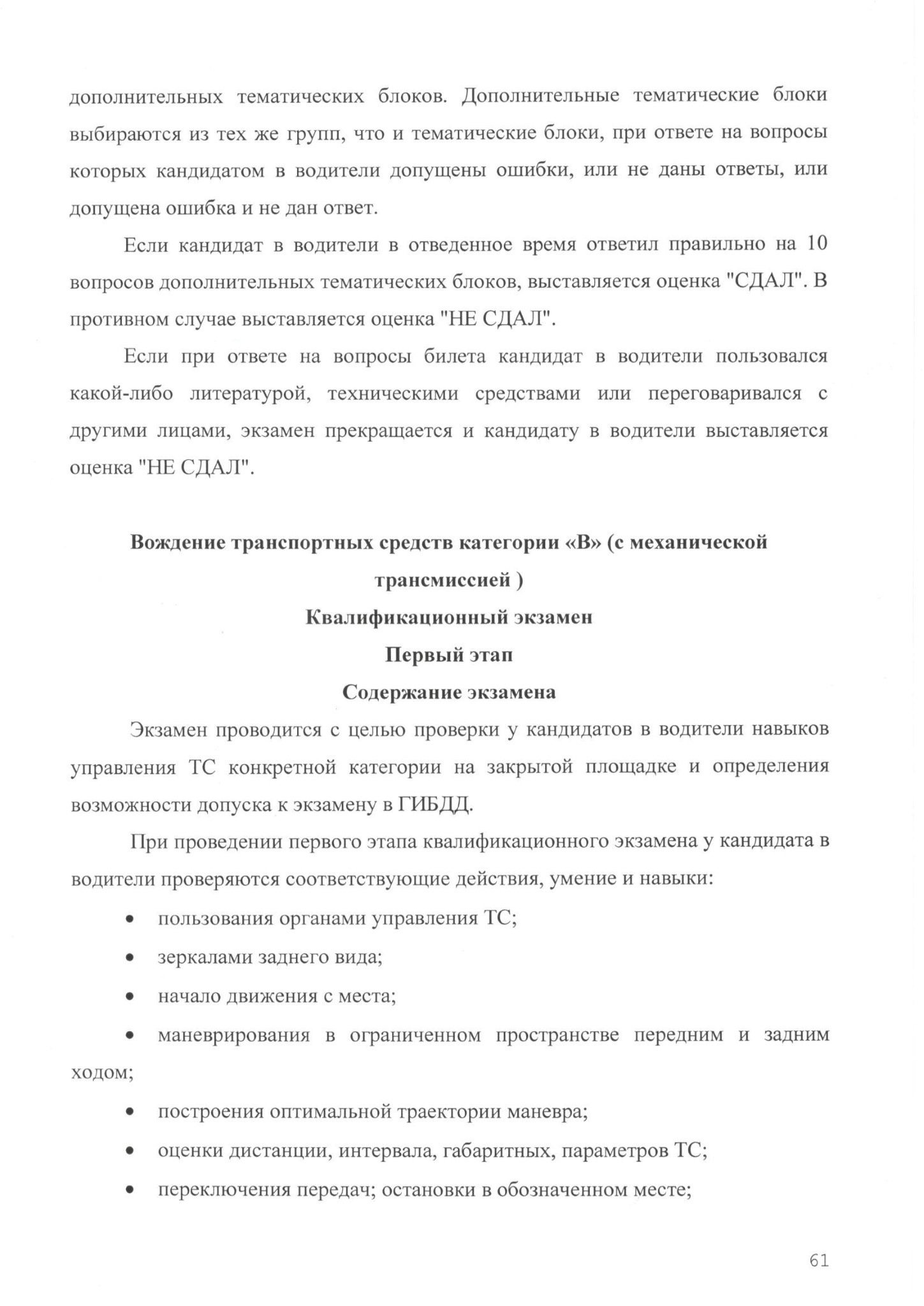 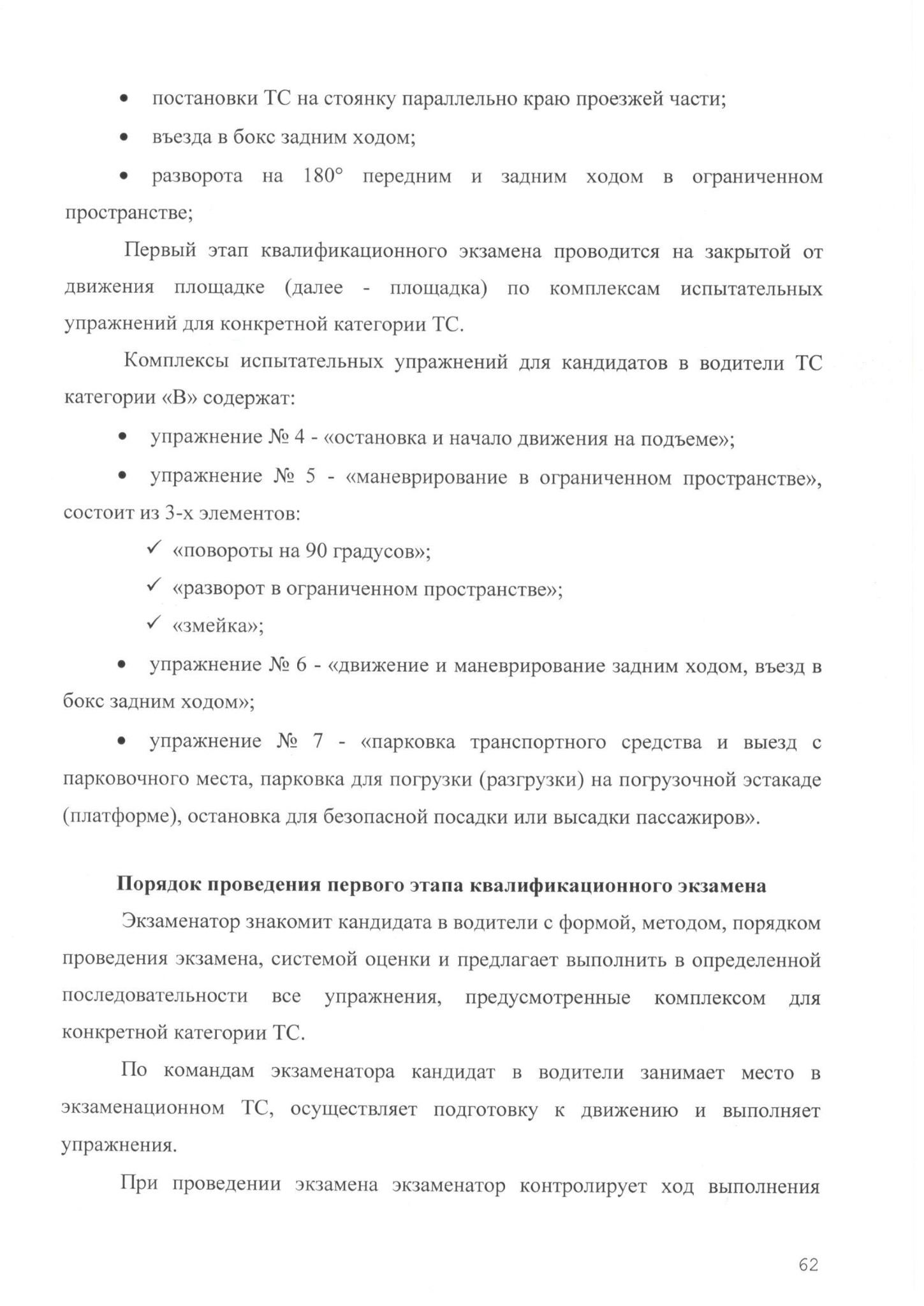 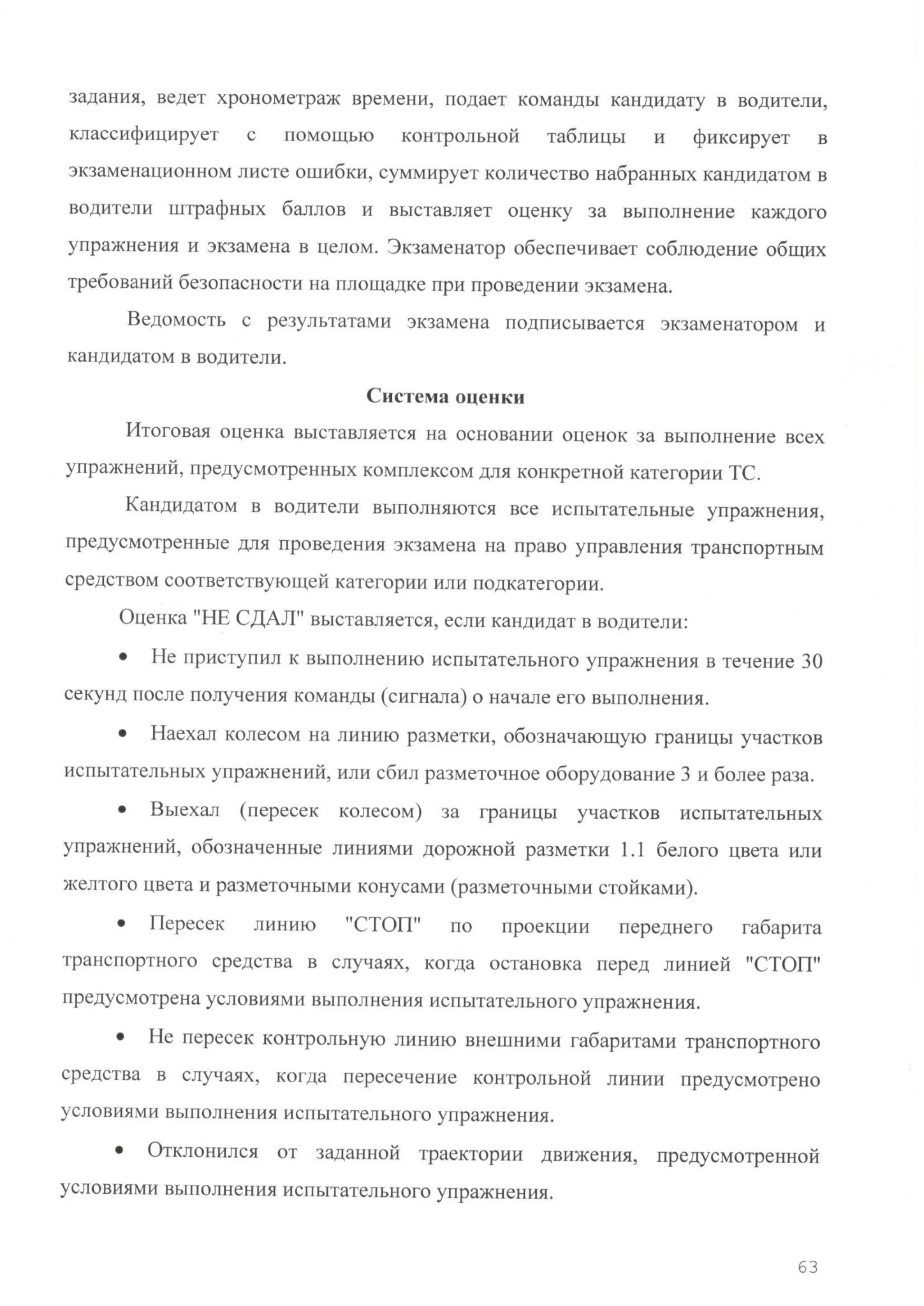 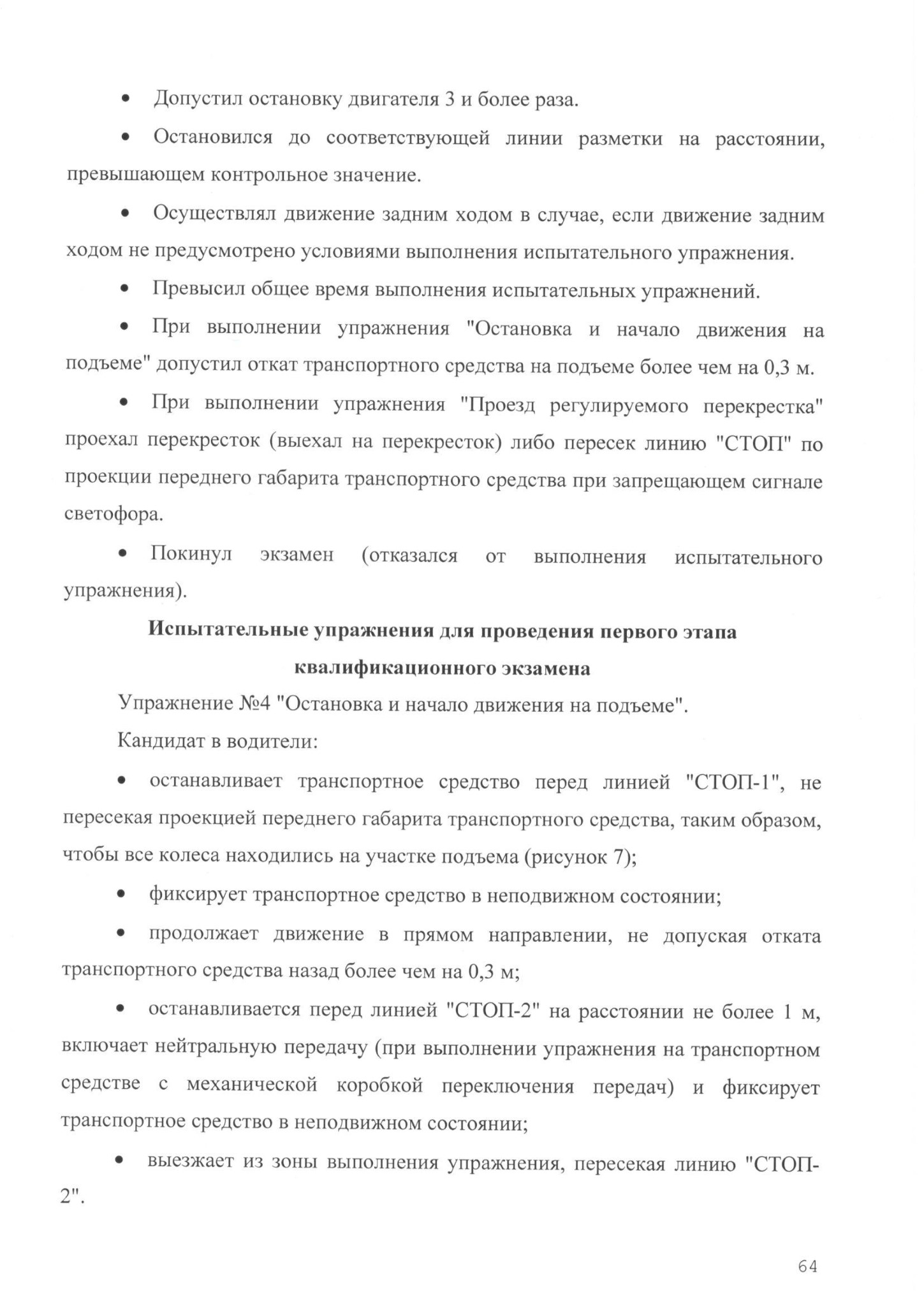 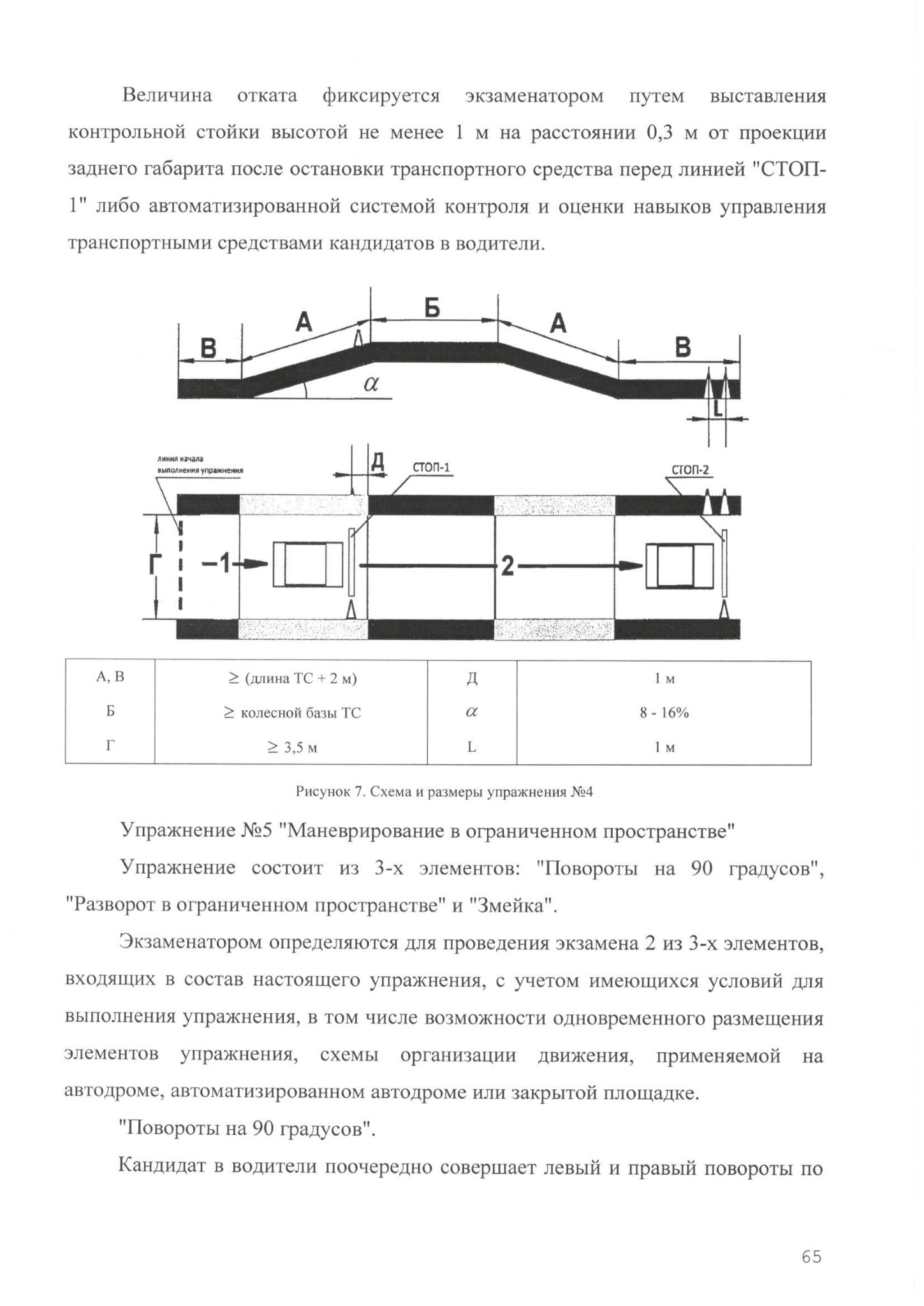 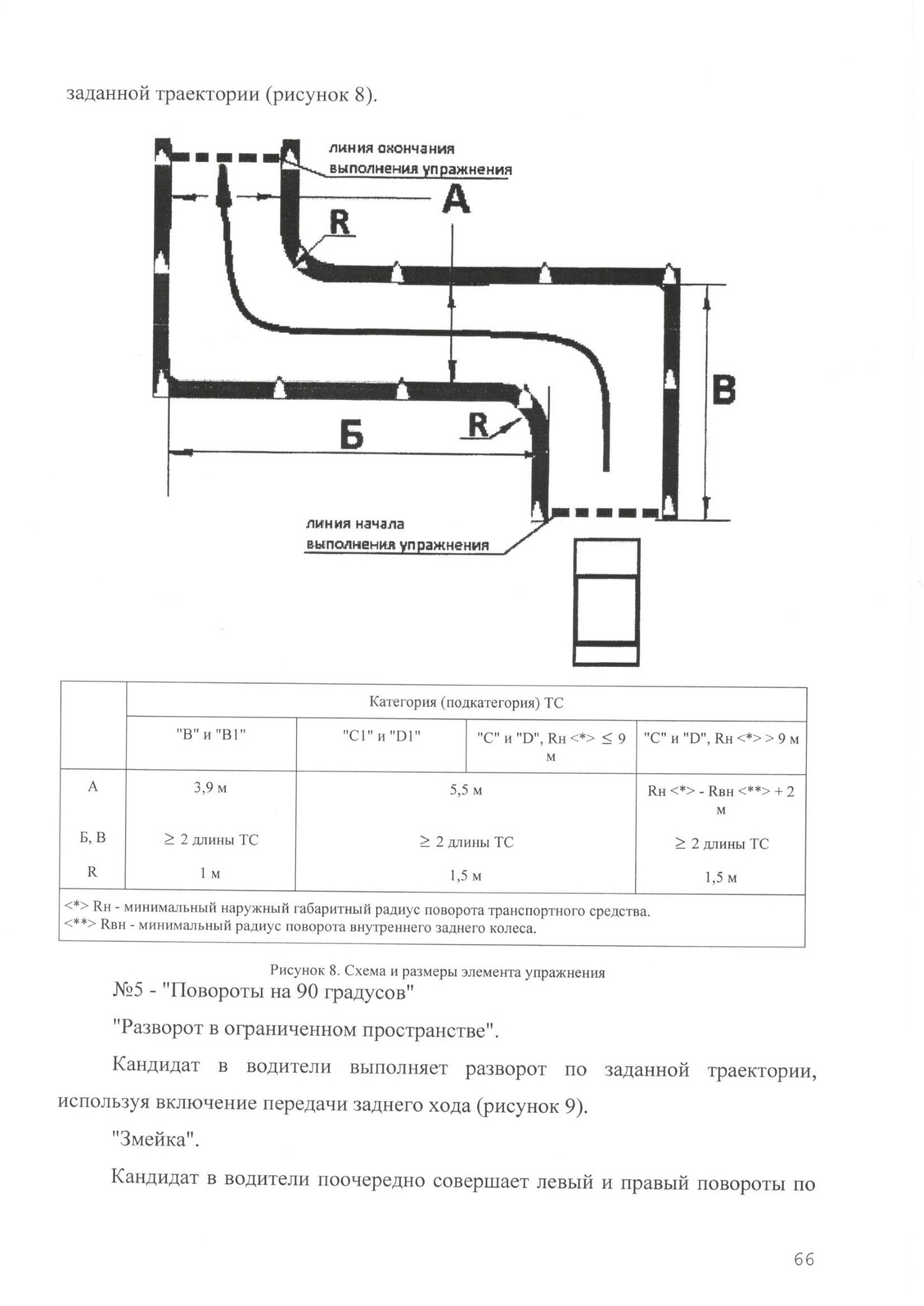 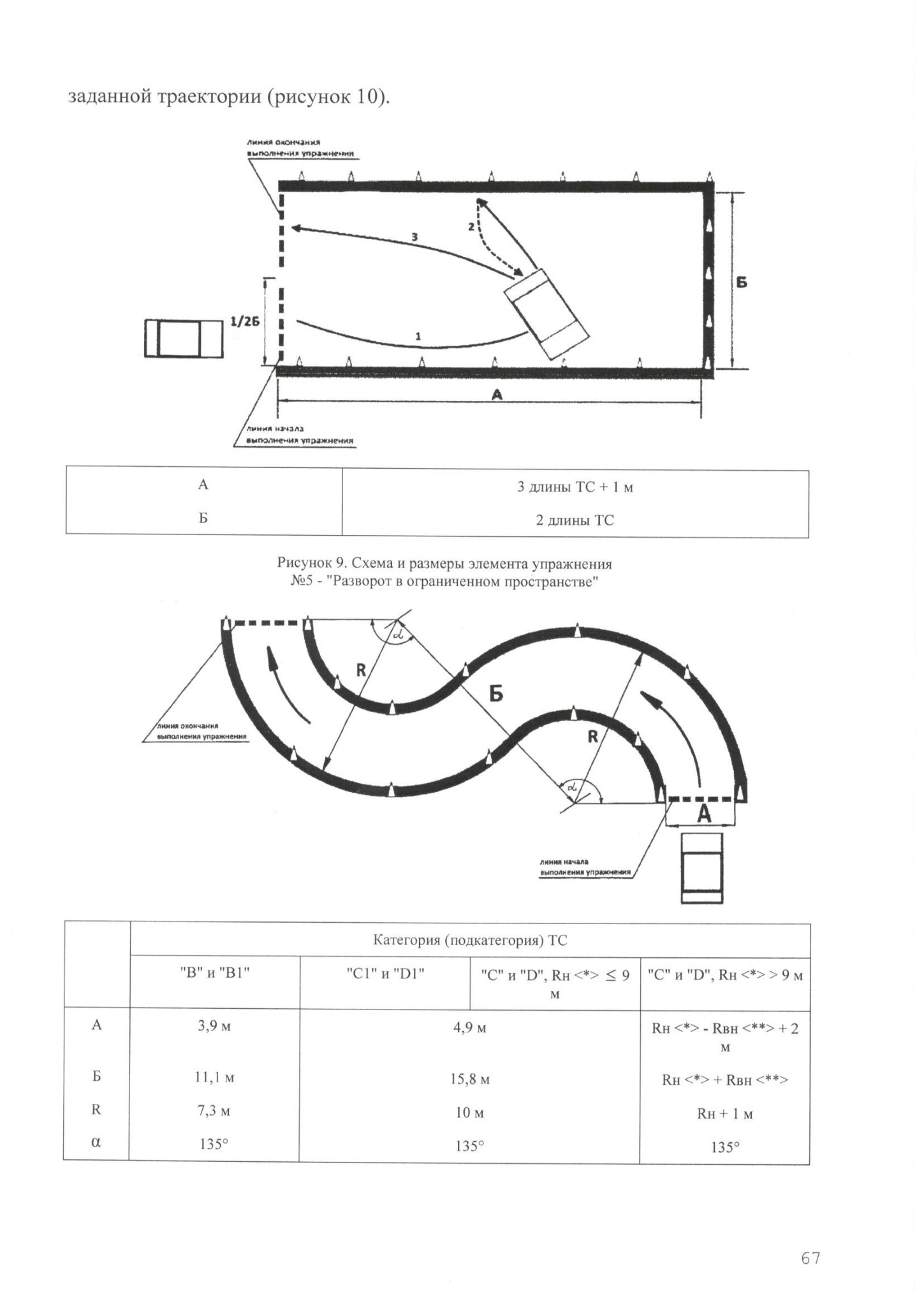 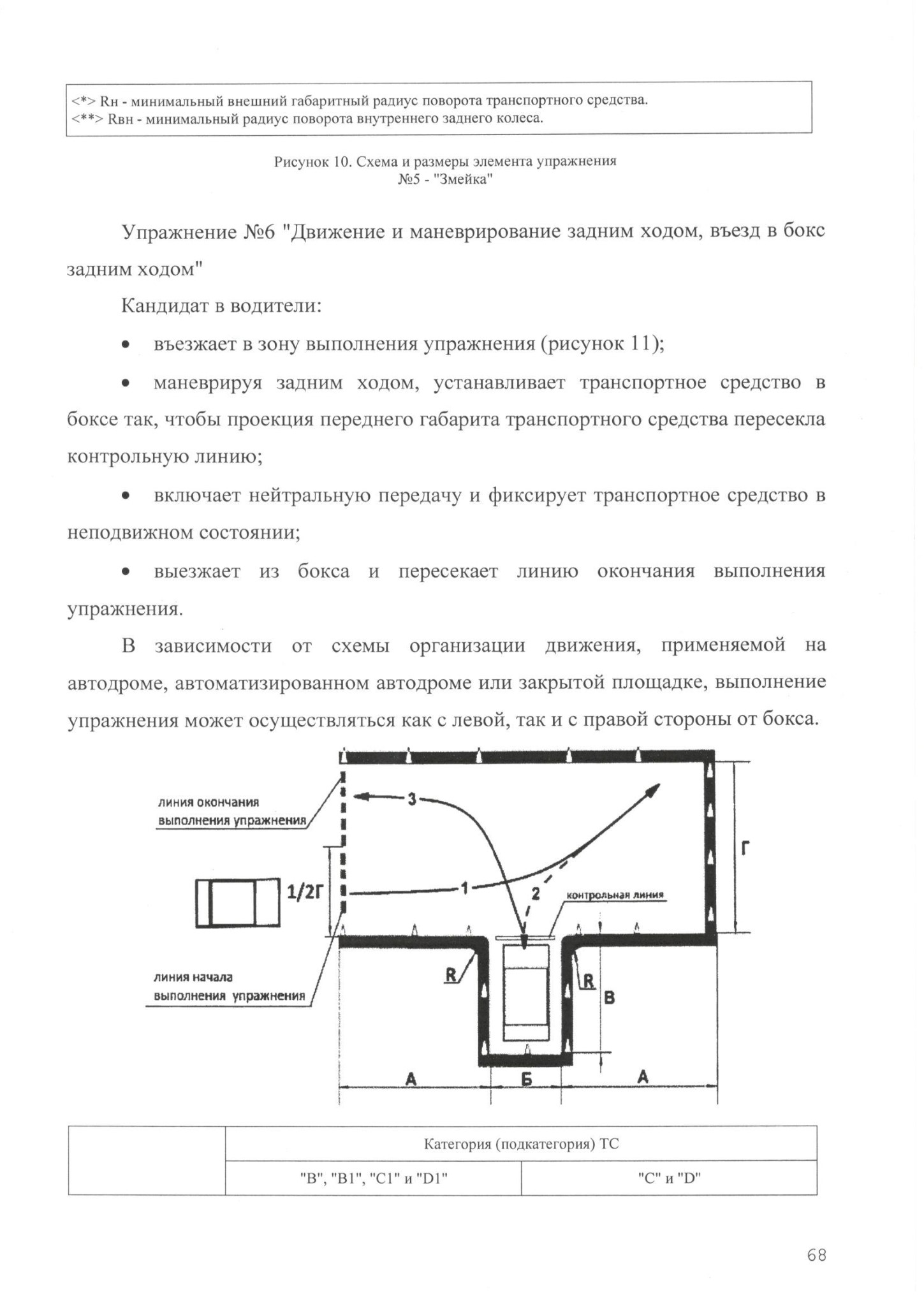 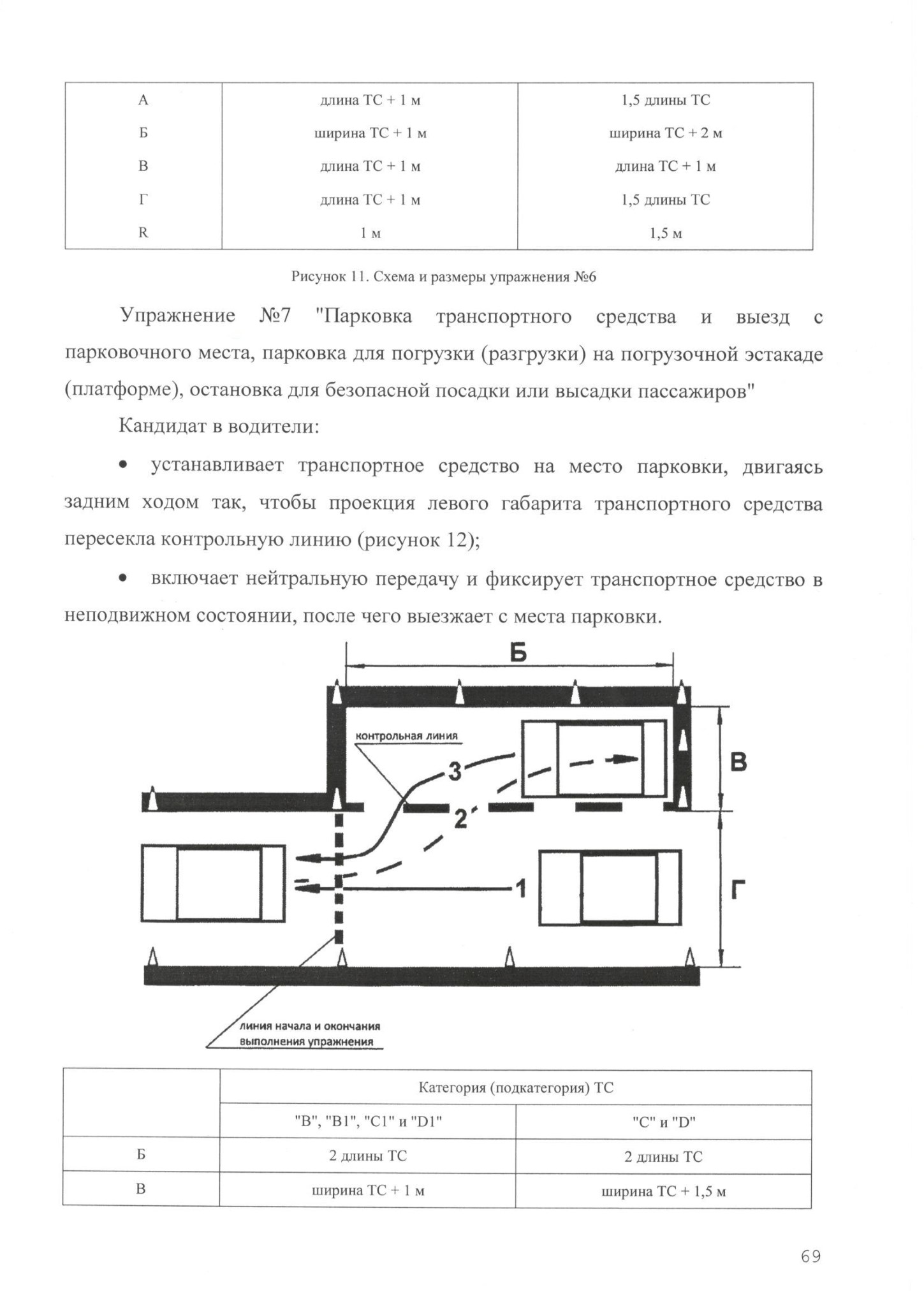 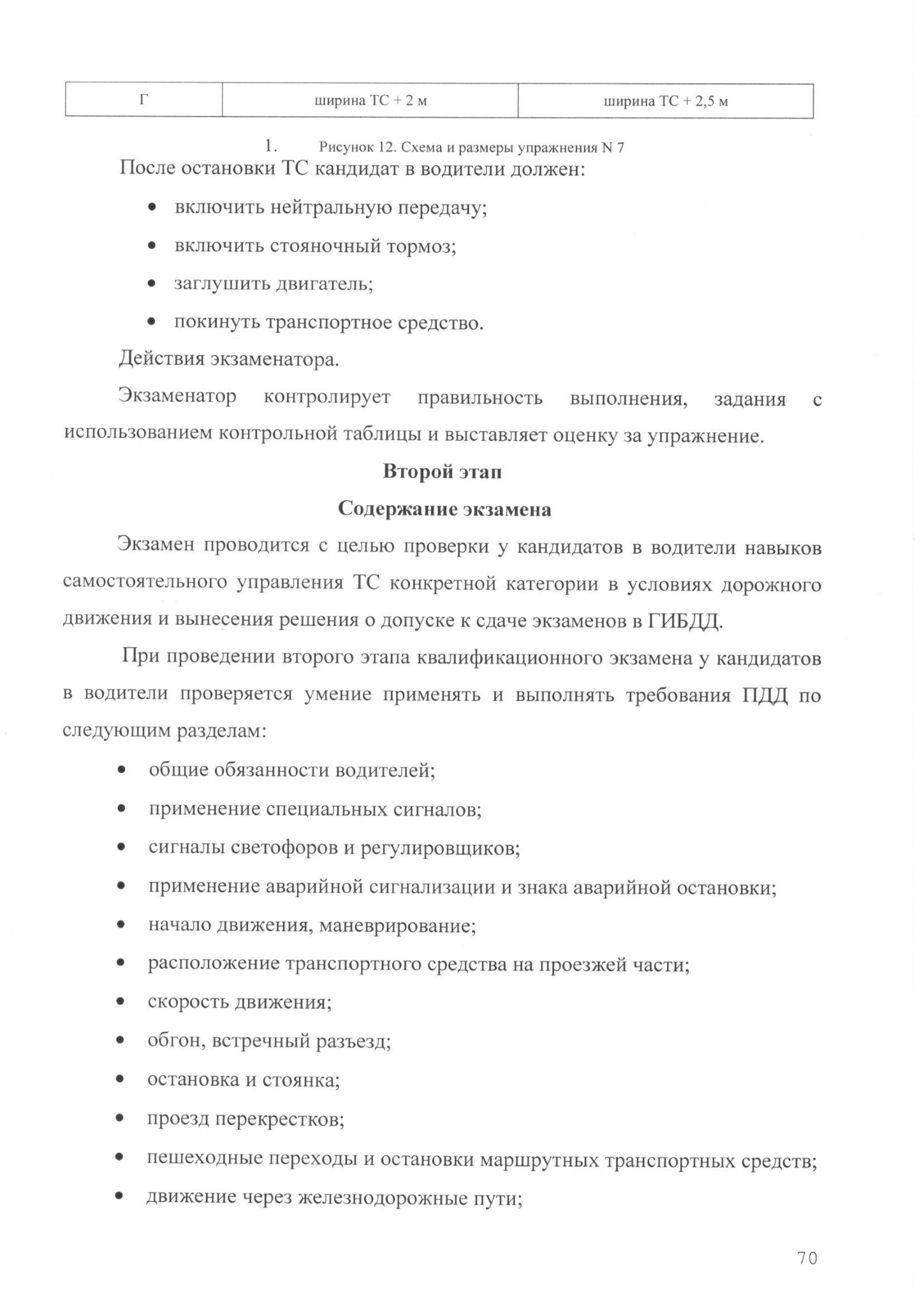 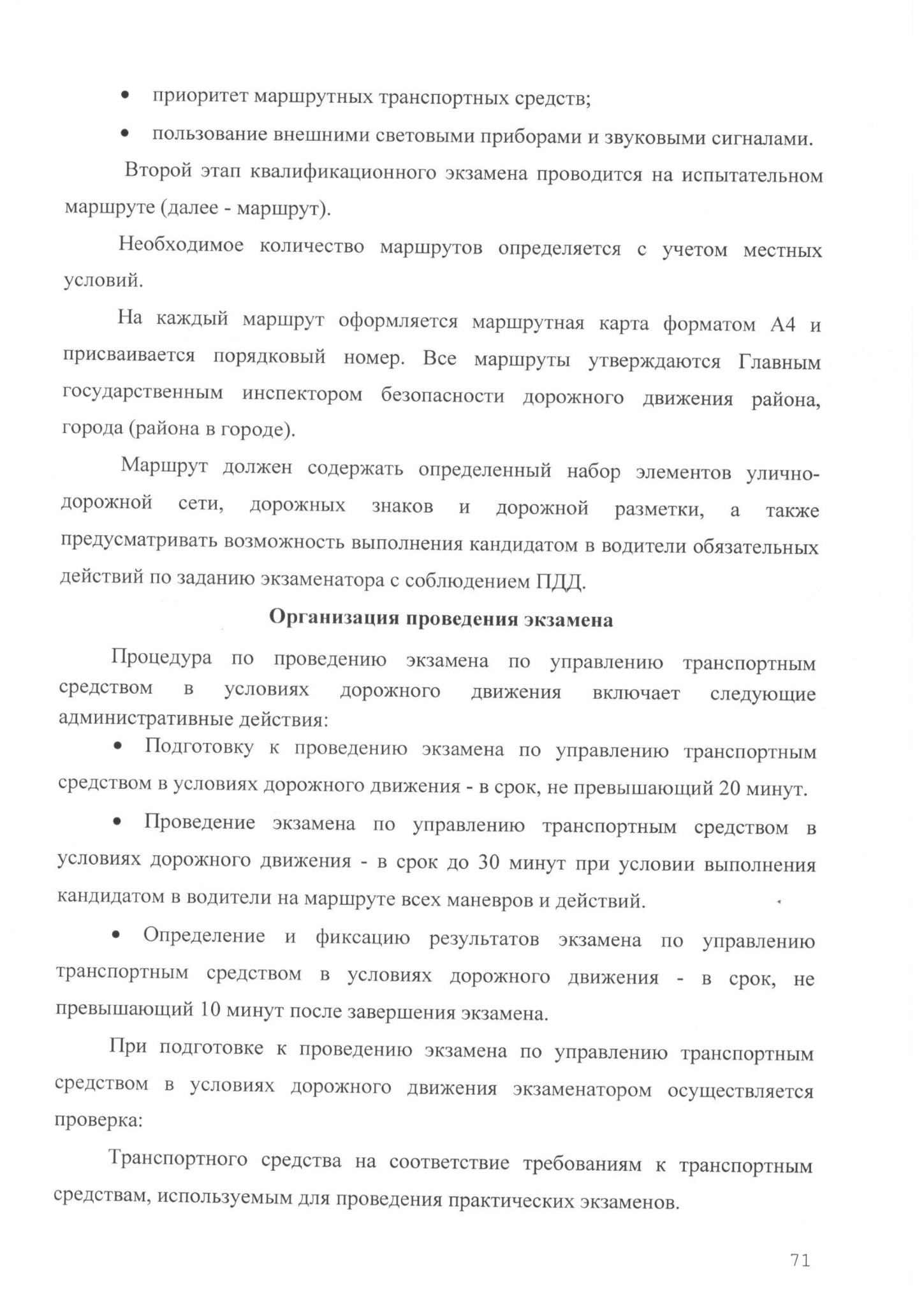 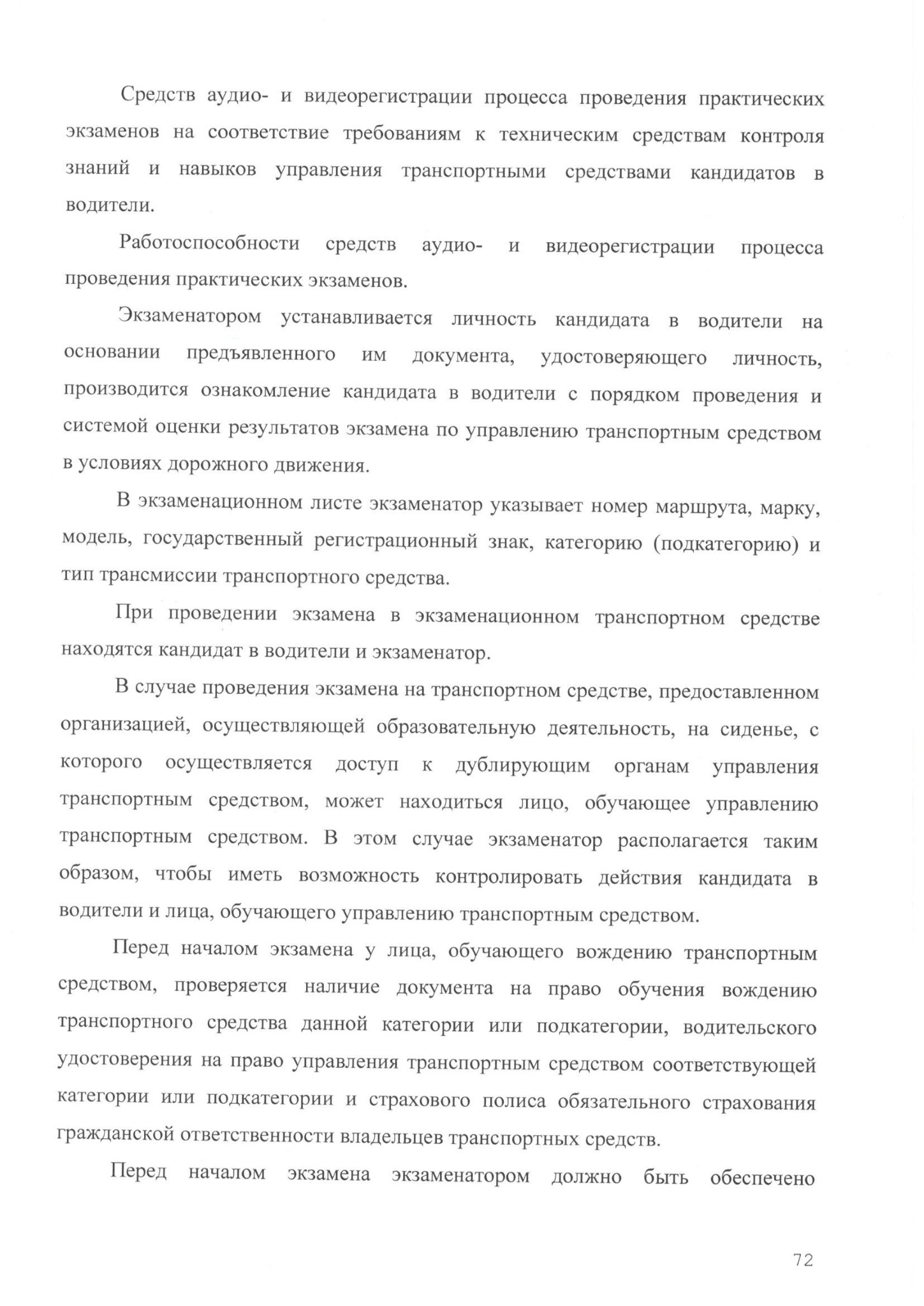 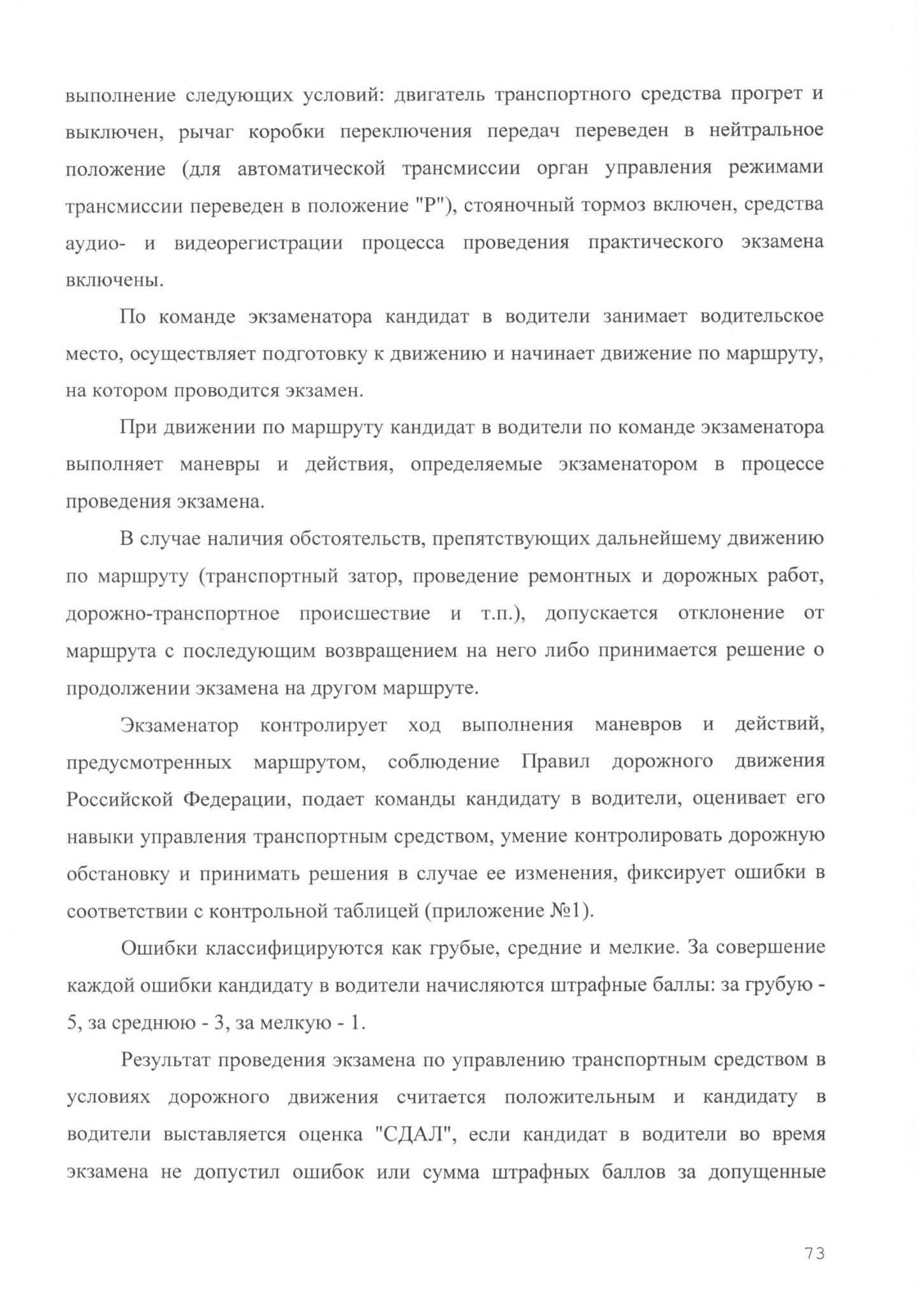 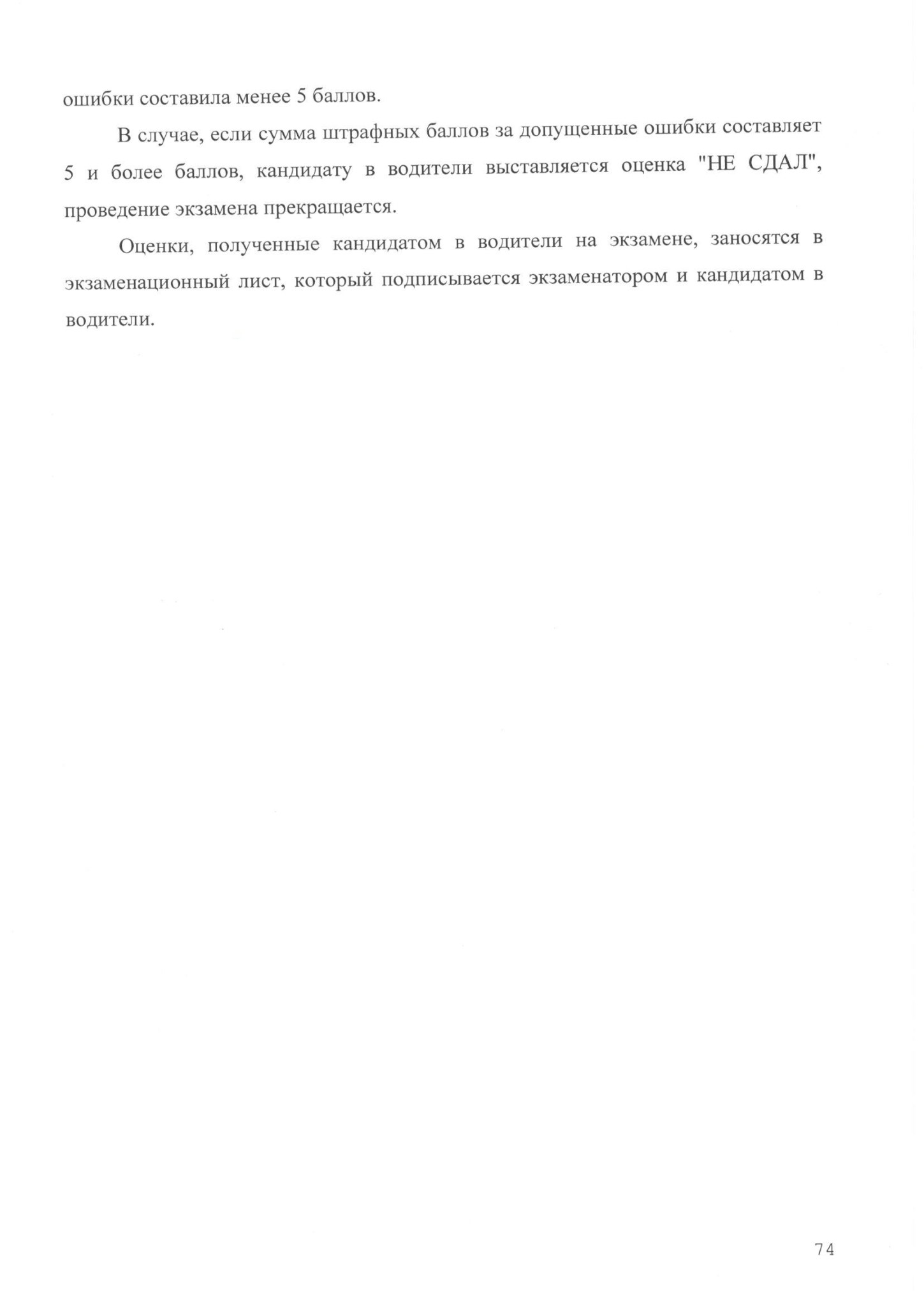 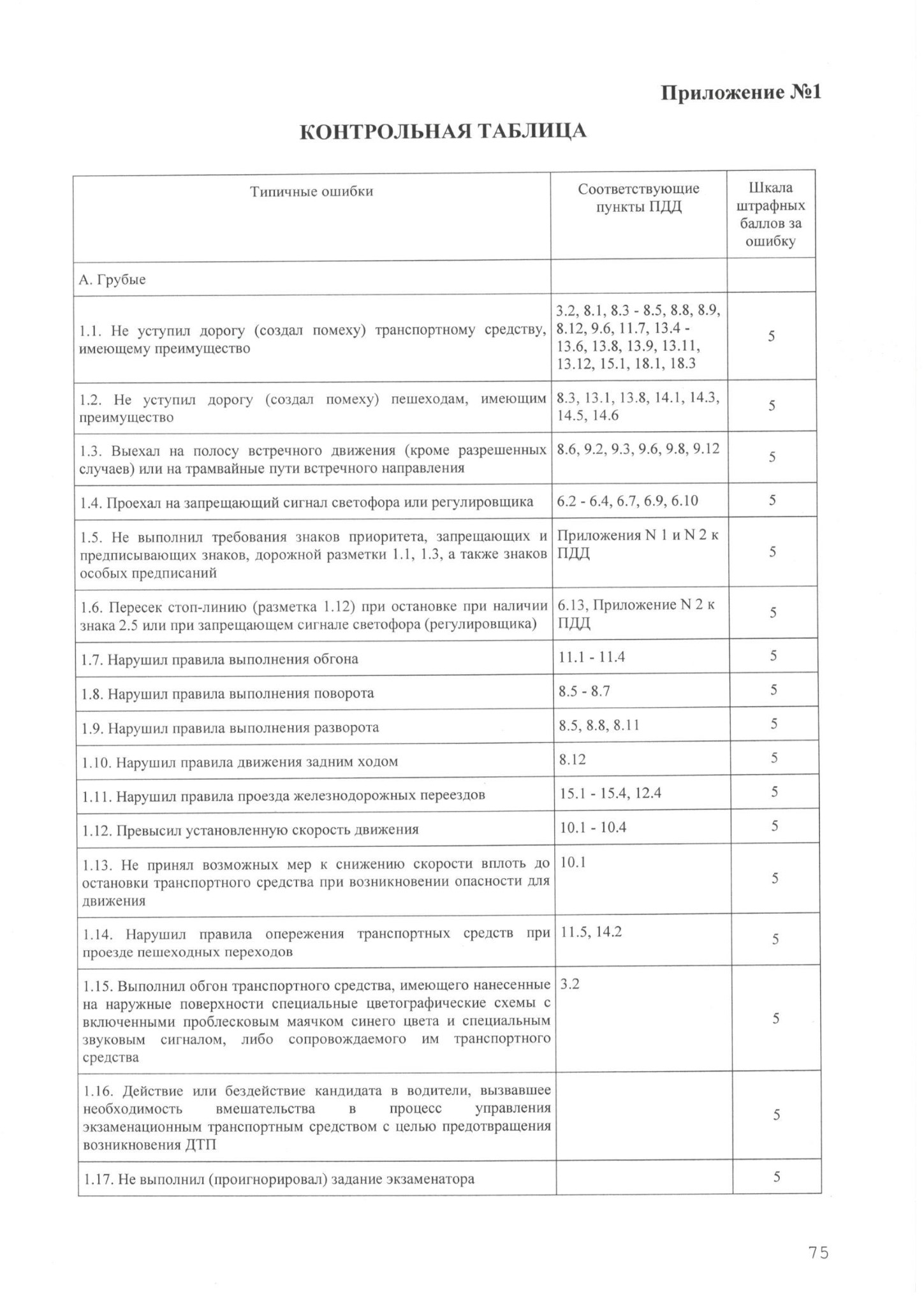 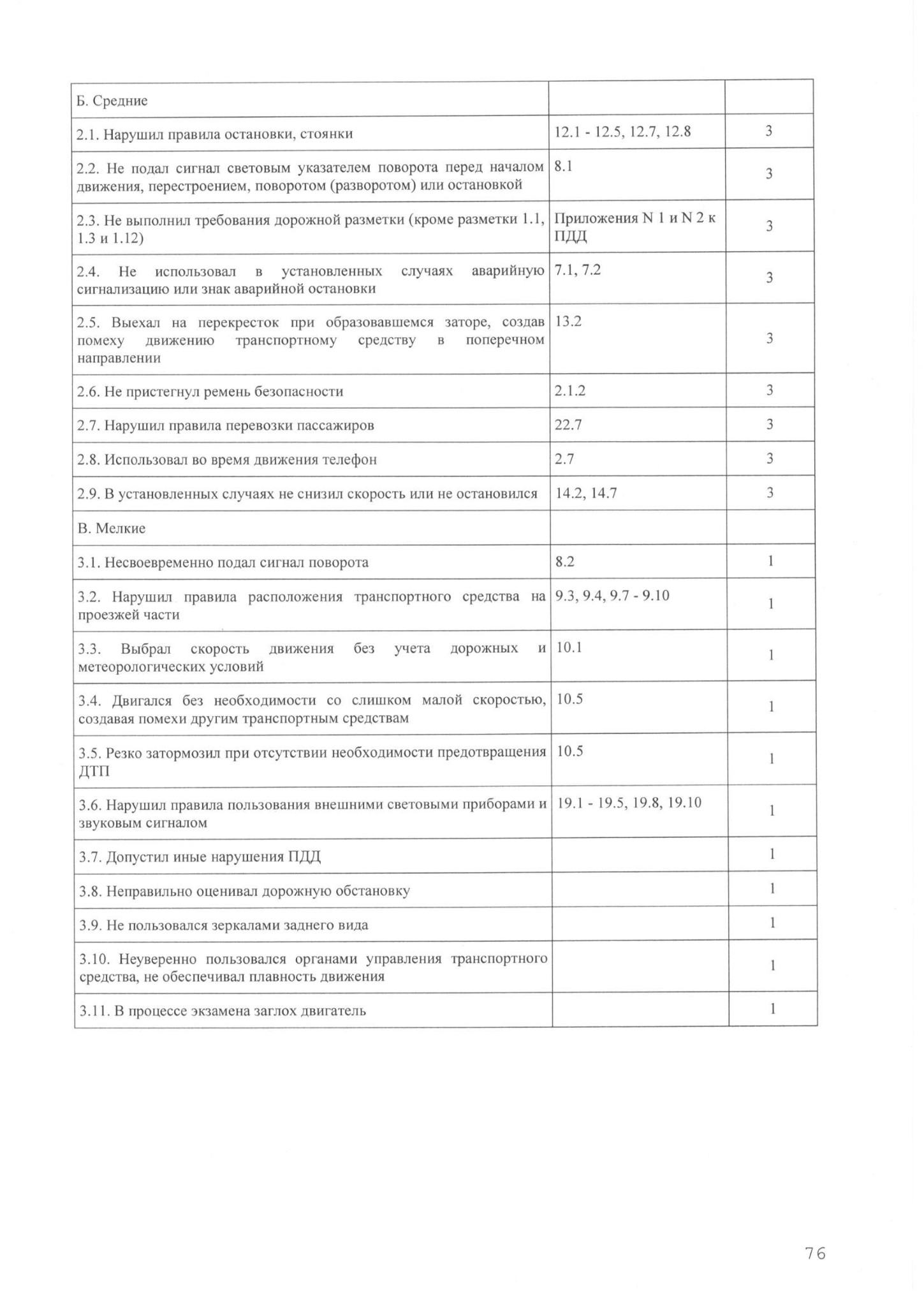 